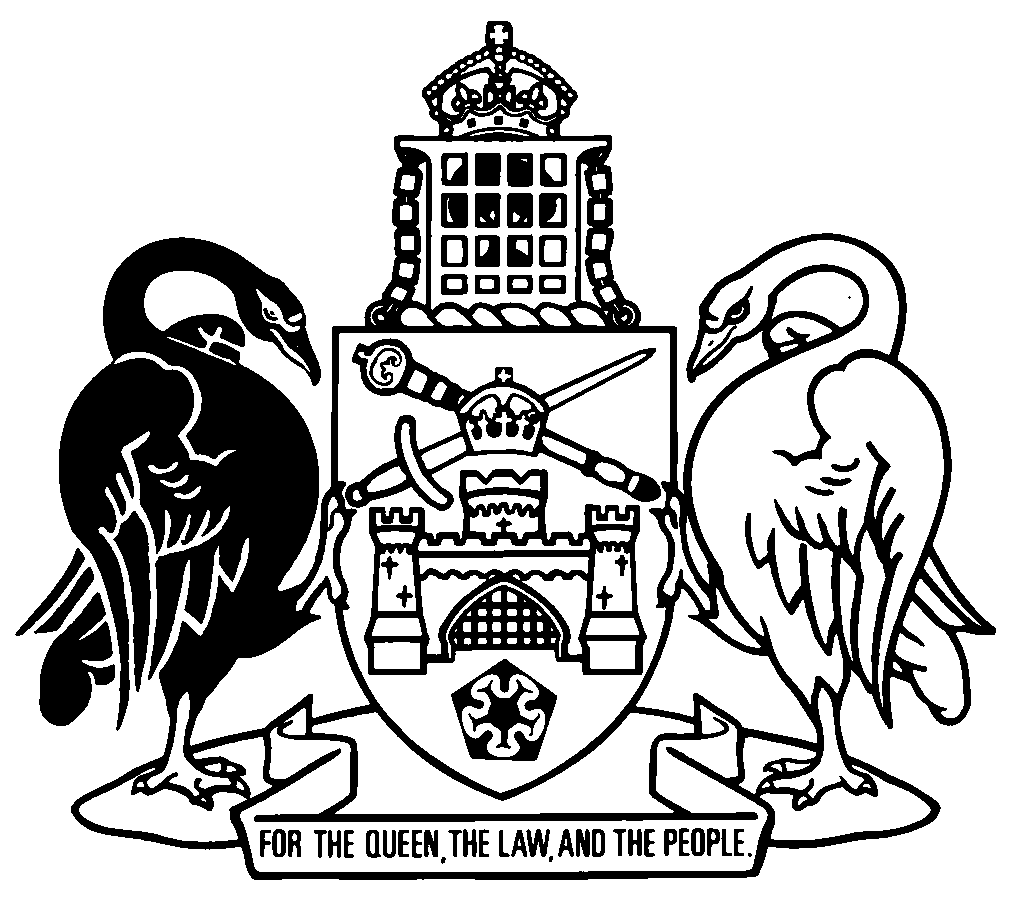 Australian Capital TerritoryRoad Transport (Driver Licensing) Regulation 2000    SL2000-14made under theRoad Transport (Driver Licensing) Act 1999Republication No 70Effective:  17 April 2020 – 31 January 2021Republication date: 17 April 2020Last amendment made by SL2020-14About this republicationThe republished lawThis is a republication of the Road Transport (Driver Licensing) Regulation 2000, made under the Road Transport (Driver Licensing) Act 1999 (including any amendment made under the Legislation Act 2001, part 11.3 (Editorial changes)) as in force on 17 April 2020.  It also includes any commencement, amendment, repeal or expiry affecting this republished law to 17 April 2020.  The legislation history and amendment history of the republished law are set out in endnotes 3 and 4. Kinds of republicationsThe Parliamentary Counsel’s Office prepares 2 kinds of republications of ACT laws (see the ACT legislation register at www.legislation.act.gov.au):authorised republications to which the Legislation Act 2001 appliesunauthorised republications.The status of this republication appears on the bottom of each page.Editorial changesThe Legislation Act 2001, part 11.3 authorises the Parliamentary Counsel to make editorial amendments and other changes of a formal nature when preparing a law for republication.  Editorial changes do not change the effect of the law, but have effect as if they had been made by an Act commencing on the republication date (see Legislation Act 2001, s 115 and s 117).  The changes are made if the Parliamentary Counsel considers they are desirable to bring the law into line, or more closely into line, with current legislative drafting practice.  This republication does not include amendments made under part 11.3 (see endnote 1).Uncommenced provisions and amendmentsIf a provision of the republished law has not commenced, the symbol  U  appears immediately before the provision heading.  Any uncommenced amendments that affect this republished law are accessible on the ACT legislation register (www.legislation.act.gov.au). For more information, see the home page for this law on the register.ModificationsIf a provision of the republished law is affected by a current modification, the symbol  M  appears immediately before the provision heading.  The text of the modifying provision appears in the endnotes.  For the legal status of modifications, see the Legislation Act 2001, section 95.PenaltiesAt the republication date, the value of a penalty unit for an offence against this law is $160 for an individual and $810 for a corporation (see Legislation Act 2001, s 133).Australian Capital TerritoryRoad Transport (Driver Licensing) Regulation 2000made under theRoad Transport (Driver Licensing) Act 1999Contents	PagePart 1	Preliminary	2	1	Name of regulation	2	2	Dictionary	2	3	Notes	2	4	Offences against regulation—application of Criminal Code etc	3Part 2	Driver licences generally	4	5	Basic kinds of driver licence	4	6	Conditional and public vehicle licences	5	7	Driver licence classes, class codes and class short descriptions	5	8	Driver licence class hierarchy	7	9	Vehicles authorised to be driven by licence classes	7	10	Driver licence condition codes	12	10A	Learning to drive manual transmission vehicles	13	11	Public vehicle licence codes and vehicles authorised to be ridden or driven	14	11A	Unauthorised use of L-plates	15	11B	Unauthorised use of P-plates	15	12	Form of driver licences	16	13	Driver licence receipts	19	14	Driver licence register	19Part 3	Learner licences, provisional licences and heavy vehicle learner licences	21Division 3.1	Licence training courses	21	15	Driver training course providers—approval	21Division 3.2	Learner licences	23	16	Eligibility to apply for learner licence	23	17	Issue of learner licences	24	18	Duration of learner licences	24	19	Restrictions on learner motorcycle licence riders	25	20	Restrictions on learner car licence drivers	26Division 3.3	Provisional licences	27	21	Definitions—div 3.3	27	22	Eligibility to apply for provisional licence	28	23	Hazard perception test	29	24	Issue of provisional licences	30	25	Duration of provisional licences	30	26	When additional class to be included as provisional class	31	27	Duration of additional provisional classes	32	28	Provisional motorcycle licence restrictions—ACT licences	34	29	Provisional motorcycle licences—towing restrictions	34	30	Provisional licence condition—display P-plate	35	31	Provisional licence passenger restrictions for cars—ACT licences	35	32	Provisional car licences—towing restrictions	37Division 3.4	Heavy vehicle learner and licence eligibility	37	33	Heavy vehicle learners	37	34	Heavy vehicle licence eligibility	39Division 3.5	Full licences	41	35	Eligibility to apply for full licence	41	36	Issue of full licences	42	37	Duration of full licences	42Division 3.6	Additional licence classes	42	42	Eligibility to apply for additional licence class	42	43	Issue of driver licence with additional class	43	44	Duration of varied licence	43Division 3.7	Restricted licences	43	45	Eligibility to apply to Magistrates Court for order authorising issue of restricted licence	43	46	Application for order authorising issue of restricted licence	45	47	Circumstances in which court may give order authorising issue of restricted licence	45	48	Authority by court to issue restricted licence	46	49	Issue of restricted licence by road transport authority	47	50	Conditions of restricted licences	48	51	Evidence of application for restricted licence inadmissible	48Division 3.8	Probationary licences	49	52	When probationary licence must be issued	49	53	Duration of probationary licences	51	54	Conditions of probationary licences	51Division 3.9	Conditional licences	51	55	Issue and variation of driver licences subject to conditions	51	56	Procedures for variation of driver licence conditions on authority’s own initiative	53	57	Driver licence condition codes and explanatory notices	55	58	Duration of varied licence	56	59	Duties of holders of conditional licences	56	60	Conditional licence holders to comply with conditions	57	61	Application of conditions when driving etc in other jurisdictions	58Division 3.10	Public vehicle licences	58	62	Eligibility to apply for public vehicle licence	58	63	Issue of driver licence that includes public vehicle licence	62	64	Duration of driver licence that includes public vehicle licence	63	64A	Authority cards for public vehicle drivers	63	64B	Return of public vehicle driver authority card	64	65	Public vehicle driver training courses and requirements	65Division 3.11	Eligibility to apply for issue and variation of licences generally	66	66	Eligibility to apply for licence if disqualified or licence suspended	66	66A	Licence eligibility requirement exemptions—generally	67	67	Authority may exempt from certain eligibility requirements	68	68	Working out period a class or kind of licence has been held	69Division 3.12	Applications to obtain or vary driver licences	71	69	Application procedure for issue and certain variations of driver licences	71	70	When applications for issue and certain variations of driver licences can be refused	74	71	How certain applications may be dealt with	77	72	Application must be approved if not refused	77	73	Surrender of current driver licence and duration of replacement licence	77Division 3.13	Alcohol awareness courses	78	73A	Application—div 3.13	78	73B	Meaning of alcohol awareness course	78	73C	Requirement to complete alcohol awareness course—person not disqualified	78	73D	Requirement to complete alcohol awareness course—person disqualified and not eligible for restricted licence	79	73E	Requirement to complete alcohol awareness course—person disqualified and eligible for restricted licence	81	73F	Requirement to complete alcohol awareness course—person no longer disqualified and eligible for probationary licence	82	73G	Exemption from alcohol awareness course—application	83	73H	Exemption from alcohol awareness course—decision on application	83	73HA	Exemption from alcohol awareness course––issue of restricted or probationary licence	84	73I	Alcohol awareness course—approval	84Division 3.14	Drug awareness courses	85	73J	Application—div 3.14	85	73K	Definitions—div 3.14	85	73L	Requirement to complete drug awareness course—person not disqualified	86	73M	Requirement to complete drug awareness course—person disqualified and not eligible for restricted licence	86	73N	Requirement to complete drug awareness course—person disqualified and eligible for restricted licence	88	73O	Requirement to complete drug awareness course—person no longer disqualified and eligible for probationary licence	89	73P	Exemption from drug awareness course—application	90	73Q	Exemption from drug awareness course—decision on application	90	73QA	Exemption from drug awareness course––issue of restricted or probationary licence	91	73R	Drug awareness course—approval	91Part 3A	Alcohol ignition interlock devices	93Division 3A.1	General	93	73S	Definitions––pt 3A	93Division 3A.2	Conditional licences––alcohol ignition interlock devices	94	73T	Mandatory interlock condition	94	73U	Court-ordered therapeutic program	96	73V	Voluntary interlock condition	96	73VA	Interstate driver licences with interlock conditions	97	73W	Interlock condition	97	73X	Nomination of vehicle	98	73Y	Interlock period	99	73YA	Interlock period breach	101	73Z	When interlock condition ends	102	73ZA	Producing interlock data record	102	73ZB	Destruction of interlock data record prohibited	103	73ZC	Interlock data record destroyed, lost or stolen	103	73ZD	Offences relating to use of another person’s means of identification	103Division 3A.3	Interlock exemptions	104	73ZE	Exemption from interlock condition––application	104	73ZF	Exemption from interlock condition––decision on application	105	73ZG	Exemption certificate	106	73ZH	When interlock exemption ends	106	73ZI	Production of exemption certificate to police officer or authorised person	107	73ZJ	Failing to comply with condition of interlock exemption	108	73ZK	Person with interlock exemption must give notice of change of circumstances	108Division 3A.4	Approval	109	73ZL	Alcohol ignition interlock devices––approval	109Division 3A.5	Interlock installers and service providers	109	73ZM	Application for approval as interlock installer or interlock service provider	109	73ZN	Issue of approval	110	73ZO	Eligibility for approval	111	73ZP	Suitable person	112	73ZQ	Approval conditions	113	73ZR	Term of approval	114	73ZS	Form of approval	114	73ZT	Renewal of approval	115	73ZU	Issue of renewed approval	115	73ZV	Revocation of approval	116	73ZX	Installation or removal of interlock without approval	117	73ZY	Maintenance or inspection of interlock without approval	117	73ZZA	Tampering or otherwise interfering with fitted interlocks	118	73ZZB	Suspected tampering or otherwise interfering with fitted interlocks	118Division 3A.6	Other matters	119	73ZZC	Agreements relating to interlocks	119	73ZZD	Security and disclosure of interlock-related information	119Part 4	Obligations of driver licence holders and exempt drivers	121	74	Change of name or address	121	75	Damaged, stolen, lost or destroyed licences or public vehicle authority cards	121	76	Authority may request suspended or cancelled licence to be returned	122	77	Medical condition or treatment affecting driving ability	123	78	Tests and medical examinations of drivers etc	124	78A	Meaning of required medical standards	126	78B	Appointment of authorised medical reviewers	126	79	Authority may require public vehicle driver to undertake training	127	80	Verification of driver licence register and monitoring of compliance	127Part 5	Other provisions about driver licences	129Division 5.1	Surrender, expiry and renewal of driver licences	129	81	Surrender of driver licence or public vehicle authority card	129	82	Surrender of licence class or public vehicle licence	129	83	When licences expire	130	84	Notice of renewal for driver licence	130	85	Application procedure for renewal of driver licence	131	85A	Extension of renewal time for learner motorcycle licence	132	86	Duration of renewed driver licences	133Division 5.2	Variation, suspension or cancellation of driver licences	133	87	When authority may vary, suspend or cancel driver licences	133	88	Procedures for variation, suspension and cancellation of driver licences	136	88AA	Mandatory suspension of driver licence for failing to complete alcohol or drug awareness course	139	88AB	Public vehicle licence—suspension—knowledge or skills	140	88A	Public vehicle licence––licence taken to be cancelled if holder no longer eligible	141	88B	Public vehicle licence––licence holder to give information about visa status	142Division 5.3	Replacement of driver licences and public vehicle driver authority cards	142	89	Procedure to replace driver licence or public vehicle driver authority card	142Division 5.4	Other matters	144	90	Damaged licences and public vehicle driver authority cards of no effect	144	90A	Public vehicle licence guidelines—relevant offences	145Part 6	Interstate drivers, overseas drivers and other drivers	146Division 6.1	General	146	91	Meaning of automatic disqualifying circumstance	146	92	Non-ACT licence holders to hold driver licence in certain circumstances	147Division 6.2	Exemptions	148	93	Exemption by authority from requirement to hold licence	148	94	Exemption of overseas drivers—Act, s 31 (1) (b)	148	94A	Exemption of drivers of public vehicles driven for hire or reward—Act, s 31 (1) (b)	150	95	Exemption of drivers of vehicles used for agricultural work	151	96	Exemption of drivers of certain vehicles used for primary production	151	97	Exemption of drivers of self-propelled elevated work platforms	152	98	Exemption of drivers of golf and green keeping vehicles	152	98A	Exemption of drivers of light rail vehicles—Act, s 31 (1) (b)	153	99	Other exemptions from requirement to hold driver licence	153	99A	Police motorcycle riders—licence eligibility requirement and exemptions—Act, s 28 (2)	155	99B	Police officers—full licence manual transmission—Act, s 28 (2)	156	100	Production of English translation of foreign driver licence to police officer etc	156Division 6.3	When visiting interstate licence holders cannot drive	156	101	When holders of interstate licences cannot drive	156Division 6.4	Disqualification of interstate and overseas licence holders	157	102	When authority may disqualify interstate and overseas licence holders from driving in ACT	157	103	Procedure to disqualify holders of interstate or external licences from driving	158Division 6.5	Overseas driver licence holders – eligibility for probationary licence	160	103AA	Overseas drivers––eligibility criteria	160Part 7	Accreditation of driving instructors and heavy vehicle driver assessors	162Division 7.1	Accreditation	162	103A	Meaning of accreditation—pt 7	162	104	Eligibility to apply for accreditation	162	104A	Required training for accreditation	164	105	Application procedure for accreditation	164	106	When applications for accreditation can be refused	165	107	Accreditation and certificates of accreditation	167	107A	Replacement of certificate of accreditation	167	108	Display of certificate of accreditation—driving instructor	168	108A	Display of certificate of accreditation—heavy vehicle driver assessor	168	108B	Production of certificate of accreditation	169	109	Surrender of accreditation	170Division 7.2	Suspension, cancellation and other action in relation to accreditation	170	110	Automatic suspension or cancellation of accreditation	170	111	When authority may take action in relation to accreditation	170	112	Procedures for authority taking action in relation to accreditation	171	113	Return of certificate of accreditation	173Division 7.3	Driver instruction and assessment	174	114	Use of vehicle for instruction	174	114A	Restrictions on dual accelerator vehicles	174	115	Liability insurance compulsory	175	115A	Police officer or authorised person may require evidence of liability insurance	175	117	Pretending to be accredited	176	118	Code of practice for instructors and assessors	176	119	Approval of assessment standards	177	119A	Heavy vehicle driver assessor authorised for lower licence classes	178Division 7.4	Other matters	178	120	Tests and medical examinations of driving instructors etc	178	121	Authority may require instructor or assessor to undertake training	179	122	Approval of training courses	180	122A	Accreditation guidelines—relevant offences	180Part 8	Licence demerit points	182Division 8.1	Demerit points—learner and provisional licences	182	123	Demerit points incurred by applicants for issue or renewal of learner or provisional licences	182	124	Demerit points incurred by learner and provisional licence holders	183	125	Notice of licence suspension for demerit points incurred by learner and provisional licence holders	184Division 8.2	Demerit points—additional provisional class	185	126	Demerit points incurred by applicants for issue or renewal of additional provisional classes	185	127	Demerit points incurred by holders of licences with additional provisional class	187	128	Notice of suspension of additional provisional class	188Division 8.3	Demerit points–restricted licences	189	129	Demerit points incurred by applicants for restricted licences	189	130	Demerit points incurred by restricted licence holders	189Division 8.4	Demerit points—probationary licences	191	131	Demerit points incurred by applicants for or holders of probationary licences	191	132	Demerit points incurred by probationary licence holders	192	133	Notice of licence cancellation for demerit points incurred by probationary licence holders	193Division 8.5	Demerit points—other provisions for this part	194	134	Demerit points—points incurred but not taken into account for notices under pt 8	194	135	Demerit points—pt 8 not affected by suspension etc under another law	195	136	Demerit points—notices under pt 8	195Division 8.6	Demerit points—general	196	137	Demerit points—notices under Act, div 2.3	196	137A	Demerit points—effect of withdrawal of infringement notice	196	138	Demerit points register—inspection	198Part 8A	Protection of photographs and signatures	199	138A	Use of photographs by road transport authority—Act, s 36 (1) (g)	199	138B	Disclosure of photographs and signatures by road transport authority—Act, s 37 (1) (g)	199Part 9	Miscellaneous	201	138C	Verifying eligibility requirement falsely etc	201	139	Home address and addresses for service	201	140	Acting through and for corresponding licensing authorities	201	141	Meaning of recognised country	202Part 11	Transitional—Road Transport (Driver Licensing) Amendment Regulation 2019 (No 1)	203	172	Definitions—pt 11	203	172A	Old learner licence—extension of duration	203	173	Eligibility to apply for learner licence—s 16	204	174	Eligibility to apply for provisional licence—s 22	204	175	Old provisional licence holders not subject to P1 licence conditions	204	176	Pre-learner licence training course providers	205	177	Applications for driver training course approvals—s 15	206	178	Training course providers	206	179	Renewal of learner licence—s 85	206	180	Renewal of provisional car licence—s 85	207	181	Demerit points and old licences	207	182	Expiry—pt 11	208Dictionary		209Endnotes		222	1	About the endnotes	222	2	Abbreviation key	222	3	Legislation history	223	4	Amendment history	234	5	Earlier republications	263Australian Capital TerritoryRoad Transport (Driver Licensing) Regulation 2000     made under theRoad Transport (Driver Licensing) Act 1999Part 1	Preliminary1	Name of regulationThis regulation is the Road Transport (Driver Licensing) Regulation 2000.2	DictionaryThe dictionary at the end of this regulation is part of this regulation.Note 1	The dictionary at the end of this regulation defines certain terms used in this regulation, and includes references (signpost definitions) to other terms defined elsewhere.For example, the signpost definition ‘infringement notice—see the Road Transport (General) Act 1999, dictionary.’ means that the term ‘infringement notice’ is defined in that dictionary and the definition applies to this regulation.Note 2	A definition in the dictionary (including a signpost definition) applies to the entire regulation unless the definition, or another provision of the regulation, provides otherwise or the contrary intention otherwise appears (see Legislation Act, s 155 and s 156 (1)).3	NotesA note in this regulation is explanatory and is not part of the section.Note	See the Legislation Act, s 127 (1), (4) and (5) for the legal status of notes.4	Offences against regulation—application of Criminal Code etcOther legislation applies in relation to offences against this regulation. Note 1	Criminal CodeThe Criminal Code, ch 2 applies to the following offences against this regulation (see Code, pt 2.1):	s 11A (Unauthorised use of L-plates)	s 11B (Unauthorised use of P-plates)	offences against div 3.2 (Learner licences)	offences against div 3.3 (Provisional licences)	s 64B (Return of public vehicle driver authority card)	offences against pt 3A (Alcohol ignition interlock devices)	s 88A (Public vehicle licence—licence taken to be cancelled if holder no longer eligible)	s 88B (Public vehicle licence—holder to give information about visa status)	s 108 (Display of certificate of accreditation—driving instructor)	s 108A (Display of certificate of accreditation—heavy vehicle driver assessor)	s 108B (Production of certificate of accreditation)	s 114A (Restrictions on dual accelerator vehicles)	s 115 (Liability insurance compulsory)	s 115A (Police officer or authorised person may require evidence of liability insurance).The chapter sets out the general principles of criminal responsibility (including burdens of proof and general defences), and defines terms used for offences to which the Code applies (eg conduct, intention, recklessness and strict liability).Note 2	Penalty unitsThe Legislation Act, s 133 deals with the meaning of offence penalties that are expressed in penalty units.Part 2	Driver licences generally5	Basic kinds of driver licence	(1)	The road transport authority may issue driver licences of the following kinds under this regulation:	(a)	learner licences;	(b)	provisional licences;	(c)	full licences;	(d)	restricted licences;	(e)	probationary licences.Note	Section 6 deals with the other kinds of driver licences, namely, conditional and public vehicle licences.	(2)	For this regulation, a full licence is an Australian driver licence that is not a learner, provisional, restricted or probationary licence.Note	Learner licence, provisional licence, restricted licence, and probationary licence are defined in the dictionary to the Act as follows:learner licence means an Australian driver licence issued to a person under the law of any jurisdiction that authorises the person to drive a motor vehicle on a road or road related area for the purpose of learning to drive.provisional licence means an Australian driver licence issued as a provisional licence, but does not include an Australian driver licence that includes an additional provisional class merely because it includes the additional provisional class.restricted licence means an Australian driver licence, issued under the authority of a court in , that authorises the holder to drive only in the course of his or her employment or in other restricted circumstances.probationary licence means—	(a)	a driver licence, other than a learner licence, issued under this Act to a person who applies for a driver licence after a period of disqualification (whether or not by court order) from holding or obtaining an Australian driver licence; or	(b)	a driver licence issued with an interlock condition under the Road Transport (Driver Licensing) Regulation 2000, s 73W; or	(c)	an equivalent Australian driver licence issued under a corresponding law.6	Conditional and public vehicle licences	(1)	A full licence may also be issued as, or may be varied to become also, a conditional licence, a public vehicle licence or both.	(2)	A learner, restricted, probationary or provisional licence may also be issued as, or may be varied to become also, a conditional licence.Note	Conditional licence and public vehicle licence are defined in the Act, dictionary as follows:	conditional licence means an Australian driver licence that is subject to a condition imposed by the road transport authority or the licensing authority of another jurisdiction; and	public vehicle licence means a driver licence that authorises the person to drive a public vehicle for hire or reward.7	Driver licence classes, class codes and class short descriptions	(1)	A driver licence must include 1 or more of the classes mentioned in table 7 (the driver licence classes).Note	Section 9 explains the kinds of motor vehicles that each driver licence class authorises the holder to drive.	(2)	A provisional, full, restricted or probationary licence may include any of the driver licence classes.	(3)	A learner licence may include only the following driver licence classes:	(a)	motorcycle licence;	(b)	car licence.	(4)	The class or classes held by the holder of a driver licence are indicated by a code or codes shown on the licence.	(5)	The code for each driver licence class is set out in table 7.ExampleIf a driver licence is issued to a person for the motorcycle and car licence classes, the driver licence will show the codes R and C.	(6)	In certain circumstances, a class may be shown on a driver licence as an additional provisional class.	(7)	A driver licence of a particular class may be referred to using the appropriate short description mentioned in table 7.Table 7	Driver licence classes8	Driver licence class hierarchy	(1)	For this regulation, the order of the driver licence classes, from the lowest to the highest, is as follows:	1	car licence	2	light rigid vehicle licence	3	medium rigid vehicle licence	4	heavy rigid vehicle licence 	5	heavy combination vehicle licence 	6	multi-combination vehicle licence.Note	The driver licence class hierarchy is used in working out, under s 9, the kinds of motor vehicles that the holder of a driver licence is authorised to drive.	(2)	A motorcycle licence is not part of the driver licence class hierarchy.9	Vehicles authorised to be driven by licence classes	(1)	A driver licence of a particular driver licence class authorises the holder to drive a motor vehicle—	(a)	of a kind covered by that driver licence class; or	(b)	of a kind covered by any lower class in the driver licence class hierarchy in section 8 (1).	(2)	The kinds of motor vehicles covered by each driver licence class are set out in table 9.	(3)	However, this section does not authorise the holder of a driver licence—	(a)	to drive a motor vehicle otherwise than in accordance with any conditions, restrictions or qualifications to which the driver licence is subject; or	(b)	to drive a motor vehicle in contravention of the Heavy Vehicle National Law (ACT); or	(c)	to drive a public vehicle for hire or reward unless the licence is also a public vehicle licence authorising the person to drive a public vehicle of that kind.	(4)	A diagram of something in table 9 is an illustrative example of the thing in black and white, but does not represent its dimensions or the dimensions of any part of it (or its comparative size in relation to something else).Table 9	Licence class authorisations10	Driver licence condition codes 	(1)	The conditions imposed by the road transport authority on a driver licence (if any) must be indicated by a code shown on the licence.	(2)	The codes are set out in table 10.Table 10	Driver licence condition codes10A	Learning to drive manual transmission vehicles	(1)	This section applies to a person who is the holder of a driver licence that is subject to the condition shown by the driver licence condition code A (which requires the person to drive only a motor vehicle fitted with automatic transmission).	(2)	The person may drive a motor vehicle with a manual transmission, of a kind that the person’s licence authorises the person to drive, if—	(a)	the seat next to the person is occupied by a person who holds a full licence that authorises the person to drive the motor vehicle; and	(b)	L-plates are conspicuously displayed, the correct way up, at the front and rear of the vehicle or on its roof, and are clearly visible from ahead of and behind the vehicle.	(3)	Subsection (2) (b) does not apply if the person—	(a)	is a police trainee undertaking recruit training or assessment; and	(b)	is driving a police vehicle.11	Public vehicle licence codes and vehicles authorised to be ridden or driven 	(1)	The kinds of public vehicle authorised to be ridden or driven for hire or reward by the holder of a public vehicle licence are indicated by a code or codes shown on the licence as a condition.	(2)	The codes, and the kinds of public vehicles covered by each code, are set out in table 11.	(3)	For subsection (1), a person who holds a public vehicle licence with—	(a)	an O code is also authorised to drive, for hire or reward, a demand responsive service vehicle that is a bus; and	(b)	a T, H, or W code is also authorised to drive, for hire or reward, a demand responsive service vehicle that seats 9 adults or less (including the driver).	(4)	In this section:demand responsive service vehicle—see the Road Transport (Public Passenger Services) Act 2001, section 81.Table 11	Public vehicle licence codes11A	Unauthorised use of L-plates	(1)	A person commits an offence if the person—	(a)	drives a vehicle on a road or road related area; and	(b)	displays on the vehicle an L-plate, or something that could reasonably be taken to be an L-plate; and	(c)	is not required to display the plates under—	(i)	section 10A (Learning to drive manual transmission vehicles); or	(ii)	section 19 (Restrictions on learner motorcycle licence riders); or	(iii)	section 20 (Restrictions on learner car licence drivers); or	(iv)	section 33 (Heavy vehicle learners); or	(v)	a corresponding law of another jurisdiction.Maximum penalty:  20 penalty units.	(2)	Subsection (1) does not apply to a person driving a motor vehicle owned or operated by a driving instructor.Note	The defendant has an evidential burden in relation to the matters mentioned in s (2) (see Criminal Code, s 58).	(3)	An offence against this section is a strict liability offence.11B	Unauthorised use of P-plates	(1)	A person commits an offence if the person—	(a)	drives a vehicle on a road or road related area; and	(b)	displays on the vehicle a P-plate, or something that could reasonably be taken to be a P-plate; and	(c)	is not required to display the plates under—	(i)	section 28 (Provisional motorcycle licence restrictions—ACT licences); or	(ii)	section 30 (Provisional licence condition—display P-plate); or	(iii)	a corresponding law of another jurisdiction.Maximum penalty:  20 penalty units.	(2)	An offence against this section is a strict liability offence.12	Form of driver licences	(1)	A driver licence (including a driver licence receipt) must show—	(a)	the licence number allocated to the person to whom it is issued; and	(b)	the person’s full name; and	(c)	for a driver licence only—a photograph of the person that complies with any standards determined under subsection (7); and	(d)	the person’s date of birth; and	(e)	the person’s home address; and	(f)	for a driver licence only—the person’s signature (or a reproduction of the signature); and	(g)	the code of the class or classes of driver licence held by the person, as set out in table 7 (Driver licence classes); and	(h)	the expiry date of the licence; and	(i)	if the licence shows a class as an additional provisional class—the date the class ceases to be a provisional class; and	(j)	if the licence is also a conditional licence—the driver licence condition code for each condition imposed by the road transport authority to which the licence is subject, as set out in table 10 (Driver licence condition codes); and	(k)	if the licence is also a public vehicle licence—the code of each kind of public vehicle that the person is authorised to drive for hire or reward, as set out in table 11 (Public vehicle licence codes).	(2)	However, the road transport authority may issue a driver licence—	(a)	without a photograph, and with the space on the licence for the photograph marked ‘Valid without photo’, if—	(i)	in the authority’s opinion it is impractical for the person to go to a place designated by the authority to have a photograph taken; and	(ii)	the person cannot provide a photograph that the authority considers is suitable for use on a driver licence; and	(b)	with a different address, if the licence is for one of the following people:	(i)	a judicial officer;	(ii)	the director of public prosecutions or a staff member mentioned in the Director of Public Prosecutions Act 1990, section 30;	(iii)	a police officer, if the driver licence register shows that information relating to the officer’s home address is suppressed;	(iv)	a person who has the same home address as a person mentioned in subparagraph (i), (ii) or (iii).	(3)	If the person to whom a driver licence is issued holds 2 or more classes of driver licence included in the driver licence class hierarchy, the code of the highest of those classes only need be shown on the driver licence.	(4)	A driver licence must be colour coded as follows:	(a)	learner licence—green;	(b)	provisional licence—red;	(c)	full licence—gold;	(d)	restricted licence—blue;	(e)	probationary licence—blue.	(5)	However, a full heavy rigid vehicle, heavy combination vehicle or multi-combination vehicle licence may be coloured magenta.	(6)	If a driver licence shows a code mentioned in subsection (1), the licence must include a note to the effect that the meaning of the code can be found out by asking the road transport authority.	(7)	The road transport authority may determine standards for subsection (1) (c).	(8)	A determination is a notifiable instrument.Note	A notifiable instrument must be notified under the Legislation Act.	(9)	Subsections (4) and (5) do not apply to a driver licence receipt.	(10)	In this section:judicial officer means a judge, the associate judge, a magistrate, a registrar of the Supreme Court or Magistrates Court, the principal registrar appointed under the Court Procedures Act 2004, section 11A or the president of the ACAT.president, of the ACAT—see the ACT Civil and Administrative Tribunal Act 2008, dictionary.13	Driver licence receipts	(1)	The road transport authority may issue a driver licence receipt to a person as an interim measure until the driver licence to which the receipt relates is issued to the person.	(2)	However, subsection (1) does not limit the circumstances in which the road transport authority may issue a driver licence receipt.	(3)	A driver licence receipt ceases to be in force on the earlier of the following:	(a)	the expiry date indicated on the receipt;	(b)	the day the person receives the licence for which the receipt was issued.14	Driver licence registerNote	The road transport authority has the function of keeping the driver licence register (see the Act, s 6 (b)).	(1)	The road transport authority must record the following matters in the driver licence register in relation to each driver licence it issues:	(a)	the licence number allocated to the person to whom the licence is issued;	(b)	the person’s full name;	(c)	the person’s sex and date of birth;	(d)	the person’s home address and, if applicable, address for service of notices;	(e)	the class or classes of driver licence held by the person;	(f)	the commencement and expiry dates of the licence;	(g)	if the licence shows a learner licence as an additional class—the expiry date of the class; 	(h)	if the licence shows a class as an additional provisional class—the date the class ceases to be a provisional class; 	(i)	if the licence is also a conditional licence—the conditions imposed by the road transport authority to which the licence is subject; 	(j)	if the licence is also a public vehicle licence—	(i)	the kinds of public vehicles that the holder is authorised to drive for hire or reward; and	(ii)	if the holder is a temporary resident who holds a visa allowing the holder to work as a public vehicle driver—the date the visa expires.	(2)	The holder of a driver licence may—	(a)	inspect information in the driver licence register about the holder; and 	(b)	obtain a certificate of any of that information.Part 3	Learner licences, provisional licences and heavy vehicle learner licencesDivision 3.1	Licence training courses15	Driver training course providers—approval	(1)	A person may apply to the road transport authority for approval to provide training for any of the following:	(a)	people who wish to apply for a learner licence (a pre-learner licence training course);	(b)	people who wish to complete a training course to satisfy a stated number of required driving hours (a learner licence training course);	(c)	people who wish to apply for a learner motorcycle licence (a pre-learner rider training course);	(d)	people who wish to apply for a provisional motorcycle licence (a pre-provisional rider training course);	(e)	drivers of vehicles that may be driven by the holder of a multi-combination vehicle licence (a heavy vehicle driver training course).	(2)	An application must—	(a)	be in writing; and	(b)	state the course to which the application relates; and	(c)	include details of the following:	(i)	the applicant’s knowledge and skills to provide the training;	(ii)	the place training is to be provided;	(iii)	the equipment to be used to conduct the training;	(iv)	the cost of the course to be provided;	(v)	how the course will accommodate people from non-English speaking backgrounds or with special needs.	(3)	The road transport authority may, by written notice, request an applicant give the authority further information that the authority reasonably requires to decide the application.	(4)	The road transport authority—	(a)	may approve an application only if satisfied that the person is suitable to provide the course applied for; and	(b)	need not decide an application if the applicant has not complied with a request under subsection (3).	(5)	An approval—	(a)	may be subject to conditions; and	(b)	must be for a period not longer than 5 years; and	(c)	if the approval is for a learner licence training course—must state the number of required hours satisfied by successful completion of the course.	(7)	An approval is a notifiable instrument.Note	A notifiable instrument must be notified under the Legislation Act.	(8)	In this section:required driving hours—see section 22 (3) (c).Division 3.2	Learner licences16	Eligibility to apply for learner licence	(1)	A person is eligible to apply to the road transport authority for the issue of a learner motorcycle or car licence, or the variation of a driver licence to include a learner motorcycle or car licence, if the person—	(a)	satisfies the eligibility requirements set out in subsection (2) or (3) for the class of learner licence to which the application relates; or	(b)	is exempted by the road transport authority under section 67 (Authority may exempt from certain eligibility requirements).Note	For eligibility of a person whose licence has been suspended or disqualified, see s 66.	(2)	The eligibility requirements for a learner motorcycle licence are that the person—	(a)	is at least 16 years 9 months old; and	(b)	has successfully completed—	(i)	an approved pre-learner rider training course within the 1-month period before the day the person applies for the licence; and	(ii)	an approved pre-learner licence training course within the 2-year period before the day the person applies for the licence.	(3)	The eligibility requirements for a learner car licence are that the person—	(a)	is at least 15 years 9 months old; and	(b)	has successfully completed an approved pre-learner licence training course within the 2-year period before the day the person applies for the licence.	(4)	Subsection (2) (b) (ii) and subsection (3) (b) do not apply if the person holds a driver licence of a different class.17	Issue of learner licences	(1)	If the road transport authority approves an application by a person for the issue of a learner motorcycle or car licence, the authority must issue a learner licence of that class to the person.Note 1	Section 69 deals with the application procedure and s 70 sets out when an application can be refused.  If an application is not refused under s 70, it must be approved unless s 71 applies (see s 72).Note 2	If a person applies for a licence for which the person is not eligible to apply, s 71 allows the road transport authority, with the person’s agreement, to deal with the application as if it were an application for a licence for which the person is eligible. 	(2)	If the road transport authority approves an application by a person for the variation of a driver licence to include a learner motorcycle or car licence, the authority must issue a driver licence that includes that class to the person.18	Duration of learner licences	(1)	A learner motorcycle licence must be issued for 1 year.	(2)	Any other learner licence must be issued for 5 years.	(3)	A driver licence issued to a person under section 17 (2), other than the learner licence included in the licence, must be issued for the remainder of the period of the driver licence that it replaces.	(4)	Despite subsection (1), a learner motorcycle licence that expires between 23 March 2020 and 1 January 2021 (the original expiry) is taken to expire 12 months after the day of the licence’s original expiry.	(5)	Subsection (4) and this subsection expire on 31 March 2022.19	Restrictions on learner motorcycle licence riders	(1)	The holder of a learner motorcycle licence must not ride a motorbike on a road or road related area if the motorbike—	(a)	has a power-to-weight ratio over 150kW/t; or	(b)	is towing another vehicle (including a trailer).Maximum penalty:  20 penalty units.	(2)	The holder of a learner motorcycle licence must not ride a motorbike on a road or road related area unless an L-plate is conspicuously displayed, the correct way up, at the rear of the motorbike, and is clearly visible from behind the motorbike.Maximum penalty:  20 penalty units.	(3)	The holder of a learner motorcycle licence must not ride a motorbike on a road or road related area if the motorbike is carrying a pillion passenger.Maximum penalty:  20 penalty units.	(4)	The holder of a learner motorcycle licence (the learner rider) must not ride a motorbike on a road or road related area if the motorbike is carrying a passenger in a sidecar attached to the motorbike (the sidecar passenger).Maximum penalty:  20 penalty units.	(5)	The sidecar passenger must—	(a)	supervise the learner rider’s riding of the motorbike; and	(b)	take all reasonable precautions to prevent a contravention of the road transport legislation by the learner rider.Maximum penalty:  20 penalty units.	(6)	Subsection (4) does not apply if the sidecar passenger holds a full motorcycle licence.	(7)	Subsection (5) does not apply to an authorised person testing or assessing the learner rider’s riding ability.	(8)	An offence against this section is a strict liability offence.20	Restrictions on learner car licence drivers	(1)	The holder of a learner car licence must not drive a motor vehicle that is towing another vehicle on a road or road related area unless the other vehicle is a trailer with a GVM not over 750kg.Maximum penalty:  20 penalty units.	(2)	The holder of a learner car licence must not drive a motor vehicle on a road or road related area unless L-plates are conspicuously displayed, the correct way up, at the front and rear of the vehicle or on its roof, and are clearly visible from ahead of and behind the vehicle.Maximum penalty:  20 penalty units.	(3)	The holder of learner car licence (the learner driver) must not drive a motor vehicle on a road or road related area unless the seat next to the learner driver is occupied by a driving supervisor.Maximum penalty:  20 penalty units.	(4)	The driving supervisor must—	(a)	supervise the learner driver’s driving of the motor vehicle; and	(b)	take all reasonable precautions to prevent a contravention of the road transport legislation by the learner driver.Maximum penalty:  20 penalty units.	(5)	Subsection (4) does not apply to a driving supervisor if—	(a)	the driving supervisor is a driving instructor or authorised person; and	(b)	the supervisor is conducting—	(i)	driver assessment; or	(ii)	competency-based driver assessment.	(6)	An offence against this section is a strict liability offence.	(7)	In this section:motor vehicle does not include a motorbike.Division 3.3	Provisional licences21	Definitions—div 3.3In this division:P1 licence conditions, in relation to a provisional car licence, means each of the following:	(a)	a condition or restriction applying to a provisional car licence under this division;	(b)	a condition that the person display the P-plates for the P1 licence conditions under section 30;	(c)	a restriction on passengers under section 31.P2 licence conditions, in relation to a provisional car licence, means each of the following:	(a)	a condition or restriction applying to a provisional car licence under this division;	(b)	a condition that the person display the P-plates for the P2 licence conditions under section 30.22	Eligibility to apply for provisional licence	(1)	A person is eligible to apply to the road transport authority for the issue of a provisional motorcycle or car licence, or the variation of a driver licence to include a provisional motorcycle or car licence, if the person—	(a)	satisfies the eligibility requirements set out in subsection (2) or (3) for the class of licence to which the application relates; or	(b)	is exempted by the road transport authority under section 67 (Authority may exempt from certain eligibility requirements).Note	For eligibility of a person whose licence has been suspended or disqualified, see s 66.	(2)	The eligibility requirements for a provisional motorcycle licence are that the person—	(a)	is at least 17 years old; and	(b)	has at any time held a learner motorcycle licence for at least 3 months; and	(c)	has successfully completed an approved pre-provisional rider training course in the 1-month period before the day the person applies for the licence.	(3)	The eligibility requirements for a provisional car licence are that—	(a)	the person is at least 17 years old; and	(b)	the person has at any time held a learner car licence for—	(i)	if the person was 25 years old or older at the time the licence was issued or renewed—6 months; or	(ii)	in any other case—12 months; and	(c)	the road transport authority is satisfied the person has successfully completed the following hours of driving while holding a learner car licence (the required driving hours):	(i)	if the person was 25 years old or older at the time the licence was issued or renewed—50 hours driving, including 5 hours driving at night;	(ii)	in any other case—100 hours driving, including 10 hours driving at night; and	(d)	the road transport authority is satisfied the person has successfully completed a hazard perception test—	(i)	in accordance with section 23; or	(ii)	under the law of another jurisdiction; and	(e)	the person has successfully completed—	(i)	driver assessment administered by an authorised person; or	(ii)	competency-based driver assessment administered by a driving instructor.	(4)	A person may, after holding a learner car licence for 3 months, complete an approved learner licence training course to satisfy a stated number of required driving hours.23	Hazard perception test	(1)	The road transport authority must provide a test to determine a person’s ability to recognise potentially dangerous situations on a road (a hazard perception test).	(2)	A hazard perception test may only be completed if the person—	(a)	holds a learner car licence; and	(b)	has held the licence for more than 3 months.24	Issue of provisional licences	(1)	This section applies if the road transport authority approves an application by a person for the issue of a provisional licence of a particular class.	(2)	The road transport authority must issue a provisional licence of the class applied for.	(3)	A provisional car licence issued under this section is subject to—	(a)	if the person is younger than 25 years old at the time the licence is issued—the P1 licence conditions; or	(b)	if the person is 25 years old or older at the time the licence is issued—the P2 licence conditions.Note 1	Section 69 deals with the application procedure and s 70 sets out when an application can be refused.Note 2	If a person applies for a licence for which the person is not eligible to apply, s 71 allows the road transport authority, with the person’s agreement, to deal with the application as if it were an application for a licence for which the person is eligible.Note 3	This section is subject to s 52 (When probationary licence must be issued).25	Duration of provisional licences	(1)	A provisional motorcycle licence must be issued to a person for—	(a)	if the person has never held a provisional motorcycle licence—3 years; or	(b)	if the person holds, or has at any time held, a provisional motorcycle licence—the difference between 3 years and the period the person has held a provisional motorcycle licence.	(2)	A provisional licence (other than a provisional motorcycle licence) must be issued to a person for—	(a)	if the person has never held a provisional licence (other than a provisional motorcycle licence)—3 years; or	(b)	if the person holds, or has at any time held, a provisional licence (other than a provisional motorcycle licence)—the difference between 3 years and the period the person has held any such provisional licence.	(3)	If a provisional licence is issued subject to the P1 licence conditions—	(a)	the conditions cease to apply after the licence has been held for 12 months; and	(b)	the P2 licence conditions apply for the remaining period of the licence.	(4)	Subsections (1) and (2) do not apply to a class of licence included as an additional provisional class in a driver licence.Note 1	Under s 68 (1) periods of licence suspension or disqualification are not counted and every other period when the person has, at any time, held a provisional licence of the relevant class or a higher class is counted.Note 2	Under s 68 (2) any period when the person has, at any time, held a probationary licence of the relevant class or a higher class is also counted.Note 3	A motorcycle licence is not part of the driver licence class hierarchy (see s 8 (2)).26	When additional class to be included as provisional class	(1)	If—	(a)	the road transport authority approves an application by the holder of a motorcycle licence for the variation of the licence to include another class as an additional class; and	(b)	the person has not satisfied the eligibility requirement for the inclusion of the other class as an additional class;the authority must include the other class as an additional provisional class.Note	See s 42 for eligibility to apply for an additional class.	(2)	If—	(a)	the road transport authority approves an application by the holder of a driver licence (other than a motorcycle licence) for the variation of the licence to include a motorcycle licence as an additional class; and	(b)	the person has not satisfied the eligibility requirement for the inclusion of the motorcycle licence as an additional class;the authority must include the motorcycle licence as an additional provisional class.Note	The provisional licence requirement for a motorcycle licence is set out in s 22.27	Duration of additional provisional classes	(1)	If another class is included as an additional provisional class in a motorcycle licence (including a provisional licence) held by a person, the other class is an additional provisional class for—	(a)	if the person has never held a provisional licence (other than a motorcycle licence)—1 year; or	(b)	if the person holds, or has at any time held, a provisional licence (other than a motorcycle licence)—the difference between 1 year and the period the person has held any such provisional licence.Note 1	Under s 68 (1) periods of licence suspension or disqualification are not counted and every other period when the person has, at any time, held a provisional licence of the relevant class or a higher class is counted.Note 2	Under s 68 (2) any period when the person has, at any time, held a probationary licence of the relevant class or a higher class is also counted.Note 3	See s 43 and s 44 for the issue and duration of driver licences with an additional class.	(2)	If a motorcycle licence is included as an additional provisional class in another driver licence (including a provisional licence) held by a person, the motorcycle licence is an additional provisional class for—	(a)	if the person has never held a provisional motorcycle licence—1 year; or	(b)	if the person holds, or has at any time held, a provisional motorcycle licence—the difference between 1 year and the period the person has held a provisional motorcycle licence.Note 1	Under s 68 (1) periods of licence suspension or disqualification are not counted and every other period when the person has, at any time, held a provisional motorcycle licence is counted.Note 2	Under s 68 (2) any period when the person has, at any time, held a probationary motorcycle licence is also counted.Note 3	A motorcycle licence is not part of the driver licence class hierarchy (see s 8 (2)) and has no higher class.28	Provisional motorcycle licence restrictions—ACT licences	(1)	This section applies to a person who is the holder of a provisional motorcycle licence issued by the road transport authority.	(2)	The provisional motorcycle licence is subject to the condition that the person must not ride a motorbike unless a P-plate is conspicuously displayed, the correct way up, at the rear of the motorbike, and is clearly visible from behind the motorbike.Note 1	A condition applies while the person is riding on a road or road related area in the ACT or another jurisdiction (see s 61).Note 2	It is an offence for the holder of a driver licence to contravene, without reasonable excuse, a condition to which the licence is subject (see s 60).	(3)	The provisional motorcycle licence is also subject to the condition that the person must not ride a motorbike that—	(a)	has a power-to-weight ratio over 150kW/t; or	(b)	is carrying a pillion passenger.	(4)	However, subsection (3) does not apply if the person has held a provisional motorcycle licence for at least 1 year.29	Provisional motorcycle licences—towing restrictions	(1)	This section applies to a person who is the holder of a provisional motorcycle licence (including a licence issued under a corresponding law).	(2)	The person must not ride a motorbike on a road or road related area if the motorbike is towing another vehicle (including a trailer).Maximum penalty:  20 penalty units.	(3)	However, subsection (2) does not apply to the person if the person has held a provisional motorcycle licence for at least 1 year.Note 1	Under s 68 (1) periods of licence suspension or disqualification are not counted and every other period when the person has, at any time, held a provisional motorcycle licence is counted.Note 2	Under s 68 (2) any period when the person has, at any time, held a probationary motorcycle licence is also counted.	(4)	An offence against this section is a strict liability offence.30	Provisional licence condition—display P-plate	(1)	This section applies to a person who is the holder of a provisional licence (other than a provisional motorcycle licence) issued by the road transport authority.	(2)	The person must not drive a motor vehicle (other than a motorbike) unless P-plates for the relevant provisional licence conditions to which the person’s licence are subject, are conspicuously displayed, the correct way up, at the front and rear of the motor vehicle or on its roof, and clearly visible from ahead of and behind the vehicle.	(3)	Subsection (2) does not apply to a person if the person is—	(a)	a police trainee undertaking recruit training or assessment; and	(b)	driving a police vehicle.31	Provisional licence passenger restrictions for cars—ACT licences	(1)	The holder of a provisional car licence subject to the P1 licence conditions must not drive a motor vehicle (other than a motorbike) at any time between 11 pm on one day and 5 am on the following day with more than 1 peer-aged passenger who is not a family member in the vehicle.	(2)	Subsection (1) does not apply if the person is—	(a)	a police trainee—	(i)	undertaking recruit training or assessment; and	(ii)	driving a police vehicle; or	(b)	is driving the motor vehicle—	(i)	to or from an educational institution for the purpose of education; or	(ii)	to or from a place of their employment; or	(iii)	in the course of their employment.	(3)	In this section:family member—	(a)	includes—	(i)	step-parent; or	(ii)	stepson or stepdaughter; or	(iii)	sibling; or	(iv)	uncle or aunt; or	(v)	nephew, niece or cousin; and	(b)	for an Aboriginal or Torres Strait Islander person—includes a person who is, in accordance with the traditions and customs of the person’s Aboriginal or Torres Strait Islander community, a family member.peer-aged passenger means a person aged between 16 and 22 years old.32	Provisional car licences—towing restrictions	(1)	This section applies to a person who is the holder of a provisional car licence (including a licence issued under a corresponding law).	(2)	The person must not drive a motor vehicle of a kind that may be driven by the holder of a car licence on a road or road related area if the vehicle is towing—	(a)	a vehicle other than a trailer; or	(b)	a trailer with a GVM over 750kg.Maximum penalty:  20 penalty units.	(3)	Subsection (2) does not apply to the person if the person has held a provisional car licence, or a provisional licence of a higher class, for at least 1 year.Note 1	Under s 68 (1) periods of licence suspension or disqualification are not counted and every other period when the person has, at any time, held a provisional car licence is counted.Note 2	Under s 68 (2) any period when the person has, at any time, held a probationary car licence is also counted. 	(4)	An offence against this section is a strict liability offence.Division 3.4	Heavy vehicle learner and licence eligibility33	Heavy vehicle learners	(1)	This section applies to a person who is the holder of an Australian driver licence that—	(a)	authorises the person to drive a motor vehicle (other than a motorbike); and	(b)	is not a learner or restricted licence.	(2)	The person may drive a motor vehicle for which a higher class of driver licence is required. 	(3)	While driving the motor vehicle on a road or road related area, the person is exempt under the Act, section 31 (1) (b) from the requirement to hold the higher class of licence if—	(a)	the person satisfies the eligibility requirements for the higher class of licence, other than the requirement in section 34 (2); and	(b)	the person (the driver) is accompanied by, and is receiving instruction from, a person (the instructor) who is the holder of a full licence of the higher class and has held the licence for at least 1 year; and	(c)	the driver and instructor are the only people in or on the vehicle; and	(d)	L-plates are conspicuously displayed, the correct way up, at the front and rear of the vehicle or on its roof, and are clearly visible from ahead of and behind the vehicle.	(4)	Subsection (3) (b) and (c) do not apply during a test or assessment of the driver’s driving ability conducted by an authorised person or heavy vehicle driver assessor.Note 1	If the learner driver holds a provisional licence, the vehicle is also required to display P-plates (see s 30).Note 2	If a person who is learning to drive a heavy vehicle does not comply with s (3) (a) to (d), the person commits an offence (see the Act, s 31 (1)).Note 3	However, the offences in relation to s (3) (a) to (d) do not apply to an authorised officer (including a police officer) or authorised assistant who drives a heavy vehicle under the Heavy Vehicle National Law (ACT), s 519 (Moving unattended heavy vehicle on road if causing harm etc.).Note 4	Also, the offences in relation to s (3) (a) to (d) do not apply to a person who starts or stops a heavy vehicle’s engine under the Heavy Vehicle National Law (ACT), s 523 (Starting or stopping heavy vehicle engine).  Under that section, an authorised officer or authorised assistant may start or stop a heavy vehicle’s engine to assist with the exercise of powers under that Law.Note 5	Also, the offences in relation to s (3) (a) to (d) do not apply to a person who is required by an authorised officer under the Heavy Vehicle National Law (ACT), s 577 (Power to require reasonable help) to start or stop a heavy vehicle’s engine.34	Heavy vehicle licence eligibility	(1)	A person satisfies the eligibility requirements for a heavy vehicle licence of a particular class if the person—	(a)	successfully completes the relevant assessment for the class of licence; and	(b)	has at any time—	(i)	for a light rigid vehicle licence—held a provisional or full car licence (or both of them) for at least 1 year; or	(ii)	for a medium rigid vehicle licence—held a provisional or full car licence (or both of them) for at least 1 year; or	(iii)	for a heavy rigid vehicle licence—held a provisional or full car licence (or both of them) for at least 2 years; or	(iv)	for a heavy combination vehicle licence—held a provisional or full medium rigid vehicle or heavy rigid vehicle licence (or a mix of them) for at least 1 year; or	(v)	for a multi-combination vehicle licence—held a provisional or full heavy rigid vehicle or heavy combination vehicle licence (or a mix of them) for at least 1 year.	(2)	For subsection (1) (a), the relevant assessment for a class of heavy vehicle licence is either of the following: 	(a)	an approved heavy vehicle driver training course for the class;	(b)	a test or assessment, set by the road transport authority for the class, and carried out by an authorised person or heavy vehicle driver assessor, to assess—	(i)	the person’s knowledge of safe driving practices or road law; and	(ii)	the person’s driving ability.Note 1	Approved heavy vehicle driver training course—see dict.Note 2	Under s 68 (1) periods of licence suspension or disqualification are not counted and every other period when the person has, at any time, held the relevant class of licence or a higher class is counted.Note 3	Under s 68 (2) any period when the person has, at any time, held a probationary licence of the relevant class or a higher class is also counted.	(3)	A person satisfies the eligibility requirements in subsection (2) (b) (i) if—	(a)	for a medium rigid vehicle licence—the person has successfully completed the stated test for a light rigid vehicle licence; or	(b)	for a heavy vehicle rigid vehicle licence—the person has successfully completed the stated test for either a light rigid vehicle licence or medium rigid vehicle licence.Division 3.5	Full licences35	Eligibility to apply for full licence	(1)	A person is eligible to apply to the road transport authority for the issue of a full car licence or full motorcycle licence, or a driver licence of a higher class, if the person—	(a)	satisfies the eligibility requirements set out in subsection (2) or (3) for the class of licence to which the application relates; or	(b)	is exempted by the road transport authority under section 67 (Authority may exempt from certain eligibility requirements).Note	For eligibility of a person whose licence has been suspended or disqualified, see s 66.	(2)	The eligibility requirement for a full car licence is that the person has held a provisional licence (other than a provisional motorcycle licence) for at least 3 years.	(3)	The eligibility requirement for a full motorcycle licence is that the person has held a provisional motorcycle licence for at least 3 years.	(4)	The eligibility requirements for a variation of a motorcycle licence to include a car licence, or a driver licence of a higher class as an additional class are that the person has held a provisional licence (other than a provisional motorcycle licence) for at least 1 year.Note	Section 66A deals with exemptions for licence eligibility requirements generally.	(5)	The eligibility requirements for a variation of a licence to include a motorcycle licence as an additional class are that the person has held a provisional motorcycle licence for at least 1 year.36	Issue of full licencesIf the road transport authority approves an application by a person for the issue of a full licence of a particular class, the authority must issue a full licence of that class to the person.Note 1	Section 52 deals with the issue of a licence to a person who has been, but is no longer, disqualified from holding or obtaining a licence.Note 2	Section 69 deals with the application procedure and s 70 sets out when an application can be refused.  If an application is not refused under s 70, it must be approved unless s 71 applies (see s 72).Note 3	If a person applies for a licence for which the person is not eligible to apply, s 71 allows the road transport authority, with the person’s agreement, to deal with the application as if it were an application for a licence for which the person is eligible. 37	Duration of full licencesA full licence must be issued to a person for the period (not longer than 11 years) decided by the road transport authority.Division 3.6	Additional licence classes42	Eligibility to apply for additional licence classThe holder of a driver licence (other than a restricted licence) is eligible to apply to the road transport authority for the variation of the licence to include an additional class if the person satisfies the eligibility requirements for the class.Note	For eligibility of a person whose licence has been suspended or disqualified, see s 66.43	Issue of driver licence with additional classIf the road transport authority approves an application by a person for the variation of a driver licence to include an additional class, the authority must issue a driver licence that includes that class to the person.Note 1	Section 26 deals with the issue of an additional licence to a person as a provisional class.Note 2	Section 69 deals with the application procedure and s 70 sets out when an application can be refused.  If an application is not refused under s 70, it must be approved unless s 71 applies (see s 72).Note 3	If a person applies for a licence for which the person is not eligible to apply, s 71 allows the road transport authority, with the person’s agreement, to deal with the application as if it were an application for a licence for which the person is eligible.44	Duration of varied licence A driver licence issued to a person under section 43 must be issued for the remainder of the period of the driver licence that it replaces.Division 3.7	Restricted licences45	Eligibility to apply to  for order authorising issue of restricted licence 	(1)	A person is eligible to apply to the Magistrates Court for an order authorising the road transport authority to issue a restricted licence to the person if the person is disqualified from holding or obtaining an Australian driver licence under the road transport legislation or any other territory law.	(2)	However, the person is not eligible to apply if a provision of the road transport legislation provides that a person is not entitled to apply for a restricted licence in relation to the disqualification.Note 1	A person is not eligible to apply for a restricted licence if any of the following provisions of the Road Transport (General) Act 1999 apply to the person:	s 66A (which is about disqualification in another jurisdiction)	s 67 (which is about disqualification of repeat offenders)	s 67A (2) (which is about disqualification of a first offender, under the Road Transport (Alcohol and Drugs) Act 1977, who exceeds the prescribed concentration of alcohol for the person by 0.05g or more)	s 67B (which is about disqualification until a court orders otherwise)	s 67C (which is about disqualification while holding a restricted licence)	s 88 (4) (which is about suspension or disqualification for default in payment of an outstanding fine).Note 2	Under the Road Transport (General) Act 1999, s 67A (4) and (5), a person disqualified from holding a driver licence under an automatic disqualification provision (see Road Transport (General) Act 1999, s 61A), other than as a first offender under the Road Transport (Alcohol and Drugs) Act 1977, is not eligible to apply for a restricted licence during the minimum period of disqualification.Note 3	A person is also not eligible to apply for a restricted licence if either of the following provisions of this regulation applies to the person:	s 130 (6) (b) (which is about the disqualification from holding a licence by a person who incurs 2 or more demerit points while holding a restricted licence)	s 133 (2) (b) (which is about the disqualification from holding a licence by a person who incurs 2 or more demerit points while holding a probationary licence).46	Application for order authorising issue of restricted licence	(1)	An application by a person for an order authorising the road transport authority to issue a restricted licence to the person must be supported by an affidavit of the person setting out the grounds of the application.	(2)	The respondents to the application are the road transport authority and the chief police officer.47	Circumstances in which court may give order authorising issue of restricted licence	(1)	The  may make an order authorising the road transport authority to issue a restricted licence to a person only if the person establishes that there are exceptional circumstances justifying the issue of the licence.	(2)	In deciding whether exceptional circumstances exist, the court must have regard to the following:	(a)	the person’s history of offences (including offences for which infringement notices were served on the person)—	(i)	against the road transport legislation or a law of another jurisdiction corresponding to it (or to any provision of it); or	(ii)	against another law of any jurisdiction in relation to the use of motor vehicles;	(b)	any relevant rehabilitation or remedial action undertaken, or to be undertaken, by the person;	(c)	the risk to the safety of other road users;	(d)	the likelihood that the person, or anyone else affected by the outcome of the application, would suffer or incur any inconvenience or loss (actual or potential) that would be unreasonable if a restricted licence were not to be issued to the person; 	(e)	whether it would be unreasonable for the person to use an alternative means of transport, including public transport, if a restricted licence were not to be issued to the person;	(f)	the likelihood of the person’s health, or the health of a dependant of the person, suffering or being put at risk if a restricted licence were not to be issued to the person;	(g)	the likelihood of the person complying with any conditions of a restricted licence.Note	An infringement notice includes a notice (however described) served on a person under the law of another jurisdiction that gives the person the option of paying an amount for an offence instead of being charged with the offence (see the Act, dict, def infringement notice).	(3)	Subsection (2) does not limit the matters to which the court may have regard.48	Authority by court to issue restricted licence 	(1)	An order made by the  authorising the road transport authority to issue a restricted licence to a person must state—	(a)	the class of driver licence for which the restricted licence may be issued; andNote	The classes of driver licence are set out in s 7. 	(b)	the expiry date of the restricted licence.	(2)	The class of driver licence stated by the court must be a class for which the person satisfies the eligibility requirements.	(3)	The expiry date stated by the court must be the date when, or a date before, the person’s disqualification from holding or obtaining a driver licence ends.	(4)	The court may include in the order conditions to which the restricted licence is to be subject.	(5)	Without limiting subsection (4), the conditions may include conditions about any of the following matters:	(a)	the times and days when the person may drive;	(b)	the journeys that the person may undertake;	(c)	the purposes for which the person may drive;	(d)	the consumption of alcohol, or use of a drug, by the person. 49	Issue of restricted licence by road transport authority 	(1)	A person is eligible to apply to the road transport authority for the issue of a restricted licence if the  has made an order authorising the road transport authority to issue a restricted licence to the person.	(2)	The road transport authority may not refuse to approve the application on a ground that was considered by the  in making the order.Note	Section 70 deals with when an application for a driver licence can be refused.	(3)	If the road transport authority approves an application by a person for a restricted licence of a particular class, the authority must issue a restricted licence of that class to the person.Note	The road transport authority must not issue a restricted licence to a person if s 73E (2) or s 73N (2) applies.50	Conditions of restricted licencesA restricted licence issued to a person by the road transport authority must be issued subject to—	(a)	the conditions (if any) included in the order of the  authorising the issue of the licence; and 	(b)	the conditions (if any) to which the last Australian driver licence (other than a learner or restricted licence) held by the person was subject when it was last held by the person.Note 1	It is an offence against the Act, s 33 for the holder of a restricted licence to contravene, without reasonable excuse, a condition to which the licence is subject.Note 2	The person must be given a statement of the conditions and carry the statement whenever the person is driving on a road or road related area in the ACT or another jurisdiction (see s 57).Note 3	The conditions apply while the person is driving on a road or road related area in the ACT or another jurisdiction (see s 61).51	Evidence of application for restricted licence inadmissibleIf a person’s driver licence could be cancelled under a territory law because the person is convicted or found guilty of an offence, evidence of the following is not admissible in a prosecution for the offence:	(a)	the making of an application under section 46 (Application for order authorising issue of restricted licence); 	(b)	the contents of the application or supporting affidavit.Division 3.8	Probationary licences52	When probationary licence must be issued	(1)	This section applies to a person if—	(a)	the road transport authority approves an application by the person for the issue of a driver licence (other than a learner licence) of a particular class; and	(b)	the person has been (but is no longer) disqualified (whether or not by court order) from holding or obtaining an Australian driver licence because of being convicted, or found guilty, by an Australian court of an offence against the law of any jurisdiction; and	(c)	any of the following paragraphs apply:	(i)	the person has not been the holder of another Australian driver licence (other than a learner licence) since the end of the disqualification; 	(ii)	the person is the holder of a probationary licence issued under the law of any jurisdiction and has held the licence for less than 1 year; 	(iii)	the person has been (but is no longer) the holder of a probationary licence issued under the law of any jurisdiction since the end of the disqualification and held the licence for less than 1 year.Note	Section 68 (1) provides that periods of licence suspension or disqualification are not counted and that every other period when the person has, during the particular period, held the licence is to be counted.	(2)	However, if subsection (1) (c) (ii) or (iii) applies to the person, this section does not apply to the person if the person’s probationary licence was cancelled under division 8.4 (which is about demerit points incurred by probationary licence holders) or the corresponding law since the end of the disqualification.	(3)	This section also applies to a person if—	(a)	the road transport authority approves an application by the person for the issue of a driver licence (other than a learner licence) of a particular class; and	(b)	the person––	(i)	is eligible for a probationary licence with an interlock condition under—	(A)	section 73T (Mandatory interlock condition); or	(B)	section 73V (Voluntary interlock condition); or	(C)	section 73VA (Interstate driver licences with interlock conditions); or	(ii)	has an interlock exemption under section 73ZE.	(4)	Subject to subsection (5), if this section applies to the person, the road transport authority must issue a probationary licence of the class approved by the authority to the person.Note	The road transport authority must not issue a probationary licence to a person if s 73D (3) or s 73M (3) applies.	(5)	If a court has made an order under section 73U (Court-ordered therapeutic program) that a person comply with any treatment, referral or monitoring before being eligible to apply for, or be issued with a licence, the road transport authority must be satisfied that the person has complied with the order before issuing a probationary licence to the person.53	Duration of probationary licencesA probationary licence must be issued for the shorter of the following periods:	(a)	1 year; 	(b)	if section 52 (1) (c) (ii) or (iii) applies to the person—the difference between 1 year and the period the person has held or held a probationary licence since the end of the disqualification.54	Conditions of probationary licencesA probationary licence issued to a person by the road transport authority must be issued subject to the conditions (if any) to which the last Australian driver licence (other than a learner or restricted licence) held by the person was subject when it was last held by the person.Note	It is an offence for the holder of a driver licence to contravene, without reasonable excuse, a condition to which the licence is subject (see s 60).Division 3.9	Conditional licences55	Issue and variation of driver licences subject to conditions 	(1)	A driver licence may be issued or renewed subject to a condition imposed by the road transport authority when issuing or renewing the licence.	(2)	A driver licence may be varied by the road transport authority to impose a condition to which the licence is to be subject or to vary or revoke a condition to which the licence is already subject.	(3)	A condition mentioned in subsection (1) or (2) may be imposed, revoked or varied by the road transport authority—	(a)	on the authority’s own initiative or on the application of the applicant for, or the holder of, the driver licence; and	(b)	for a stated period or indefinitely.Note	If a condition expires, the licence holder may apply for the issue of a replacement licence without the driver licence condition code of the expired condition (see s 89). 	(4)	A person applying for the imposition, revocation or variation of a condition must give the authority—	(a)	a completed application form for the imposition, revocation or variation of the condition; and	(b)	personal particulars necessary to identify the person, including any evidence that the authority may reasonably require to confirm the particulars.Note	For how documents may be given, see the Legislation Act, pt 19.5.	(5)	However, the road transport authority may dispense with the requirement for a completed application form if it would be unreasonable or impracticable to require the form.	(6)	In deciding whether to impose a condition on a driver licence, or to vary or revoke a condition to which a licence is subject, the road transport authority must have regard to the interests of road safety and any other relevant matters.	(7)	Another provision of this regulation that authorises or requires the road transport authority to impose a particular condition on a driver licence does not, by implication, limit the power of the authority under this section to impose a condition to which the licence is to be subject or to vary or revoke a condition to which the licence is subject.	(8)	However, the road transport authority may not—	(a)	vary or revoke a condition imposed by this regulation; or	(b)	vary or revoke a condition included in a restricted licence because of an order by the  authorising the issue of the licence; or	(c)	issue a restricted licence subject to a condition, or vary a condition that a restricted licence is from time to time subject, if the imposition or variation of the condition is inconsistent with a condition included in the order of the  authorising the issue of the licence. 56	Procedures for variation of driver licence conditions on authority’s own initiative	(1)	This section applies to a person if the road transport authority proposes, on its own initiative (under section 55 (2)), to vary a driver licence held by a person (the proposed action) to impose a condition to which the licence is to be subject or to vary or revoke a condition to which a driver licence held by a person is already subject.	(2)	The road transport authority must give the person a written notice stating—	(a)	the proposed action; and	(b)	if the proposed action is to impose a condition to which the licence is to be subject—the proposed condition; and	(c)	if the proposed action is to vary a condition to which the licence is subject—the proposed condition as varied; and	(d)	the grounds for the proposed action; and	(e)	any action that must be taken by the person to avoid or reverse the proposed action; and	(f)	the date when the proposed imposition, variation or revocation of the condition takes effect (the date of effect); and	(g)	that the proposed action takes effect on the date of effect unless the notice is revoked by the authority before that date; and	(h)	whether and, if so, by when the person is required to return the driver licence to the authority if the proposed action takes effect.Note 1	In deciding whether to impose a condition on a driver licence, or to vary or revoke a condition to which a licence is subject, the road transport authority must have regard to the interests of road safety and any other relevant matters (see s 55 (6)).Note 2	For how documents may be given, see the Legislation Act, pt 19.5.	(3)	The notice may, but need not, provide an opportunity for the person to make representations about why the proposed action should not be taken.	(4)	The date of effect must not be earlier than 14 days after the notice is given to the person.	(5)	However, the road transport authority may decide that the imposition or variation of the condition is to take effect on a date not earlier than the date when the notice is given to the person if the authority believes on reasonable grounds that—	(a)	the person does not have sufficient driving ability or knowledge of safe driving practices or road law; or	(b)	the person does not comply with the required medical standards; or	(c)	the person has failed to comply with a requirement under this regulation to—	(i)	undergo a test or assessment of the person’s driving ability or knowledge of safe driving practices or road law; or	(ii)	undergo a medical examination by a doctor or allied professional practitioner; or	(iii)	provide any documents in the person’s possession or control relevant to the person’s medical fitness to hold a driver licence or a driver licence of a particular class or kind; or	(d)	the person has failed to comply with a requirement under this regulation to provide information about—	(i)	an illness, injury or incapacity suffered by the person; or 	(ii)	the effects on the person of treatment (including the taking of a drug) for an illness, injury or incapacity suffered by the person; or	(e)	the person has not complied with any requirements of a law of any jurisdiction relating to the assessment, treatment, supervision or education of drivers convicted or found guilty of offences involving alcohol or drugs that apply to the person.Note	See s 78A for the meaning of required medical standards.	(6)	A person must not, without reasonable excuse, fail to return his or her driver licence to the road transport authority in accordance with a requirement under subsection (2) (h).Maximum penalty (for subsection (6)):  20 penalty units.57	Driver licence condition codes and explanatory notices 	(1)	If the road transport authority decides to issue or renew a person’s driver licence subject to conditions, the driver licence issued to the person must show the driver licence condition code for each condition imposed by the authority.Note	The driver licence condition codes are set out in the table of driver licence condition codes in s 10.	(2)	If the road transport authority decides to vary a person’s driver licence to make it subject to conditions, or to vary or revoke a condition to which a person’s driver licence is subject, the driver licence issued to the person—	(a)	if the driver licence is subject to conditions imposed by the authority—must show the driver licence condition code for each condition imposed by the authority; or	(b)	if the driver licence is no longer subject to conditions imposed by the authority—must not show a driver licence condition code.	(3)	If a driver licence issued to a person is subject to conditions and 1 or more of the conditions must be shown on the licence by the driver licence condition code E, I, V or X, the road transport authority must, when issuing the licence to the person, give the person a written notice that contains a full explanation of the conditions to which the licence is subject because of the code.Note	A condition to which a person’s driver licence is subject applies to the person when the person is driving on a road or road related area in the ACT or another jurisdiction, unless the condition otherwise expressly provides (see s 61).58	Duration of varied licenceA driver licence issued to a person under section 57 (2) must be issued for the remainder of the period of the driver licence that it replaces.59	Duties of holders of conditional licences 	(1)	A person mentioned in section 57 (3) must carry, when driving on a road or road related area in the ACT or another jurisdiction, the notice given to the person under that section.	(2)	A person must not, without reasonable excuse, fail to comply with subsection (1).Maximum penalty:  20 penalty units.	(3)	The holder of a conditional licence issued under the law of another jurisdiction that shows the driver licence condition code E, I, V or X must, when driving on a road or road related area in the ACT, carry any notice given to the person by the licensing authority that issued the licence that contains an explanation of the conditions to which the licence is subject.	(4)	A person must not, without reasonable excuse, fail to comply with subsection (3).Maximum penalty:  20 penalty units.	(5)	If the holder of a conditional licence that shows the driver licence condition code E, I, V or X is required by a police officer or authorised person to produce his or her licence under the Road Transport (General) Act 1999, section 58 (1) (a), the person must also produce, at the same time as the person produces his or her licence—	(a)	for the holder of a conditional licence issued in the ACT—the notice mentioned in section 57 (3); or	(b)	for the holder of a conditional licence issued in any other jurisdiction—any notice mentioned in this section, subsection (3) given to the person by the licensing authority of that jurisdiction.Maximum penalty:  20 penalty units.Note	The driver licence condition codes are set out in the table of driver licence condition codes in s 10.60	Conditional licence holders to comply with conditions	(1)	The holder of a conditional licence must not, without reasonable excuse, contravene a condition to which the licence is subject.Maximum penalty:  20 penalty units.	(2)	Subsection (1) does not apply to the holder of––	(a)	a restricted licence; or	(b)	a driver licence with an interlock condition under section 73W.Note 1	It is an offence against the Act, s 33 for the holder of a restricted licence to contravene, without reasonable excuse, a condition to which the licence is subject.Note 2	It is an offence against the Act, s 33A for a person who holds a driver licence with an interlock condition to contravene the interlock condition.	(3)	An offence against this section is a strict liability offence.61	Application of conditions when driving etc in other jurisdictions A condition to which a person’s driver licence is subject (including a conditional licence) applies to the person when the person is driving on a road or road related area in the ACT or another jurisdiction, unless the condition otherwise expressly provides.Division 3.10	Public vehicle licences62	Eligibility to apply for public vehicle licence	(1)	A person is eligible to apply to the road transport authority for the issue of a full licence as, or the variation of a full licence to include, a public vehicle licence for a kind of public vehicle if the person satisfies—	(a)	the personal eligibility requirements in subsection (3); and	(b)	the licensing eligibility requirements in subsection (4).	(2)	Subsection (1) is subject to section 66 (Eligibility to apply for licence if disqualified or licence suspended).	(3)	The following requirements are the personal eligibility requirements for a public vehicle licence:	(a)	the person has the skills to drive the public vehicle in the application;	(b)	the person is a suitable person to drive the public vehicle in the application;Note	Suitability to drive a public vehicle is further dealt with in s 70 (3).	(c)	the person is medically fit to hold a public vehicle licence;Note	Medically fit—see s (7).	(d)	the person is—	(i)	an Australian citizen; or	(ii)	a permanent resident; or	(iii)	a temporary resident who holds a visa that allows the person to work as a public vehicle driver;	(e)	for a public vehicle licence to drive a taxi—the person is—	(i)	certified by the road transport authority as meeting the determined minimum English language standards; orNote	For the minimum English language standards, see s (5).	(ii)	a citizen, or passport holder, of any of the following countries:	(A)	Australia;	(B)	Canada;	(C)	New Zealand;	(D)	Republic of Ireland;	(E)	United Kingdom;	(F)	USA.	(4)	The following requirements are the licensing eligibility requirements for a public vehicle licence:	(a)	for a public vehicle licence to drive a public bus––	(i)	the person holds a full licence to drive the kind of public bus in the application or a licence of a higher class; andExamples1	A person who applies for a public vehicle licence to drive a small bus (with a GVM not over 4.5t) that is equipped to seat 11 adults (including the driver) requires a full car licence (see table 9, item 2).2	A person who applies for a public vehicle licence to drive a bus (with a GVM over 4.5t, but not over 8t) that is equipped to seat 15 adults (including the driver) requires a full light rigid vehicle licence (see table 9, item 3).	(ii)	the person has held the licence, or an Australian driver licence that corresponds to a licence mentioned in subparagraph (i), for at least 1 year (or for periods totalling 1 year) in the previous 3 years;	(b)	for a public vehicle licence to drive a taxi––the person holds a full car licence or a full licence of a higher class;	(c)	for a public vehicle licence to drive a hire car—	(i)	that is a motorbike––	(A)	the person holds a full motorcycle licence; and	(B)	the person has held a full motorcycle licence, or an Australian driver licence that corresponds to a full motorcycle licence, for at least 1 year (or periods totalling 1 year) in the previous 3 years; or	(ii)	that is not a motorbike––the person holds a full car licence or a full licence of a higher class;	(d)	for a public vehicle licence to drive a rideshare vehicle––the person holds a full car licence or a full licence of a higher class;	(e)	for a public vehicle licence to drive a DRS vehicle––the person—	(i)	holds a full car licence or a full licence of a higher class; and	(ii)	has held the licence, or an Australian driver licence that corresponds to a licence mentioned in subparagraph (i), for at least 1 year (or for periods totalling 1 year) in the previous 3 years;	(f)	if the person does not hold a public vehicle licence to drive the public vehicle in the application—	(i)	for a public bus or DRS vehicle—the person has successfully completed an approved public vehicle driver training course to drive a public bus or DRS vehicle in the year before the application is made; orNote	Approved public vehicle driver training course—see s 65.	(ii)	for a taxi, hire car or rideshare vehicle—the person has successfully completed any determined training requirements; orNote	Determined training requirements—see s 65.	(iii)	the road transport authority has, under section 67 (4), exempted the person from the requirement in subparagraph (i) or (ii).Note	Under s 68 (1) periods of licence suspension or disqualification are not counted and every other period when the person has, during the 3-year period, held a full licence is counted.	(5)	The road transport authority may determine minimum English language standards for taxi drivers.	(6)	A standard is a notifiable instrument.Note	A notifiable instrument must be notified under the Legislation Act.	(7)	In this section:medically fit—a person is medically fit to hold a public vehicle licence if the person has been examined by a doctor within the last 6 months in accordance with the required medical standards and the doctor certifies that—	(a)	the doctor has personally examined the person on a stated date; and	(b)	the person complies with the standards.63	Issue of driver licence that includes public vehicle licence 	(1)	Subsection (2) applies if the road transport authority approves an application by a person for—	(a)	the issue of a driver licence that includes a public vehicle licence for a kind of public vehicle; or	(b)	the variation of a driver licence to include a public vehicle licence for a kind of public vehicle. 	(2)	The road transport authority must issue to the person a driver licence that includes a public vehicle licence for that kind of public vehicle.	(3)	A public vehicle licence is issued to a person subject to the condition that, if the road transport authority requires the person to show that he or she complies with the required medical standards, the person will—	(a)	arrange to be examined by a doctor in accordance with the required medical standards; and	(b)	give to the authority, within the period required by the authority, a certificate from the doctor certifying—	(i)	that the doctor has personally examined the person on a stated date; and	(ii)	whether or not the person complies with the required medical standards.Note	It is an offence for the holder of a driver licence to contravene, without reasonable excuse, a condition to which the licence is subject (see s 60).64	Duration of driver licence that includes public vehicle licence	(1)	If a full licence is varied to include a public vehicle licence, the replacement licence must be issued for––	(a)	the remainder of the period of the full licence; or	(b)	if the full licence is held by a visa holder and the visa expires before the expiry date for the full licence––the remainder of the period for which the visa is in force.	(2)	If a full licence is issued to include a public vehicle licence, the licence must be issued for––	(a)	the period decided under section 37 (Duration of full licences) for the full licence; or	(b)	if the licence is issued to a visa holder and the visa expires before the expiry date for the licence worked out under paragraph (a)––the remainder of the period for which the visa is in force.	(3)	In this section:visa holder means a temporary resident who holds a visa that allows the person to work as a public vehicle driver64A	Authority cards for public vehicle drivers	(1)	The road transport authority must issue a public vehicle driver authority card to the holder of a public vehicle licence.Note	Most public vehicle drivers must display the card while driving a public passenger vehicle for hire or reward (see Road Transport (Public Passenger Services) Regulation 2002, s 307).	(2)	The card issued to the person must—	(a)	include on one side—	(i)	a photograph of the person; and	(ii)	a unique authority number for the card; and	(iii)	the kind of public vehicle the person is authorised to drive for hire or reward; and	(iv)	the card’s expiry date; andNote	For par (i), the road transport authority may use the person’s photograph that the authority holds for the Road Transport (Driver Licensing) Act 1999, s 36 (see s 138A).	(b)	include on the other side—	(i)	the person’s driver licence number and the first 2 letters of the person’s surname; and	(ii)	the date the card was issued.	(3)	The card’s expiry date must not be later than the expiry date of the person’s public vehicle licence.64B	Return of public vehicle driver authority card	(1)	This section applies if—	(a)	a public vehicle driver authority card is issued to a person; and	(b)	any of the following events happens:	(i)	the person ceases to be authorised to drive a kind of public vehicle stated in the card;	(ii)	the person changes the person’s name;	(iii)	the authority takes action under section 87 (1) (l) in relation to the person’s driver licence.	(2)	The person must return the card to the road transport authority as soon as practicable (but within 7 days) after the event happens.Maximum penalty:  20 penalty units.	(3)	An offence against this section is a strict liability offence.65	Public vehicle driver training courses and requirements	(1)	The road transport authority may approve public vehicle driver training courses (approved public vehicle driver training courses) for—	(a)	people who wish to hold a public vehicle licence to drive a public bus or DRS vehicle; and	(b)	holders of public vehicle licences.	(2)	An approval is a notifiable instrument.Note	A notifiable instrument must be notified under the Legislation Act.	(3)	The road transport authority may determine training requirements (determined training requirements) for—	(a)	people who wish to hold a public vehicle licence to drive a bookable vehicle; and	(b)	holders of public vehicle licences for bookable vehicles.Note	Bookable vehicle—see the dictionary.	(4)	A determination is a notifiable instrument.Note	A notifiable instrument must be notified under the Legislation Act.Division 3.11	Eligibility to apply for issue and variation of licences generally66	Eligibility to apply for licence if disqualified or licence suspended 	(1)	A person who is the holder of an Australian driver licence is not eligible to apply to the road transport authority for the issue or variation of a driver licence under this part if the licence is suspended under the law of any jurisdiction.	(2)	A person is not eligible to apply to the road transport authority for the issue or variation of a driver licence under this part if the person is disqualified from holding or obtaining an Australian driver licence under the law of any jurisdiction.	(3)	A person who is the holder of an external driver licence is not eligible to apply to the road transport authority for the issue or variation of a driver licence under this part if—	(a)	the person’s licence is suspended, or the person is disqualified from driving a motor vehicle, under the law of an external territory or foreign country because the person has been convicted or found guilty of an offence against that law; and	(b)	the offence could, if committed in the ACT by the holder of a driver licence, have resulted in the driver licence being suspended or the holder being disqualified from holding or obtaining a driver licence.	(4)	This section is subject to––	(a)	section 49 (Issue of restricted licence by road transport authority); andNote	Section 45 deals with the circumstances in which a person may apply to the Magistrates Court for an order authorising the road transport authority to issue a restricted licence to a person.	(b)	section 73T (Mandatory interlock condition); and Note	A person to whom s 73T applies is eligible for a probationary licence with an interlock condition after completing half the period of disqualification.	(c)	section 73V (Voluntary interlock condition).Note	A person to whom s 73V applies is eligible for a probationary licence with an interlock condition at any time during the period of disqualification if the person is not otherwise disqualified from holding or obtaining a driver licence.	(5)	For this section, a person’s licence is taken to be suspended if—	(a)	the person has received notice from a court or the licensing authority of another jurisdiction that suspension of the licence will take effect for a period beginning on a future date; or 	(b)	the road transport authority believes on reasonable grounds that suspension of the person’s license will take effect in another jurisdiction for a period beginning on a future date.Examples—reasonable grounds1	The road transport authority is told by the licensing authority of another jurisdiction that the suspension will take effect on a future date.2	Search of a database that has information about suspensions discloses that the suspension will take effect on a future date.66A	Licence eligibility requirement exemptions—generallyA person is exempt from the eligibility requirements for a class of licence applied for if the person holds, or has at any time held—	(a)	an Australian driver licence (other than a learner licence) of that class or a higher class; or	(b)	an external territory driver licence corresponding to the Australian driver licence mentioned in paragraph (a); or	(c)	a foreign driver licence issued under the law of a recognised country that corresponds to that class or a higher class.Note	A motorcycle licence is not part of the driver licence class hierarchy (see s 8 (2)) and has no higher class.67	Authority may exempt from certain eligibility requirements	(1)	If the road transport authority is satisfied that, because of a person’s special circumstances, the person is a suitable person to be issued with a driver licence of a particular class or kind, the authority may exempt the person from an eligibility requirement under any of the following provisions:	(a)	section 22 (2) (a) or (b) (Eligibility to apply for provisional licence);	(b)	section 22 (3) (a), (b) or (c) (other than (c) (i)).	(2)	If the road transport authority issues a driver licence to a person because of an exemption given under subsection (1), the authority may issue the licence subject to—	(a)	conditions that restrict the person to driving a motor vehicle only for purposes connected with the special circumstances; and	(b)	any other conditions the authority considers appropriate.Examples of conditionsThe conditions may restrict the times when, and the places where, the person may drive a motor vehicle.Note	It is an offence for the holder of a driver licence to contravene, without reasonable excuse, a condition to which the licence is subject (see s 60).	(3)	However, if the person is already the holder of a driver licence, the conditions must apply only to the class or kind of driver licence issued because of the special circumstances.	(4)	The road transport authority may exempt a person from the eligibility requirement mentioned in section 62 (4) (f) (which is about the successful completion of training).	(5)	An exemption given under subsection (4) may be conditional.	(6)	If an exemption under this section is given subject to conditions, the exemption applies only if all the conditions are being complied with.68	Working out period a class or kind of licence has been held 	(1)	In working out for this part the period for which a person has, during a particular period or at any time, held an Australian driver licence of a particular class or kind (or an external territory driver licence or a foreign driver licence issued under the law of a recognised country corresponding to an Australian driver licence of a particular class or kind), the road transport authority must—	(a)	not count any period when the person’s licence was suspended; and	(b)	not count any period when the person was disqualified from holding or obtaining an Australian driver licence (or an external territory driver licence or a foreign driver licence issued under the law of a recognised country); and	(c)	count every other period when the person has, during that particular period or at any time, held such a licence.	(2)	In working out for this part the period for which a person has, during a particular period or at any time, held a provisional licence of a particular class (or an external territory driver licence or a foreign driver licence issued under the law of a recognised country corresponding to a provisional licence of a particular class), the road transport authority must count as part of that period every period when the person has, during that particular period or at any time, held a probationary licence of that class (or an external territory driver licence or a foreign driver licence issued under the law of a recognised country corresponding to a probationary licence of that class).	(3)	To remove any doubt, any period when the probationary licence (or the external territory driver licence or a foreign driver licence issued under the law of a recognised country) was suspended, or the person was disqualified from holding or obtaining an Australian driver licence (or external territory driver licence or a foreign driver licence issued under the law of a recognised country), is not to be counted under subsection (2).	(4)	A reference in this section to an Australian driver licence of a particular class includes a reference to an Australian driver licence of any class apart from a particular class.Example of application of s (4)A reference to a provisional licence (other than a motorcycle licence).Division 3.12	Applications to obtain or vary driver licences69	Application procedure for issue and certain variations of driver licences	(1)	This section applies to a person who applies to the road transport authority for the issue or variation (other than a condition variation) of a driver licence under this part.Note 1	Condition variations are made under div 3.9.Note 2	A replacement licence is issued if the holder of the licence changes his or her name or surrenders a class of licence or a public vehicle licence (see s 74 and s 82).	(2)	The person must give the authority—	(a)	a completed application form for the issue or variation of the licence; and	(b)	personal particulars necessary to identify the person, including any evidence that the authority may reasonably require to confirm the particulars (for example, a birth certificate).	(3)	However, the road transport authority may dispense with the requirement for a completed application form if it would be unreasonable or impracticable to require the form.	(4)	For an application for the issue of a driver licence (other than a restricted licence), if—	(a)	the person has at any time held a driver licence (other than a restricted licence); and	(b)	the application is made 5 years or more after the date the person’s previous licence expired;the person must also give the road transport authority evidence that the person has successfully completed the knowledge test component of an approved pre-learner licence training course during the 2-year period before the day the application is made.	(5)	If the application is for the variation of a driver licence to include a public vehicle licence, the person must also give the road transport authority a statement supplied by a police officer about—	(a)	the applicant’s criminal history (if any); and 	(b)	the infringement notices (if any) served on the person.Note	An infringement notice includes a notice (however described) served on a person under the law of another jurisdiction that gives the person the option of paying an amount for an offence instead of being charged with the offence (see the Act, dict, def infringement notice).	(6)	The road transport authority may, by written notice given to the person, require the person to do 1 or more of the following:	(a)	provide evidence that the person is eligible to apply for, or be issued with, the class or kind of driver licence applied for; 	(b)	undergo tests or assessments, or provide other evidence, of the person’s driving ability or knowledge of safe driving practices or road law to hold a driver licence or a driver licence of the class or kind applied for; 	(c)	provide other evidence of the person’s suitability to hold a driver licence or a driver licence of the class or kind applied for;	(d)	undergo, at the person’s own cost, a medical examination by a doctor or allied professional practitioner (or a stated doctor or allied professional practitioner) in accordance with the required medical standards;	(e)	provide a report of the examination or other evidence of compliance with the required medical standards; 	(f)	provide information about—	(i)	an illness, injury or incapacity suffered by the person; or	(ii)	the effects on the person of treatment (including the taking of a drug) for any illness, injury or incapacity suffered by the person; 	(g)	provide any documents in the person’s possession or control relevant to the person’s medical fitness to hold a driver licence or a driver licence of the class or kind applied for; 	(h)	if the person has been disqualified in any jurisdiction from holding or obtaining an Australian driver licence—provide evidence of the person’s compliance with the requirements of a law relating to the assessment, treatment, supervision or education of drivers convicted or found guilty of offences involving alcohol or drugs that is in force in the jurisdiction where the person was last disqualified from holding or obtaining an Australian driver licence; 	(i)	have his or her photograph taken, or provide a photograph suitable for use on a driver licence; 	(j)	provide a specimen signature.Note	For how documents may be given, see the Legislation Act, pt 19.5.	(7)	The road transport authority may accept evidence of compliance with a requirement in subsection (6) (b) to (e) or (h) that the person has obtained in another jurisdiction.	(8)	The road transport authority may also do 1 or more of the following:	(a)	require a person who has undergone a medical examination under subsection (6) (d) to undergo an examination by an authorised medical reviewer for assessment of the person’s medical fitness to hold a driver licence or to drive a particular class or kind of motor vehicle in accordance with the required medical standards; 	(b)	refer a report or other evidence mentioned in subsection (6) (e) to an authorised medical reviewer for assessment of the person’s medical fitness to hold a driver licence or to drive a particular class or kind of motor vehicle in accordance with the required medical standards; 	(c)	require the person to pay for an assessment under paragraph (a) or (b).	(9)	If the road transport authority is satisfied that it is not practicable for the person to comply with the requirements under the law of another jurisdiction that are mentioned in subsection (6) (h), the authority may require the person to comply with equivalent requirements.70	When applications for issue and certain variations of driver licences can be refused	(1)	The road transport authority may refuse an application for the issue or variation of a driver licence under this part (other than an application for a condition variation) if the authority is satisfied on reasonable grounds that—	(a)	the person is not eligible to apply for, or be issued with, the class or kind of driver licence applied for; or	(b)	the person does not have sufficient driving ability or knowledge of safe driving practices or road law to hold a driver licence or a driver licence of the class or kind applied for; or	(c)	the person is not a suitable person to hold a driver licence or a driver licence of the class or kind applied for; or	(d)	the person does not comply with the required medical standards; or	(e)	the person’s ability to drive safely is impaired by—	(i)	an illness, injury or incapacity suffered by the person; or 	(ii)	the effects on the person of treatment (including the taking of a drug) for an illness, injury or incapacity suffered by the person; or	(f)	the person has not complied with any requirements of a law of any jurisdiction relating to the assessment, treatment, supervision or education of drivers convicted or found guilty of offences involving alcohol or drugs that apply to the person; or	(g)	a provision of the Act prevents approval of the application; or	(h)	the person has not complied with a requirement made by the authority in relation to the application or a requirement of the Act relating to the application.Note 1	See s 78A for the meaning of required medical standards.Note 2	The Act, s 10 (When road transport authority may issue or renew driver licences) sets out the residency requirements for the issue of a driver licence.	(2)	The road transport authority may also refuse an application for the issue or variation of a driver licence under this part in accordance with—	(a)	an order made by an Australian court; or	(b)	another provision of the road transport legislation or any other territory law.	(3)	Without limiting subsection (1) (c), the road transport authority may refuse an application for a public vehicle licence under subsection (1) because the person is not a suitable person to hold a driver licence or a driver licence of the class or kind applied for if—	(a)	the person has been convicted or found guilty of an offence that the road transport authority considers is relevant to the application; orNote	The road transport authority must comply with any guidelines approved by the Minister under s 90A (Public vehicle licence guidelines—relevant offences).	(b)	within the 5-year period before the day the application is made—	(i)	the person has been disqualified (whether or not by court order) from holding or obtaining an Australian driver licence under the law of any jurisdiction; or	(ii)	the person’s Australian driver licence, or right to drive a motor vehicle (however described), has been suspended or cancelled under the law of any jurisdiction.	(4)	However, subsection (3) (b) (ii) does not apply if the suspension or cancellation is—	(a)	for the nonpayment of an infringement notice penalty; or 	(b)	under the Road Transport (General) Act 1999, part 6 (Fine defaulters) or a corresponding law.Note	An infringement notice penalty includes an amount payable under an infringement notice served on a person under the law of another jurisdiction (see the Act, dict, def infringement notice penalty).	(5)	This section is subject to section 49 (Issue of restricted licence by road transport authority).71	How certain applications may be dealt with If a person applies to the road transport authority for the issue or variation under this part of a driver licence of a class or kind for which the person is not eligible to apply, the authority may, if the person agrees—	(a)	accept the application and issue the driver licence when the person becomes eligible to make the application; or	(b)	deal with the application as if it were an application for the issue of a driver licence of a class or kind for which the person is eligible to apply.72	Application must be approved if not refused The road transport authority must approve an application by a person for the issue or variation of a driver licence under this part (other than a condition variation) if—	(a)	the person makes an application to the authority under this part; and	(b)	the authority does not refuse the application under section 70 or deal with the application under section 71.73	Surrender of current driver licence and duration of replacement licence	(1)	If a person who applies for the issue or variation of a driver licence under this part is the holder of a current Australian driver licence or external driver licence, the person must surrender the licence to the road transport authority before the issue of a driver licence (including a driver licence as varied) to the person.Note	Under the Act, s 10 (2) the road transport authority may issue the licence if the authority is satisfied the current licence has been stolen, lost or destroyed.	(2)	However, a person who is the holder of a current external driver licence may keep the licence if the road transport authority is satisfied that it would be unreasonable, in the circumstances, to require the licence to be surrendered. Division 3.13	Alcohol awareness courses73A	Application—div 3.13This division applies to a person (other than a person who is subject to an order under section 73U (4) (Court-ordered therapeutic program)) who commits an alcohol-related disqualifying offence on or after the day the Act, section 28 (2) (s) commences.73B	Meaning of alcohol awareness courseIn this division:alcohol awareness course—see section 73I (Alcohol awareness course—approval).73C	Requirement to complete alcohol awareness course—person not disqualified	(1)	This section applies to a person who—	(a)	is found guilty of an alcohol-related disqualifying offence; and	(b)	is not disqualified from holding or obtaining a driver licence; and	(c)	has not completed an alcohol awareness course within the previous 12 months.	(2)	The person must complete an alcohol awareness course specified for the person by the road transport authority within 6 months after being found guilty of the disqualifying offence.	(3)	If the person does not complete the alcohol awareness course and give the road transport authority written evidence to that effect within the 6-month period, the authority must suspend the person’s driver licence.Note 1	Subsections (2) and (3) do not apply if an exemption is granted under s 73H (see s 73HA (2) (a)).Note 2	For how documents may be given, see the Legislation Act, pt 19.5.	(4)	However, the road transport authority must end the suspension if the authority receives written evidence that the person has completed the alcohol awareness course.73D	Requirement to complete alcohol awareness course—person disqualified and not eligible for restricted licence 	(1)	This section applies to a person who—	(a)	is convicted or found guilty of an alcohol-related disqualifying offence; and	(b)	is disqualified from holding or obtaining a driver licence; and	(c)	is not eligible to apply for, or be issued with, a restricted licence; and 	(d)	has not completed an alcohol awareness course within the previous 12 months.	(2)	The person must complete an alcohol awareness course specified for the person by the road transport authority before the end of the period of disqualification.	(3)	Despite section 52 (4) (When probationary licence must be issued), if the person does not complete the alcohol awareness course and give the road transport authority written evidence to that effect before the end of the period of disqualification, the authority must not issue a probationary licence to the person.Note 1	Subsection (3) does not apply if an exemption is granted under s 73H (see s 73HA (2) (b)).Note 2	For how documents may be given, see the Legislation Act, pt 19.5.	(4)	However, the road transport authority must issue a probationary licence to the person if—	(a)	after the end of the period of disqualification, the authority receives written evidence that the person has completed the alcohol awareness course; or	(b)	the authority—	(i)	receives written notice from the person before the end of the period of disqualification stating that—	(A)	the person has made genuine attempts to enrol in the alcohol awareness course before the end of the period of disqualification but has not been able to do so; and	(B)	the person is enrolled in the alcohol awareness course that will be completed on a stated date after the end of the period of disqualification; and	(ii)	is satisfied on reasonable grounds of the matters mentioned in the notice.Examples—s (4) (b) (i) (A)1	all relevant alcohol awareness courses are fully booked during the person’s period of disqualification2	no relevant alcohol awareness courses are being conducted during the person’s period of disqualificationNote	A probationary licence issued under s (4) (b) is issued after the person’s period of disqualification has ended—see s 52 (1).	(5)	If, in relation to a person issued with a probationary licence under subsection (4) (b) the road transport authority does not, within 7 days after the day the alcohol awareness course mentioned in that subsection ends, receive written evidence that the person has completed the course, the authority must suspend the licence.	(6)	However, the road transport authority must end the suspension if the authority receives written evidence that the person has completed the alcohol awareness course.73E	Requirement to complete alcohol awareness course—person disqualified and eligible for restricted licence	(1)	This section applies to a person if—	(a)	the person is convicted or found guilty of an alcohol-related disqualifying offence; and	(b)	the person is disqualified from holding or obtaining a driver licence; and	(c)	the Magistrates Court has made an order authorising the road transport authority to issue a restricted licence to the person; and	(d)	the person has not completed an alcohol awareness course within the previous 12 months.	(2)	Despite section 49 (Issue of restricted licence by road transport authority), the road transport authority must not issue a restricted licence to the person unless the person has completed an alcohol awareness course specified for the person by the authority and given the authority written evidence to that effect.Note 1	Subsection (2) does not apply if an exemption is granted under s 73H (see s 73HA (2) (c)).Note 2	For how documents may be given, see the Legislation Act, pt 19.5.73F	Requirement to complete alcohol awareness course—person no longer disqualified and eligible for probationary licence	(1)	This section applies to a person if—	(a)	the person was convicted or found guilty of an alcohol-related disqualifying offence; and	(b)	the person was disqualified from holding or obtaining a driver licence for the offence; and	(c)	the Magistrates Court made an order authorising the road transport authority to issue a restricted licence to the person for the period of disqualification; and	(d)	the person—	(i)	did not apply for, or was not issued with, a restricted licence; and	(ii)	is eligible to apply for, or be issued with, a probationary licence because the person is no longer disqualified from holding or obtaining a probationary driver licence; and	(iii)	has not completed an alcohol awareness course within the previous 12 months.	(2)	Despite section 52 (4) (When probationary licence must be issued), the road transport authority must not issue a probationary licence to the person unless the person has completed an alcohol awareness course and given the road transport authority written evidence to that effect.Note 1	Subsection (2) does not apply if an exemption is granted under s 73H (see s 73HA (2) (b)).Note 2	For how documents may be given, see the Legislation Act, pt 19.5.73G	Exemption from alcohol awareness course—application	(1)	A person may apply to the road transport authority for an exemption from the requirement to complete an alcohol awareness course specified for the person by the authority because of exceptional circumstances.	(2)	The road transport authority may, in writing, require the applicant to give the authority additional information or documents that the authority reasonably needs to decide the application.Note	For how documents may be given, see the Legislation Act, pt 19.5.	(3)	If the applicant does not comply with a requirement under subsection (2), the road transport authority may refuse to consider the application.73H	Exemption from alcohol awareness course—decision on application	(1)	On application by a person for an exemption from the requirement to attend an alcohol awareness course specified for the person by the road transport authority, the authority must—	(a)	grant the exemption; or	(b)	refuse to grant the exemption.	(2)	The road transport authority must refuse to grant the exemption if satisfied on reasonable grounds that exceptional circumstances do not exist for granting the exemption.	(3)	The road transport authority is taken to have refused to grant the exemption if the applicant does not comply with a requirement under section 73G (2).73HA	Exemption from alcohol awareness course––issue of restricted or probationary licence	(1)	This section applies if a person is granted an exemption under section 73H from the requirement to attend an alcohol awareness course specified for the person by the road transport authority.	(2)	The road transport authority must––	(a)	if the person is not disqualified from holding or obtaining a driver licence––not suspend the person’s driver licence under section 73C (3); or	(b)	if the person is eligible to apply for, or be issued with, a probationary licence because the person is no longer disqualified from holding or obtaining a probationary driver licence—despite section 73D (3) or section 73F (2), issue the probationary licence; or	(c)	if the Magistrates Court has made an order authorising the road transport authority to issue a restricted licence to the person––despite section 73E (2), issue the restricted licence.73I	Alcohol awareness course—approval	(1)	The road transport authority may approve a course (an alcohol awareness course) about the effects of alcohol, including its effects on driving and health. 	(2)	Without limiting subsection (1), the road transport authority may approve––	(a)	an alcohol awareness course for first offenders whose level of alcohol concentration is level 1 or level 2; and	(b)	an alcohol awareness course for––	(i)	first offenders whose level of alcohol concentration is level 3 or level 4; and	(ii)	repeat offenders.	(3)	An approval is a notifiable instrument.Note	A notifiable instrument must be notified under the Legislation Act.	(4)	In this section:first offender––see the Road Transport (Alcohol and Drugs) Act 1977, section 4F.level––see the Road Transport (Alcohol and Drugs) Act 1977, section 4E.repeat offender––see the Road Transport (Alcohol and Drugs) Act 1977, section 4F.Division 3.14	Drug awareness courses73J	Application—div 3.14This division applies to a person who commits a drug-related disqualifying offence on or after the day the Act, section 28 (2) (t) commences.73K	Definitions—div 3.14In this division:drug awareness course—see section 73R (Drug awareness course—approval).drug-related disqualifying offence means an offence against any of the following provisions of the Road Transport (Alcohol and Drugs) Act 1977 that relates to a prescribed drug:	(a)	section 20 (Driving with prescribed drug in oral fluid or blood);	(b)	section 22A (Refusing to provide oral fluid sample);	(c)	section 23 (Refusing blood test etc);	(d)	section 24 (Driving under the influence of intoxicating liquor or a drug).73L	Requirement to complete drug awareness course—person not disqualified	(1)	This section applies to a person who—	(a)	is found guilty of a drug-related disqualifying offence; and	(b)	is not disqualified from holding or obtaining a driver licence; and	(c)	has not completed a drug awareness course within the previous 12 months.	(2)	The person must complete a drug awareness course specified for the person by the road transport authority within 6 months after being found guilty of the disqualifying offence.	(3)	If the person does not complete the drug awareness course and give the road transport authority written evidence to that effect within the 6-month period, the authority must suspend the person’s driver licence.Note 1	Subsections (2) and (3) do not apply if an exemption is granted under s 73Q (see s 73QA (2) (a)).Note 2	For how documents may be given, see the Legislation Act, pt 19.5.	(4)	However, the road transport authority must end the suspension if the authority receives written evidence that the person has completed the drug awareness course.73M	Requirement to complete drug awareness course—person disqualified and not eligible for restricted licence 	(1)	This section applies to a person who—	(a)	is convicted or found guilty of a drug-related disqualifying offence; and	(b)	is disqualified from holding or obtaining a driver licence; and	(c)	is not eligible to apply for, or be issued with, a restricted licence; and 	(d)	has not completed a drug awareness course within the previous 12 months.	(2)	The person must complete a drug awareness course specified for the person by the road transport authority before the end of the period of disqualification.	(3)	Despite section 52 (4) (When probationary licence must be issued), if the person does not complete the drug awareness course and give the road transport authority written evidence to that effect before the end of the period of disqualification, the authority must not issue a probationary licence to the person.Note 1	Subsection (3) does not apply if an exemption is granted under s 73Q (see s 73QA (2) (b)).Note 2	For how documents may be given, see the Legislation Act, pt 19.5.	(4)	However, the road transport authority must issue a probationary licence to the person if—	(a)	after the end of the period of disqualification, the authority receives written evidence that the person has completed the drug awareness course; or	(b)	the authority—	(i)	receives written notice from the person before the end of the period of disqualification stating that—	(A)	the person has made genuine attempts to enrol in the drug awareness course before the end of the period of disqualification but has not been able to do so; and	(B)	the person is enrolled in the drug awareness course that will be completed on a stated date after the end of the period of disqualification; and	(ii)	is satisfied on reasonable grounds of the matters mentioned in the notice.Examples—s (4) (b) (i) (A)1	all relevant drug awareness courses are fully booked during the person’s period of disqualification2	no relevant drug awareness courses are being conducted during the person’s period of disqualificationNote	A probationary licence issued under s (4) (b) is issued after the person’s period of disqualification has ended—see s 52 (1).	(5)	If, in relation to a person issued with a probationary licence under subsection (4) (b), the road transport authority does not, within 7 days after the day the drug awareness course mentioned in that subsection ends, receive written evidence that the person has completed the course, the authority must suspend the licence.	(6)	However, the road transport authority must end the suspension if the authority receives written evidence that the person has completed the drug awareness course.73N	Requirement to complete drug awareness course—person disqualified and eligible for restricted licence	(1)	This section applies to a person if—	(a)	the person is convicted or found guilty of a drug-related disqualifying offence; and	(b)	the person is disqualified from holding or obtaining a driver licence; and	(c)	the Magistrates Court has made an order authorising the road transport authority to issue a restricted licence to the person; and	(d)	the person has not completed a drug awareness course within the previous 12 months.	(2)	Despite section 49 (Issue of restricted licence by road transport authority), the road transport authority must not issue a restricted licence to the person unless the person has completed a drug awareness course specified for the person by the authority and given the authority written evidence to that effect.Note 1	Subsection (2) does not apply if an exemption is granted under s 73Q (see s 73QA (2) (c)).Note 2	For how documents may be given, see the Legislation Act, pt 19.5.73O	Requirement to complete drug awareness course—person no longer disqualified and eligible for probationary licence	(1)	This section applies to a person if—	(a)	the person was convicted or found guilty of a drug-related disqualifying offence; and	(b)	the person was disqualified from holding or obtaining a driver licence for the offence; and	(c)	the Magistrates Court made an order authorising the road transport authority to issue a restricted licence to the person for the period of disqualification; and	(d)	the person—	(i)	did not apply for, or was not issued with, a restricted licence; and	(ii)	is eligible to apply for, or be issued with, a probationary licence because the person is no longer disqualified from holding or obtaining a probationary driver licence; and	(iii)	has not completed a drug awareness course within the previous 12 months.	(2)	Despite section 52 (4) (When probationary licence must be issued), the road transport authority must not issue a probationary licence to the person unless the person has completed a drug awareness course specified for the person by the authority and given the authority written evidence to that effect.Note 1	Subsection (2) does not apply if an exemption is granted under s 73Q (see s 73QA (2) (b)).Note 2	For how documents may be given, see the Legislation Act, pt 19.5.73P	Exemption from drug awareness course—application	(1)	A person may apply to the road transport authority for an exemption from the requirement to complete a drug awareness course specified for the person by the authority because of exceptional circumstances.	(2)	The road transport authority may, in writing, require the applicant to give the authority additional information or documents that the authority reasonably needs to decide the application.Note	For how documents may be given, see the Legislation Act, pt 19.5.	(3)	If the applicant does not comply with a requirement under subsection (2), the road transport authority may refuse to consider the application.73Q	Exemption from drug awareness course—decision on application	(1)	On application by a person for an exemption from the requirement to attend a drug awareness course specified for the person by the road transport authority, the authority must—	(a)	grant the exemption; or	(b)	refuse to grant the exemption.	(2)	The road transport authority must refuse to grant the exemption if satisfied on reasonable grounds that exceptional circumstances do not exist for granting the exemption.	(3)	The road transport authority is taken to have refused to grant the exemption if the applicant does not comply with a requirement under section 73P (2).73QA	Exemption from drug awareness course––issue of restricted or probationary licence	(1)	This section applies if a person is granted an exemption under section 73Q from the requirement to attend a drug awareness course specified for the person by the road transport authority.	(2)	The road transport authority must––	(a)	if the person is not disqualified from holding or obtaining a driver licence––not suspend the person’s driver licence under section 73L (3); or	(b)	if the person is eligible to apply for, or be issued with, a probationary licence because the person is no longer disqualified from holding or obtaining a probationary driver licence—despite section 73M (3) or section 73O (2), issue the probationary licence; or	(c)	if the Magistrates Court has made an order authorising the road transport authority to issue a restricted licence to the person––despite section 73N (2), issue the restricted licence.73R	Drug awareness course—approval	(1)	The road transport authority may approve a course (a drug awareness course) about the effects of prescribed drugs, including their effects on driving and health. 	(2)	Without limiting subsection (1), the road transport authority may approve––	(a)	a drug awareness course for first offenders; and	(b)	a drug awareness course for repeat offenders.	(3)	An approval is a notifiable instrument.Note	A notifiable instrument must be notified under the Legislation Act.	(4)	In this section:first offender––see the Road Transport (Alcohol and Drugs) Act 1977, section 4F.repeat offender––see the Road Transport (Alcohol and Drugs) Act 1977, section 4F.Part 3A	Alcohol ignition interlock devicesDivision 3A.1	General73S	Definitions––pt 3AIn this part:alcohol ignition interlock device means a device approved under section 73ZL (Alcohol ignition interlock devices––approval).approved interlock installer means a person approved as an interlock installer under section 73ZN (Issue of approval).approved interlock service provider means a person approved as an interlock service provider under section 73ZN (Issue of approval).disqualification period––	(a)	for a person whose licence is subject to a mandatory interlock condition––see section 73T; or	(b)	for a person whose licence is subject to a voluntary interlock condition––see section 73V.exemption certificate––see section 73ZG.fitted interlock means an interlock provided and installed in a nominated vehicle by an approved interlock installer and maintained by an approved interlock service provider.interlock means an alcohol ignition interlock device.interlock condition––see section 73W.interlock data record is the database of information recorded by a fitted interlock in relation to a driver.interlock driver means a person whose driver licence is subject to an interlock condition.interlock exemption––see section 73ZE.interlock period, for a person, means the period applying to the person under section 73Y.interstate interlock condition—see section 73VA (1). mandatory interlock condition means a condition imposed under section 73T (3) or (4).nominated vehicle, for a person, means a motor vehicle nominated by the person under section 73X.voluntary interlock condition means a condition imposed under section 73V (3).Division 3A.2	Conditional licences––alcohol ignition interlock devices73T	Mandatory interlock condition	(1)	This section applies to a person who is––	(a)	either––	(i)	convicted or found guilty of an offence against the Road Transport (Alcohol and Drugs) Act 1977—	(A)	section 19 (1) (Prescribed concentration of alcohol in blood or breath) if the court finds that the concentration of alcohol in the person’s blood or breath was at level 4; or	(B)	section 22 (Refusing to provide breath sample); or	(C)	section 22C (Refusing to undergo screening test) in relation to an alcohol screening test; or	(D)	section 23 (Refusing blood test etc) to the extent that the offence is related to alcohol; or	(ii)	a habitual offender; and	(b)	disqualified for a period (the disqualification period) from holding or obtaining a driver licence.	(2)	The person is eligible to apply for, or be issued with, a probationary licence if the person––	(a)	has completed at least half of the disqualification period; and	(b)	is not otherwise disqualified from holding or obtaining a driver licence.	(3)	The probationary licence must be issued with an interlock condition imposed by the road transport authority.	(4)	If the person is not issued with a probationary licence before the end of the disqualification period, any probationary licence issued after the disqualification period must, unless the person has an interlock exemption, be issued with an interlock condition imposed by the road transport authority.Note	A person whose licence is subject to an interlock condition is a special driver under the Road Transport (Alcohol and Drugs) Act 1977.  A special driver must not drive a motor vehicle if the driver has a concentration of alcohol of more than 0g in 100mL of blood or 210L of breath.	(5)	In this section:habitual offender, means a person who—	(a)	is convicted or found guilty of an alcohol-related disqualifying offence; and	(b)	within 5 years before the conviction or finding of guilt, has been subject to relevant action in relation to 2 or more other alcohol-related disqualifying offences.relevant action means the person has been—	(a)	convicted or found guilty; or	(b)	issued an infringement notice (however described) under a law of another jurisdiction and not disputed the infringement notice within the time allowed for the person to dispute the notice under the law of that jurisdiction.73U	Court-ordered therapeutic program	(1)	This section applies to a person mentioned in section 73T (1) (Mandatory interlock condition).	(2)	Before the person is sentenced, a report must be prepared for the court by the court alcohol and drug assessment service (CADAS) that assesses whether any form of therapeutic treatment or program might assist the person and, if so, makes recommendations about an appropriate treatment or program.	(3)	The court may order—	(a)	the person to undertake an assessment by CADAS within a stated time and in a stated way; and	(b)	the road transport authority to suspend the person’s licence until the person has complied with the order under paragraph (a).	(4)	In sentencing the person, the court must consider the report and may order that the person have treatment or undergo a program recommended in the assessment.73V	Voluntary interlock condition	(1)	This section applies to a person (other than a person to whom section 73T applies) who is––	(a)	convicted or found guilty of an alcohol-related disqualifying offence; and	(b)	disqualified for a period (the disqualification period) from holding or obtaining a driver licence.	(2)	The person is eligible to apply for, or be issued with, a probationary licence at any time during the disqualification period if the person is not otherwise disqualified from holding or obtaining a driver licence.	(3)	The probationary licence must be issued with an interlock condition imposed by the road transport authority.Note	A person whose licence is subject to an interlock condition is a special driver under the Road Transport (Alcohol and Drugs) Act 1977. A special driver must not drive a motor vehicle if the driver has a concentration of alcohol of more than 0g in 100mL of blood or 210L of breath.73VA	Interstate driver licences with interlock conditions	(1)	This section applies to a person who is the holder of an Australian driver licence issued under a corresponding law that is subject to a condition equivalent to an interlock condition (an interstate interlock condition).	(2)	The person is eligible to apply for, or be issued with, a probationary licence.	(3)	The probationary licence must be issued with an interlock condition imposed by the road transport authority.73W	Interlock condition	(1)	An interlock condition is a condition of a person’s driver licence that, during the interlock period applying to the person, the person may drive only—	(a)	a motor vehicle that is a nominated vehicle for the person and has a fitted interlock; or	(b)	if the person is receiving driver training from a driver trainer—	(i)	a motor vehicle mentioned in paragraph (a); or	(ii)	a motor vehicle provided by the driver trainer; or	(c)	if the person is taking a practical driving test required by the road transport authority under section 78 (Tests and medical examinations of drivers etc)––any motor vehicle.	(2)	In this section:driver trainer––see the Road Transport (Alcohol and Drugs) Act 1977, section 4BA.73X	Nomination of vehicle	(1)	For this part, a nomination of a motor vehicle must be made to the road transport authority.Note	If a form is approved under the Road Transport (General) Act 1999, s 225 for this provision, the form must be used.	(2)	A person may––	(a)	only nominate a motor vehicle of a class shown on the person’s driver licence; and	(b)	only nominate a motor vehicle—	(i)	if the person is the sole registered operator of the vehicle; or	(ii)	if the person is a registered operator of the vehicle and the vehicle has 1 or more other registered operators—with the written consent of each other registered operator; or	(iii)	if the person is not a registered operator of the vehicle—with the written consent of each registered operator; and	(c)	nominate more than 1 motor vehicle.Examples1	the person’s own motor vehicle2	a motor vehicle owned by the person’s spouse, friend or employer	(3)	In this section:registered operator—see the Road Transport (Vehicle Registration) Act 1999, dictionary. 73Y	Interlock period	(1)	The interlock period applying to a person whose licence is subject to a mandatory interlock condition is the period—	(a)	starting on the day the interlock condition is imposed on the licence; and	(b)	ending––	(i)	at the later of––	(A)	6 months after that day; and	(B)	the end of the person’s disqualification period mentioned in section 73T; or	(ii)	if, at that time, the road transport authority is not satisfied under subsections (5) and (6)—when the road transport authority is satisfied under subsections (5) and (6).	(2)	The interlock period applying to a person whose licence is subject to a voluntary interlock condition is the period—	(a)	starting on the day the interlock condition is imposed on the licence; and	(b)	ending––	(i)	at the later of––	(A)	6 months after that day; and	(B)	the end of the  person’s disqualification period mentioned in section 73V; or	(ii)	if, at that time, the road transport authority is not satisfied under subsection (5)—when the road transport authority is satisfied under subsection (5).	(3)	The interlock period applying to a person whose licence is subject to an interlock condition under section 73ZH (2) (When interlock exemption ends) is the period—	(a)	starting on the day the interlock condition is imposed on the licence; and	(b)	ending––	(i)	6 months after that day; or	(ii)	if, at that time, the road transport authority is not satisfied under subsections (5) and (6)—when the road transport authority is satisfied under subsections (5) and (6).	(4)	The interlock period applying to a person whose licence is subject to an interlock condition under section 73VA (3) (Interstate driver licences with interlock conditions) is the period—	(a)	starting on the day the interlock condition is imposed on the licence; and	(b)	ending—	(i)	at the later of—	(A)	the day the interstate interlock condition would have been removed from the person’s Australian driver licence if the person had not been issued with a licence under section 73VA (3); or	(B)	6 months after the day the interstate interlock condition was imposed on the person’s Australian driver licence; or	(C)	3 months after the day the person was issued with the licence under section 73VA (3); or	(ii)	if, at the time, the road transport authority is not satisfied under subsection (5)—when the road transport authority is satisfied under subsection (5).	(5)	For subsections (1) (b) (ii), (2) (b) (ii) and, (3) (b) (ii) and (4) (b) (ii), the road transport authority must be satisfied that in the immediately preceding 3-month period, the person has not––	(a)	driven a nominated vehicle for the person––	(i)	without first providing the vehicle’s fitted interlock with a specimen of the person’s breath; or	(ii)	when the person knew, or ought reasonably to have known, that the vehicle’s fitted interlock was not operating properly or had been interfered with; or	(b)	committed an interlock period breach; or	(c)	failed to comply with the interlock condition under section 73W.	(6)	For subsections (1) (b) (ii) and (3) (b) (ii), the road transport authority must also be satisfied that the person has complied with any order made for the person under section 73U (4) (Court-ordered therapeutic program).	(7)	In this section:interfered with includes tampered with, damaged, destroyed and removed.interlock period breach—see section 73YA (1).73YA	Interlock period breach	(1)	A person holding a probationary licence with an interlock condition commits an interlock period breach if the person—	(a)	provides a fitted interlock with a sample of breath containing a concentration of 0.02g or more of alcohol in 210L of breath as registered by the interlock; or	(b)	provides a fitted interlock with more than 1 sample of breath containing a concentration of more than 0g but less than 0.02g of alcohol in 210L of breath as registered by the interlock; or	(c)	fails to provide a fitted interlock with a sample of breath when required by the fitted interlock.	(2)	The road transport authority must, at the time a person is issued with a probationary licence that is subject to an interlock condition, tell the person what is an interlock period breach.73Z	When interlock condition ends	(1)	The interlock condition of a person’s probationary licence ends when the interlock period applying to the person ends.	(2)	If a person’s probationary licence period ends before the person’s interlock period ends, the person––	(a)	is not eligible for a driver licence other than a probationary licence; and	(b)	may apply to the road transport authority to renew the person’s probationary licence.	(3)	The road transport authority must issue any subsequent probationary licence with an interlock condition imposed for the remainder of the interlock period.73ZA	Producing interlock data record	(1)	During an interlock driver’s interlock period, the road transport authority may, by written notice, require the driver to give the authority, not later than 7 days after the day the notice is given, the driver’s interlock data record for the period stated in the notice.Note	For how documents may be given, see the Legislation Act, pt 19.5.	(2)	A person must not fail to comply with a notice given to the person under subsection (1).Maximum penalty:  20 penalty units.	(3)	An offence against this section is a strict liability offence.73ZB	Destruction of interlock data record prohibited	(1)	A person commits an offence if the person destroys an interlock data record before the end of the interlock period for the person to whom the record relates.Maximum penalty:  20 penalty units.	(2)	An offence against this section is a strict liability offence.73ZC	Interlock data record destroyed, lost or stolen	(1)	This section applies if an interlock driver becomes aware, or reasonably suspects, that the driver’s interlock data record has been destroyed, lost or stolen during the driver’s interlock period.	(2)	The driver must tell the road transport authority as soon as practicable, but not later than 7 days after the day the driver becomes aware, or reasonably suspects, that the interlock data record has been destroyed, lost or stolen. Maximum penalty:  20 penalty units.	(3)	An offence against this section is a strict liability offence.73ZD	Offences relating to use of another person’s means of identification	(1)	A person commits an offence if––	(a)	the person drives a motor vehicle with a fitted interlock; and	(b)	the vehicle is also driven by another person; and	(c)	the person––	(i)	uses the other person’s means of identification to operate the vehicle; or	(ii)	allows the other person to use the person’s means of identification to operate the vehicle.Maximum penalty:  20 penalty units.Examples––means of identificationa PIN, password or swipe card	(2)	An offence against this section is a strict liability offence.Division 3A.3	Interlock exemptions73ZE	Exemption from interlock condition––application	(1)	This section applies to a person to whom section 73T (4) (Mandatory interlock condition) applies.Note	Section 73T (4) applies to a person who chooses to complete the disqualification period, rather than apply for a probationary licence after completing half the disqualification period under s 73T (2). Section 73T (4) provides that any probationary licence issued to the person after the disqualification period must, unless the person has an interlock exemption, be issued with an interlock condition.	(2)	The person may apply to the road transport authority for an exemption from the mandatory imposition of an interlock condition on the person’s probationary licence (an interlock exemption) because of special circumstances.Example––special circumstancesa medical condition that prevents the applicant from providing a sufficient breath sample to operate an interlock	(3)	The road transport authority may, in writing, require the applicant to give the authority additional information or documents that the authority reasonably needs to decide the application.Note 1	Giving false or misleading information and producing false or misleading documents are offences against the Criminal Code, s 338 and s 339.Note 2	For how documents may be given, see the Legislation Act, pt 19.5.	(4)	If the applicant does not comply with a requirement under subsection (3), the road transport authority may refuse to consider the application.73ZF	Exemption from interlock condition––decision on application	(1)	On application by a person for an interlock exemption under section 73ZE, the road transport authority must—	(a)	grant the exemption; or	(b)	refuse to grant the exemption.	(2)	If the road transport authority grants the exemption, the authority may impose conditions applying to the exemption.	(3)	The road transport authority may grant the exemption only if satisfied on reasonable grounds that special circumstances exist for granting the exemption.	(4)	The road transport authority is taken to have refused to grant the exemption if the applicant does not comply with a requirement under section 73ZE (3).73ZG	Exemption certificate	(1)	This section applies if the road transport authority grants an interlock exemption under section 73ZF.	(2)	The authority must, by written notice, inform the applicant of––	(a)	the special circumstances the authority was satisfied of under section 73ZF (3); and	(b)	the matters about which the person must notify the authority, under section 73ZK, of any change.	(3)	The authority must also give the applicant a certificate about the exemption (an exemption certificate).Note	For how documents may be given, see the Legislation Act, pt 19.5.	(4)	The exemption certificate must state––	(a)	the expiry date of the exemption; and	(b)	any conditions applying to the exemption.Note	If a form is approved under the Road Transport (General) Act 1999, s 225 for this provision, the form must be used.73ZH	When interlock exemption ends	(1)	A person’s interlock exemption ends on the earliest of the following:	(a)	the expiry date stated on the exemption certificate;	(b)	14 days after the day the person gives the road transport authority a notice under section 73ZK (Person with interlock exemption must give notice of change of circumstances);	(c)	when the probationary licence period ends.Note	A probationary licence is generally issued for 1 year (see s 53).	(2)	If a person’s interlock exemption ends under subsection (1) (a) or (b), the road transport authority may impose an interlock condition on the probationary licence.	(3)	In deciding whether to impose an interlock condition under subsection (2), the road transport authority—	(a)	must consider—	(i)	whether the person is complying with any order under section 73U (4) (Court-ordered therapeutic program); and	(ii)	for a person whose interlock exemption ended under subsection (1) (b)––the extent to which the person’s circumstances have changed based on the information provided by the person in the notice under section 73ZK; and	(iii)	the period of time remaining on the person’s probationary licence; and	(b)	may consider any other relevant matter.73ZI	Production of exemption certificate to police officer or authorised person	(1)	This section applies to a person who has an interlock exemption.	(2)	The person must, if required by a police officer or authorised person, produce for inspection the person’s exemption certificate, at a place directed by the police officer or authorised person, not more than 3 days after the request is made.Maximum penalty:  20 penalty units.	(3)	An offence against this section is a strict liability offence.73ZJ	Failing to comply with condition of interlock exemption	(1)	A person who has an interlock exemption commits an offence if––	(a)	the person’s interlock exemption is subject to a condition under section 73ZF (2); and	(b)	the person fails to comply with the condition.Maximum penalty:  20 penalty units.	(2)	An offence against this section is a strict liability offence.73ZK	Person with interlock exemption must give notice of change of circumstances	(1)	This section applies to a person who has an interlock exemption and a relevant change of circumstances happens.	(2)	The person must give written notice of the change to the road transport authority as soon as practicable, but not later than 7 days after the day the circumstances change.Maximum penalty:  20 penalty units.Note	For how documents may be given, see the Legislation Act, pt 19.5.	(3)	An offence against this section is a strict liability offence.	(4)	In this section:relevant change of circumstances means a change in any of the matters stated, as required under section 73ZG (2) (b) (Exemption certificate), in a written notice given to the person.Division 3A.4	Approval73ZL	Alcohol ignition interlock devices––approval	(1)	The road transport authority may approve a device (an alcohol ignition interlock device) that prevents a motor vehicle from being started, or continuing to be driven, unless the device is provided with a sample of a person’s breath containing no alcohol. 	(2)	The road transport authority must not approve an alcohol ignition interlock device unless the device complies with AS 3547-1997 (Breath Alcohol Testing Devices for Personal Use), as in force from time to time.	(3)	The Legislation Act, section 47 (6) does not apply to AS 3547-1997.Note	AS 3547-1997 does not need to be notified under the Legislation Act because s 47 (6) does not apply (see Legislation Act, s 47 (7)). The standard may be purchased at www.standards.org.au.	(4)	An approval is a notifiable instrumentNote	A notifiable instrument must be notified under the Legislation Act.Division 3A.5	Interlock installers and service providers73ZM	Application for approval as interlock installer or interlock service provider	(1)	A person may apply to the road transport authority for approval as either or both of the following:	(a)	a person who may provide, install and remove an interlock in a nominated vehicle (an approved interlock installer);	(b)	a person who may carry out maintenance to ensure the proper operation of an interlock or conduct inspections of an interlock (an approved interlock service provider).	(2)	The road transport authority may, in writing, require the applicant to give the authority additional information or documents that the authority reasonably needs to decide the application.Note 1	Giving false or misleading information and producing false or misleading documents are offences against the Criminal Code, s 338 and s 339.Note 2	For how documents may be given, see the Legislation Act, pt 19.5.	(3)	If the applicant does not comply with a requirement under subsection (2), the road transport authority may refuse to consider the application.Note 1	If a form is approved under the Road Transport (General) Act 1999, s 225 for this provision, the form must be used.Note 2	A fee may be determined under the Road Transport (General) Act 1999, s 96 for this provision.73ZN	Issue of approval	(1)	If a person applies for approval under section 73ZM the road transport authority must—	(a)	issue the approval; or	(b)	refuse to issue the approval.	(2)	The road transport authority must not issue the approval unless the applicant is eligible for approval under section 73ZO.Note	An approval may be subject to conditions imposed by the road transport authority (see s 73ZQ).	(3)	However, the authority may refuse to issue the approval only if—	(a)	the authority has given the applicant written notice of the proposed refusal; and	(b)	the notice states––	(i)	the reasons for the proposed refusal; and	(ii)	that written comments on the proposed refusal may be made to the authority before the end of a stated period of at least 14 days after the day the notice is given to the applicant; and	(c)	the authority has considered any comments made by the applicant before the end of the stated period.	(4)	The road transport authority is taken to have refused to issue the approval if the applicant does not comply with a requirement under section 73ZM (2).73ZO	Eligibility for approval	(1)	A person is eligible to be an approved interlock installer or an approved interlock service provider if the road transport authority is satisfied on reasonable grounds that the person––	(a)	is at least 18 years old; and	(b)	is a suitable person to hold an approval having regard to the matters mentioned in section 73ZP; and	(c)	for an approved interlock installer––	(i)	is suitably qualified and has the abilities, skills, knowledge and experience to perform the functions of an approved interlock installer; and	(ii)	has access to equipment and facilities necessary to enable the person to provide, install and remove interlocks in motor vehicles; and	(d)	for an approved interlock service provider––	(i)	is suitably qualified and has the abilities, skills, knowledge and experience to perform the functions of an approved interlock service provider; and	(ii)	has access to equipment and facilities necessary to enable the person to carry out maintenance to ensure the proper operation of interlocks in motor vehicles and to inspect interlocks.	(2)	A person is not eligible to be an approved interlock installer or an approved interlock service provider if the road transport authority is satisfied on reasonable grounds that the person––	(a)	is unable to perform the functions of an approved interlock installer or an approved interlock service provider because of illness or mental or physical incapacity; or	(b)	has at any time had an approval as an approved interlock installer or an approved interlock service provider revoked; or	(c)	has failed to properly perform the functions of an approved interlock installer or an approved interlock service provider.73ZP	Suitable person	(1)	In deciding whether an applicant is a suitable person to be an approved interlock installer or approved interlock service provider, the road transport authority must have regard to the following matters:	(a)	whether the person has been convicted or found guilty of a relevant offence within 5 years before the person applies for the approval; 	(b)	whether the person is, or at any time in the last 5 years has been, bankrupt or personally insolvent;Note	Bankrupt or personally insolvent––see the Legislation Act, dictionary, pt 1.	(c)	whether the person has at any time had a driver licence with an interlock condition suspended or cancelled.	(2)	In this section:corresponding jurisdiction means the Commonwealth, a State or New Zealand.Note	State includes the Northern Territory (see Legislation Act, dict, pt 1).relevant offence, means any of the following offences:	(a)	an offence involving dishonesty;	(b)	a relevant offence under the Road Transport (Alcohol and Drugs) Act 1977, section 4F;	(c)	an offence in a corresponding jurisdiction that would have been an offence under paragraph (a) or (b) if committed in the ACT. 73ZQ	Approval conditions	(1)	The road transport authority may issue an approval under section 73ZN, or a renewal under section 73ZT, with conditions.	(2)	The road transport authority may impose additional conditions or vary or revoke a condition after the approval is issued.	(3)	Conditions may include but are not limited to the following:	(a)	conditions relating to the provision, installation, removal, inspection or carrying out of maintenance on interlocks;	(b)	conditions relating to the interlock data record and the provision of the data to the road transport authority, people nominated by the authority and interlock drivers.	(4)	However, the authority may impose an additional condition, or vary or revoke a condition under subsection (2), only if—	(a)	the authority has given the approval holder written notice of the proposed additional condition, variation or revocation of a condition; and	(b)	the notice states––	(i)	the reasons for the proposed additional condition, variation or revocation of a condition; and	(ii)	that written comments on the proposed additional condition, variation or revocation of a condition may be made to the authority before the end of a stated period of at least 14 days after the day the notice is given to the approval holder; and	(c)	the authority has considered any comments made by the approval holder before the end of the stated period.73ZR	Term of approval	(1)	An approval issued under section 73ZN––	(a)	is issued for a period of not more than 3 years; and	(b)	starts on the day the approval is issued or, if a start date is stated in the approval, on the date stated.	(2)	An approval may be renewed under section 73ZT.73ZS	Form of approvalAn approval issued under section 73ZN must include the following:	(a)	the name and business address of the approved interlock installer or approved interlock service provider;	(b)	the date of issue of the approval;	(c)	the start date of the approval (if it is not the date of issue);	(d)	the end date of the approval;	(e)	any condition imposed on the approval under section 73ZQ;	(f)	an identifying number for the approval.73ZT	Renewal of approval	(1)	An approved interlock installer or an approved interlock service provider may apply, in writing, to the road transport authority to renew an approval before the approval term ends.Note 1	If a form is approved under the Road Transport (General) Act 1999, s 225 for this provision, the form must be used.Note 2	A fee may be determined under the Road Transport (General) Act 1999, s 96 for this provision.	(2)	If a person applies to renew an approval under this section, the approval remains in force until the application is decided.	(3)	The road transport authority may, in writing, require the applicant to give the authority additional information or documents that the authority reasonably needs to decide the application.Note	Giving false or misleading information and producing false or misleading documents are offences against the Criminal Code, s 338 and s 339.	(4)	If the applicant does not comply with a requirement under subsection (3), the road transport authority may refuse to consider the application.73ZU	Issue of renewed approval	(1)	If an approved interlock installer or an approved interlock service provider applies under section 73ZT to renew an approval, the road transport authority must—	(a)	renew the approval; or	(b)	refuse to renew the approval.	(2)	The authority must not renew the approval unless satisfied that the applicant––	(a)	is eligible for approval under section 73ZO; and	(b)	is complying with any condition of the approval.	(3)	However, the authority may refuse to renew the approval only if—	(a)	the authority has given the approval holder written notice of the proposed refusal; and	(b)	the notice states––	(i)	the reasons for the proposed refusal; and	(ii)	that written comments on the proposed refusal may be made to the authority before the end of a stated period of at least 14 days after the day the notice is given to the approval holder; and	(c)	the authority has considered any comments made by the approval holder before the end of the stated period.	(4)	A renewed approval is effective from the end date of the approval held immediately before renewal.73ZV	Revocation of approval	(1)	The road transport authority may revoke the approval of an approved interlock installer or an approved interlock service provider if the approval holder—	(a)	fails to comply with a condition of the approval; or	(b)	is no longer eligible for approval under section 73ZO; or	(c)	contravenes a provision of this part.	(2)	However, the road transport authority may revoke the approval only if—	(a)	the authority has given the approval holder written notice of the proposed revocation; and	(b)	the notice states––	(i)	the reasons for the proposed revocation; and	(ii)	that written comments on the proposed revocation may be made to the authority before the end of a stated period of at least 14 days after the day the notice is given to the approval holder; and	(c)	the authority has considered any comments made by the approval holder before the end of the stated period.73ZX	Installation or removal of interlock without approval	(1)	A person commits an offence if the person––	(a)	installs an interlock in, or removes an interlock from, a nominated vehicle; and	(b)	is not an approved interlock installer.Maximum penalty:  20 penalty units.	(2)	An offence against this section is a strict liability offence.73ZY	Maintenance or inspection of interlock without approval	(1)	A person commits an offence if the person––	(a)	carries out maintenance on, or conducts an inspection of, a fitted interlock; and	(b)	is not an approved interlock service provider.Maximum penalty:  20 penalty units.	(2)	An offence against this section is a strict liability offence.73ZZA	Tampering or otherwise interfering with fitted interlocks	(1)	A person commits an offence if the person tampers or otherwise interferes with a fitted interlock.Maximum penalty:  20 penalty units.Example––tamperingremoving or interfering with a tamper-evident seal on the fitted interlock	(2)	An offence against this section is a strict liability offence.73ZZB	Suspected tampering or otherwise interfering with fitted interlocks	(1)	An approved interlock installer or approved interlock service provider commits an offence if the person––	(a)	becomes aware that a fitted interlock has been tampered or otherwise interfered with; and	(b)	fails to give the road transport authority written notice of the tampering or interference not later than 7 days after the day the person becomes aware of it.Maximum penalty:  20 penalty units.Note 1	Giving false or misleading information and producing false or misleading documents are offences against the Criminal Code, s 338 and s 339.Note 2	For how documents may be given, see the Legislation Act, pt 19.5.	(2)	An offence against this section is a strict liability offence.Division 3A.6	Other matters73ZZC	Agreements relating to interlocks	(1)	The road transport authority may enter into an agreement with a person (not inconsistent with the Act or this regulation) about the supply, or provision of services relating to the installation, removal, maintenance and inspection of interlocks under this regulation.	(2)	An agreement may make provision about the following matters: 	(a)	pricing arrangements for the supply, installation, maintenance and inspection of interlocks; 	(b)	setting and maintaining service standards under the agreement; 	(c)	compliance with standards; 	(d)	the provision, sharing and protection of data recorded on interlocks;	(e)	the records (including accounts) to be made and kept, how they are to be made and kept, and their inspection; 	(f)	evaluation and reporting requirements in relation to interlocks.	(3)	Subsection (2) does not limit the matters about which an agreement may make provision.73ZZD	Security and disclosure of interlock-related information	(1)	The road transport authority must ensure that interlock-related information is kept securely and disclosed only in accordance with this regulation or another law in force in the ACT.Note	The Territory privacy principles apply to the road transport authority (see Information Privacy Act 2014, sch 1).	(2)	In exercising its functions under this part, the road transport authority may disclose interlock-related information to the following people:	(a)	an approved interlock installer or an approved interlock service provider; 	(b)	a person who has entered into an agreement with the authority under section 73ZZC;	(c)	a person who provides any services to a person mentioned in paragraph (a) or (b) in connection with interlocks;	(d)	a police officer or prosecutor in connection with the enforcement of the road transport legislation.	(3)	In this section:interlock-related information means interlock data records, photographic images from an interlock and information entered in the driver licence register in relation to interlocks.Part 4	Obligations of driver licence holders and exempt drivers74	Change of name or address	(1)	If a person who is the holder of a driver licence changes his or her name, the person must apply in accordance with section 89 (Procedure to replace driver licence or public vehicle driver authority card) for the issue of a replacement driver licence as soon as practicable (but within 14 days) after the change of name.Maximum penalty:  20 penalty units.	(2)	If a person who is the holder of a driver licence changes his or her home address or address for service of notices, the person must tell the road transport authority about the change—	(a)	orally not later than 14 days after the change; and 	(b)	if the authority asks the person to tell the authority about the change in writing—in writing within the period (not less than 14 days) required by the authority.Maximum penalty:  20 penalty units.75	Damaged, stolen, lost or destroyed licences or public vehicle authority cards	(1)	If a person’s driver licence or public vehicle driver authority card has been damaged in a material respect or is stolen, lost or destroyed, the person must apply in accordance with section 89 (Procedure to replace driver licence or public vehicle driver authority card) for the issue of a replacement driver licence or public vehicle driver authority card as soon as practicable (but within 14 days) after the licence or card is damaged, stolen, lost or destroyed.Maximum penalty:  20 penalty units.	(2)	For this section, a driver licence is damaged in a material respect if anything that is required under section 12 (Form of driver licences) to be shown on the licence is missing or cannot be readily read.Note	A driver licence that is damaged in a material respect is of no effect (see s 90).	(3)	Also for this section, a public vehicle driver authority card is damaged in a material respect if anything that is required under section 64A (Authority cards for public vehicle drivers) to be shown on the card is missing or cannot readily be read.Note	A public vehicle driver authority card that is damaged in a material respect is of no effect (see s 90).76	Authority may request suspended or cancelled licence to be returned	(1)	The road transport authority may, by written notice given to a person whose driver licence is suspended or cancelled under the road transport legislation or any other territory law, require the person to return to the authority as soon as practicable (but within 7 days)—	(a)	the licence; and	(b)	if the licence is a public vehicle licence—the person’s public vehicle driver authority card.Note	For how documents may be given, see the Legislation Act, pt 19.5.	(2)	The road transport authority may, by written notice given to a person whose driver licence is being, or is about to be, suspended or cancelled under the road transport legislation or any other territory law, require the person to return to the authority as soon as practicable (but within 7 days) after the suspension or cancellation takes effect—	(a)	the licence; and	(b)	if the licence is a public vehicle licence—the person’s public vehicle driver authority card.	(3)	A notice to a person under subsection (1) or (2) may be included in another notice (however described) given to the person under the road transport legislation or any other territory law.	(4)	A person must not, without reasonable excuse, fail to comply with a notice given to the person under subsection (1) or (2).Maximum penalty (for subsection (4)):  20 penalty units.77	Medical condition or treatment affecting driving ability 	(1)	A person must not drive a motor vehicle on a road or road related area if the person’s ability to drive safely is impaired by—	(a)	an illness, injury or incapacity suffered by the person; or	(b)	the effects on the person of treatment for any illness, injury or incapacity suffered by the person.Maximum penalty:  20 penalty units.	(2)	If a person who is the holder of a driver licence suffers any permanent or long-term illness, injury or incapacity that may impair his or her ability to drive safely, the person must tell the road transport authority as soon as practicable (but within 7 days).Maximum penalty:  20 penalty units.	(3)	It is a defence to the prosecution of a person for an offence against this section if the person establishes—	(a)	that the person was unaware that his or her ability to drive safely had been impaired; or	(b)	that the person had another reasonable excuse for contravening the subsection.78	Tests and medical examinations of drivers etc	(1)	In this section:exempt driver means—	(a)	the holder of an Australian driver licence issued under the law of another jurisdiction; or	(b)	the holder of an external driver licence.	(2)	The road transport authority may, by written notice given to a person who is the holder of a driver licence or an exempt driver, require the person, within the reasonable time stated in the notice, to do 1 or more of the following:	(a)	undergo tests or assessments, or provide other evidence, of the person’s driving ability or knowledge of safe driving practices or road law; 	(b)	provide other evidence of the person’s suitability—	(i)	for the holder of a driver licence—to hold the driver licence; or	(ii)	for an exempt driver—to drive a particular class or kind of motor vehicle in the ACT; 	(c)	undergo, at the person’s own cost, a medical examination by a doctor or allied professional practitioner (or a stated doctor or allied professional practitioner) in accordance with the required medical standards;	(d)	if the person has undergone a medical examination mentioned in paragraph (c)—provide a report of the examination; 	(e)	provide other evidence of compliance with the required medical standards; 	(f)	provide information about—	(i)	an illness, injury or incapacity suffered by the person; or 	(ii)	the effects on the person of treatment (including the taking of a drug) for any illness, injury or incapacity suffered by the person; 	(g)	provide any documents in the person’s possession or control relevant to the person’s medical fitness—	(i)	for the holder of a driver licence—to hold the driver licence; or	(ii)	for an exempt driver—to drive a particular class or kind of motor vehicle in the ACT; 	(h)	if the person has been disqualified in any jurisdiction from holding or obtaining an Australian driver licence—provide evidence of the person’s compliance with the requirements of a law relating to the assessment, treatment, supervision or education of drivers convicted or found guilty of offences involving alcohol or drugs that is in force in the jurisdiction where the person was last disqualified from holding or obtaining an Australian driver licence.Note	For how documents may be given, see the Legislation Act, pt 19.5.	(3)	For subsection (2) (c) or (d), the road transport authority may accept a certificate of the results of a medical examination conducted in another jurisdiction if the examination was conducted in accordance with the required medical standards.	(4)	The road transport authority may also do 1 or more of the following:	(a)	require a person to undergo an examination by an authorised medical reviewer in accordance with the required medical standards; 	(b)	refer a medical report or other information relevant to the person’s medical fitness to an authorised medical reviewer for assessment of the person’s fitness to hold a driver licence or to drive a particular class or kind of motor vehicle in accordance with the required medical standards;	(c)	require the person to pay for an assessment under paragraph (a) or (b).	(5)	The road transport authority may accept evidence of compliance with a requirement in subsection (2) (a), (b) or (h) that the person has obtained in another jurisdiction.	(6)	If the road transport authority is satisfied that it is not practicable for the person to comply with the requirements under the law of another jurisdiction that are mentioned in subsection (2) (h), the authority may require the person to comply with equivalent requirements.78A	Meaning of required medical standards	(1)	For this regulation, the required medical standards, in relation to a person, are the medical standards set out in the publication Assessing Fitness to Drive, as amended from time to time, published by Austroads, that apply to the person.	(2)	The Legislation Act, section 47 (6) does not apply to the required medical standards.Note	The commercial standards mentioned in the required medical standards apply in relation to the accreditation of a driving instructor and of a heavy vehicle driver assessor (see s 104 (2)).78B	Appointment of authorised medical reviewersThe road transport authority may appoint an entity as an authorised medical reviewer for section 69 (8) or section 78 (4).Note 1	For the making of appointments (including acting appointments), see the Legislation Act, pt 19.3.Note 2	In particular, an appointment may be made by naming a person or nominating the occupant of a position (see Legislation Act, s 207).79	Authority may require public vehicle driver to undertake trainingThe road transport authority may, by written notice given to a person who is the holder of a public vehicle licence, require the person, within a stated period—	(a)	to undertake—	(i)	for a public vehicle licence to drive a public bus or DRS vehicle—an approved public vehicle driver training course; or	(ii)	for a public vehicle licence to drive a bookable vehicle—determined training requirements; or	(iii)	another form of training; and	(b)	to provide evidence to the authority, in a form acceptable to the authority, that the person has successfully completed the training.Note	Approved public vehicle driver training course—see s 65.
Determined training requirements—see s 65.
Bookable vehicle—see the dictionary.80	Verification of driver licence register and monitoring of compliance	(1)	If the road transport authority suspects on reasonable grounds that information in the driver licence register in relation to a driver licence may be inaccurate or misleading, the authority may, by written notice given to the person who is the holder of the licence, require the person to provide evidence to the authority, in a stated form, about anything relevant to the issuing, variation or continuation of the licence, including, for example—	(a)	the person’s personal details; and	(b)	the person’s home address or address for service of notices.Note	For how documents may be given, see the Legislation Act, pt 19.5.	(2)	The notice may require the person to—	(a)	provide a stated document that is in the person’s possession or control for inspection; or	(b)	attend at a stated time and place for identification.	(3)	If a person who is required to attend for identification asks the road transport authority for a change to the time or place stated in the notice, the authority must consider the request and may, by written notice given to the person, change the time or place in accordance with the request.	(4)	A person must not, without reasonable excuse, fail to comply with a notice given to the person under this section.Maximum penalty (for subsection (4)):  20 penalty units.Part 5	Other provisions about driver licences Division 5.1	Surrender, expiry and renewal of driver licences81	Surrender of driver licence or public vehicle authority card	(1)	A person who is the holder of a driver licence or public vehicle driver authority card may apply to the road transport authority to surrender the licence or card.	(2)	The application may be made personally by the person or by an agent who produces written evidence of his or her appointment as agent.	(3)	The applicant must, with the application—	(a)	return the licence or card to the road transport authority; or	(b)	if the licence or card has been stolen, lost or destroyed—give the authority a statement, signed by the person or agent, that the licence or card has been stolen, lost or destroyed.Note	For how documents may be given, see the Legislation Act, pt 19.5.	(4)	If the applicant complies with this section, the road transport authority must approve the application unless the authority is taking action to suspend, vary or cancel the licence or card.Note	The Road Transport (General) Regulation 2000 provides for a refund of fees for surrendered licences.82	Surrender of licence class or public vehicle licence A person who is the holder of a driver licence that includes 2 classes of licence, or a public vehicle licence, may apply in accordance with section 89 (Procedure to replace driver licence or public vehicle driver authority card) to surrender a licence class, or the public vehicle licence, and for the issue of a replacement driver licence.83	When licences expireA driver licence expires at the end of the day recorded in the driver licence register as its expiry date (the licence expiry date).84	Notice of renewal for driver licence	(1)	A notice of renewal for a driver licence is a notice—	(a)	addressed to the holder of the licence; and	(b)	stating that the licence will expire if the licence is not renewed on or before a date stated in the notice.	(2)	If the road transport authority fails to send a notice of renewal for a driver licence, or the notice is not received by the holder of the licence, the failure or nonreceipt does not affect—	(a)	the expiry of the licence; or	(b)	the obligation of the holder to renew the licence if the holder wishes to continue to drive a motor vehicle on a road or road related area after the licence expiry date.	(3)	The road transport authority may include information or material not related to driver licences with notices of renewal sent to licence holders if satisfied on reasonable grounds that providing the information or material is in the public interest.Example—information or material that may be provided in the public interest promotional information or material that is part of a public awareness campaign on a health or safety issue85	Application procedure for renewal of driver licence	(1)	A person may apply to the road transport authority to renew a driver licence (other than a restricted licence) issued to the person at any time—	(a)	during the 12-month period before it expires; or	(b)	during the 5-year period after it expires.Note	A driver licence expires at the end of the day of its expiry date (see s 83).	(2)	The person must give the authority—	(a)	a completed application form for the renewal of the licence; and	(b)	personal particulars necessary to identify the person, including any evidence that the authority may reasonably require to confirm the particulars; and	(c)	for an application to renew a learner licence—evidence that the person has successfully completed the knowledge test component of an approved pre-learner licence training course during the 2-year period before the day the application is made.Note	For how documents may be given, see the Legislation Act, pt 19.5.	(3)	However, the road transport authority may dispense with the requirement for a completed application form if it would be unreasonable or impracticable to require the form.	(4)	If the person’s driver licence includes a public vehicle licence, the person must also give the road transport authority a statement supplied by a police officer about—	(a)	the applicant’s criminal history (if any); and 	(b)	the infringement notices (if any) served on the person.Note	An infringement notice includes a notice (however described) served on a person under the law of another jurisdiction that gives the person the option of paying an amount for an offence instead of being charged with the offence (see the Act, dict, def infringement notice).	(5)	The road transport authority may require the person to comply with a requirement mentioned in section 69 (6) (Application procedure for issue and certain variations of driver licences) as if the person were an applicant for the issue or variation of a driver licence.	(6)	For subsection (5), section 69 (7) and (9) applies in relation to the person.	(7)	The road transport authority must renew the driver licence if the person complies with this section.	(8)	However, the road transport authority may refuse to renew the driver licence if the authority could have refused, under section 70 (When applications for issue and variations of driver licences can be refused), an application by the person for the issue or variation of the licence.Note 	The road transport authority must not renew a person’s driver licence if the authority is satisfied the person is no longer a resident of the ACT (see the Act, s 10 (4)).	(9)	A person whose driver licence is not renewed within 5 years after its licence expiry date is not entitled to apply for the renewal of the driver licence but may apply for the issue of a new driver licence in accordance with section 69.85A	Extension of renewal time for learner motorcycle licence	(1)	This section applies to the holder of a licence extended under section 18 (4).	(2)	The person is taken to have satisfied the requirement under section 85 (2) (c) if the person gives the road transport authority evidence that the person has successfully completed the knowledge component of an approved road ready training course within the 3-year period before the day the application is made.	(3)	This section expires on 31 March 2022.86	Duration of renewed driver licences	(1)	A driver licence must be renewed for the period decided by the road transport authority.	(2)	However, a driver licence may not be renewed for longer than—	(a)	for a learner licence (other than a motorcycle licence)—5 years; or	(b)	for a learner motorcycle licence—2 years; or	(c)	for a provisional licence—3 years; or	(d)	for a full licence—10 years; or	(e)	for a probationary licence—1 year.Division 5.2	Variation, suspension or cancellation of driver licences87	When authority may vary, suspend or cancel driver licences	(1)	The road transport authority may vary, suspend or cancel a person’s driver licence on its own initiative under section 88 (Procedures for variation, suspension or cancellation of driver licences) if the authority is satisfied on reasonable grounds that—	(a)	the person is not eligible to apply for, or be issued with, a class or kind of driver licence held by the person; or	(b)	the person does not have sufficient driving ability or knowledge of safe driving practices or road law to hold a driver licence or a driver licence of the class or kind applied for; or	(c)	the person is not a suitable person to hold a driver licence or a driver licence of the class or kind held by the person; or	(d)	the person does not comply with the required medical standards; or	(e)	the person’s ability to drive safely is impaired by—	(i)	an illness, injury or incapacity suffered by the person; or 	(ii)	the effects on the person of treatment (including the taking of a drug) for an illness, injury or incapacity suffered by the person; or 	(f)	the person has not complied with any requirements of a law of any jurisdiction relating to the assessment, treatment, supervision or education of drivers convicted or found guilty of offences involving alcohol or drugs that apply to the person; or	(g)	the person has been convicted or found guilty in another jurisdiction, an external territory or a foreign country of an offence because of which the licensing authority of the other jurisdiction, external territory or foreign country could have varied, suspended or cancelled the person’s licence if it had issued the licence; or	(h)	the licence was issued or renewed in error; or	(i)	the licence is incorrect in any material respect; or	(j)	the person has failed to comply with a condition to which the licence is subject; or	(k)	the person has not complied with a requirement made by the authority in relation to the licence or a requirement of the Act relating to the licence; or	(l)	the photograph contained in the licence is no longer a true likeness of the person; or	(m)	if the licence was issued endorsed with ‘Valid without photo’—the person has unreasonably refused to go to a place designated by the authority to have a photograph taken or provide a photograph that is suitable for use on a driver licence; or	(n)	the person has failed to comply with a request under section 88B (2); or	(o)	the person has failed to return the person’s public vehicle driver authority card to the authority as required under section 64B (2).Note	See s 78A for the meaning of required medical standards.	(2)	The road transport authority may also suspend or cancel a person’s driver licence under section 88 in accordance with—	(a)	an order made by an Australian court; or	(b)	another provision of the road transport legislation or any other territory law.Note	If a payment for the issue or renewal of a driver licence is not honoured, the licence must be suspended and then cancelled (see Road Transport (General) Regulation 2000, s 17 and s 19).	(3)	Without limiting subsection (1) (c), the road transport authority may suspend or cancel a person’s public vehicle licence under section 88 because the person is not a suitable person to hold a driver licence or a driver licence of the class or kind held by the person if—	(a)	the person has been convicted or found guilty of an offence that the road transport authority considers is relevant to the person’s suitability to hold the licence or the class or kind of licence; orNote	The road transport authority must comply with any guidelines approved by the Minister under s 90A (Public vehicle licence guidelines—relevant offences).	(b)	the person has contravened the Road Transport (Public Passenger Services) Act 2001.Note	A reference to an Act includes a reference to the statutory instruments made or in force under the Act, including any regulation (see Legislation Act, s 104).	(4)	For subsection (1) (i), a driver licence is incorrect in a material respect if anything that is required under section 12 (Form of driver licences) to be shown on the licence is incorrect.	(5)	This section does not apply to the making of a condition variation.Note 1	Condition variations are made under div 3.9.Note 2	A court may also order licence variation, suspension and cancellation under the Heavy Vehicle National Law (ACT), s 598A.88	Procedures for variation, suspension and cancellation of driver licences 	(1)	If the road transport authority proposes to vary, suspend or cancel a person’s driver licence (the proposed action) on its own initiative, the authority must give the person a written notice stating—	(a)	the proposed action; and 	(b)	if the proposed action is to vary the licence—the proposed variation; and 	(c)	if the proposed action is to suspend the licence—the proposed suspension period; and	(d)	the grounds for the proposed action; and	(e)	any action that must be taken by the person to avoid or reverse the proposed action; and	(f)	the date when the variation, suspension or cancellation takes effect (the date of effect); and	(g)	whether and, if so, by when the person is required to return the licence to the authority if the proposed action takes effect.Note	For how documents may be given, see the Legislation Act, pt 19.5.	(2)	The notice must also state that, unless the notice is revoked by the road transport authority before the date of effect—	(a)	if the proposed action is to vary the person’s driver licence—the person must not drive a motor vehicle of a stated kind on a road or road related area on or after the date of effect; or	(b)	if the proposed action is to suspend the person’s driver licence—the person must not drive a motor vehicle on a road or road related area for the period of suspension stated in the notice; or	(c)	if the proposed action is to cancel a person’s driver licence—the person must not drive a motor vehicle on a road or road related area on or after the date of effect.	(3)	The notice may, but need not, provide an opportunity for the person to make representations about why the proposed action should not be taken.	(4)	The date of effect must not be earlier than 14 days after the notice is given to the person.	(5)	However, the road transport authority may decide that the variation, suspension or cancellation is to take effect on a date not earlier than the date when the notice is given to the person if the authority proposes to vary, suspend or cancel the person’s driver licence on the ground that—	(a)	the person does not have sufficient driving ability or knowledge of safe driving practices or road law to hold a driver licence or a driver licence of the class or kind applied for; or	(b)	the person does not comply with the required medical standards; or	(c)	the person has failed to comply with a requirement under this regulation to—	(i)	undergo a test or assessment of the person’s driving ability or knowledge of safe driving practices or road law; or	(ii)	undergo a medical examination by a doctor or allied professional practitioner; or	(iii)	provide any documents in the person’s possession or control relevant to the person’s medical fitness to hold a driver licence or a driver licence of a particular class or kind; or	(d)	the person has failed to comply with a requirement under this regulation to provide information about—	(i)	an illness, injury or incapacity suffered by the person; or 	(ii)	the effects on the person of treatment (including the taking of a drug) for an illness, injury or incapacity suffered by the person; or	(e)	the person has not complied with any requirements of a law of any jurisdiction relating to the assessment, treatment, supervision or education of drivers convicted or found guilty of offences involving alcohol or drugs that apply to the person.Note	See s 78A for the meaning of required medical standards.	(6)	A person must not, without reasonable excuse, fail to return his or her driver licence to the road transport authority in accordance with a requirement under subsection (1) (g).Maximum penalty:  20 penalty units.	(7)	If the road transport authority varies a person’s driver licence under this section, the authority must issue a varied driver licence to the person.	(8)	A driver licence issued to a person under subsection (7) must be issued for the remainder of the period of the driver licence that it replaces.	(9)	This section does not apply to the making of a condition variation.Note	Condition variations are made under div 3.9.88AA	Mandatory suspension of driver licence for failing to complete alcohol or drug awareness course	(1)	This section applies if the road transport authority is required to suspend a person’s driver licence under the following sections:	(a)	section 73C (3);	(b)	section 73D (5);	(c)	section 73L (3);	(d)	section 73M (5).	(2)	The road transport authority must give the person a written notice that states––	(a)	the date of the notice; and	(b)	that the person’s licence is suspended, and	(c)	the reason for the suspension; and	(d)	the date when the suspension takes effect (the date of effect); and	(e)	that the licence is suspended until the authority receives written evidence that the person has completed an alcohol awareness course or a drug awareness course specified for the person by the authority.Note	For how documents may be given, see the Legislation Act, pt 19.5.	(3)	The notice must also state that the person must not drive a motor vehicle on a road or road related area for the period of the suspension stated in the notice.	(4)	The date of effect must not be earlier than 14 days after the date of the notice.88AB	Public vehicle licence—suspension—knowledge or skills	(1)	This section applies if—	(a)	a person holds a public vehicle licence to drive a bookable vehicle; and	(b)	a determination is in force under the Road Transport (Public Passenger Services) Regulation 2002, section 221U (Knowledge and skills to be bookable vehicle driver); and	(c)	the road transport authority is satisfied that the person does not have the knowledge and skills required under the determination to be a bookable vehicle driver.Note	Bookable vehicle—see the dictionary.	(2)	The road transport authority must give the person a written notice that states––	(a)	the date of the notice; and	(b)	that the person’s authority to drive a bookable vehicle is suspended; and	(c)	the reason for the suspension; and	(d)	the day when the suspension takes effect, being a day not earlier than 14 days after the date of the notice; and	(e)	that the suspension continues until the authority is satisfied that the person has the knowledge and skills required under the determination to be a bookable vehicle driver.	(3)	The notice must also state that—	(a)	for a taxi driver—the person must not drive a taxi on a road or road related area for the period of the suspension; or	(b)	for a rideshare driver—the person must not drive a rideshare vehicle to provide a public passenger service on a road or road related area for the period of the suspension; or	(c)	for a hire car driver—the person must not drive a hire car on a road or road related area for the period of the suspension.88A	Public vehicle licence––licence taken to be cancelled if holder no longer eligible	(1)	This section applies if—	(a)	a person holds a public vehicle licence; and	(b)	when the person applied for the licence, the person was eligible, under section 62 (3) (d), to apply because the person was a temporary resident who held a visa that allowed the person to work as a public vehicle driver.	(2)	The person’s public vehicle licence is taken to be cancelled if the visa expires, is revoked or changes so that the person is no longer allowed to work as a public vehicle driver.	(3)	However, subsection (2) does not apply if the person may lawfully work as a public vehicle driver for another reason.Examples—other reasons1	the person is issued with a permanent resident visa2	the person is issued with a new temporary visa	(4)	If a person’s public vehicle licence is taken to be cancelled under this section, the person must return the licence, and the person’s public vehicle driver authority card, as soon as practicable (but within 7 days) after the day the licence is taken to be cancelled, to the road transport authority.Maximum penalty:  20 penalty units.	(5)	An offence against this section is a strict liability offence.88B	Public vehicle licence––licence holder to give information about visa status	(1)	This section applies if—	(a)	a person holds a public vehicle licence; and	(b)	when the person applied for the licence, the person was eligible, under section 62 (3) (d), to apply because the person was a temporary resident who held a visa that allowed the person to work as a public vehicle driver.	(2)	The person commits an offence if—	(a)	the road transport authority asks the person, in writing, to give the authority evidence that the person holds a visa that allows the person to work as a public vehicle driver; and	(b)	the person fails to comply with the request within the stated time or within 14 days after the day the request was made.Maximum penalty:  10 penalty units.	(3)	An offence against this section is a strict liability offence.Division 5.3	Replacement of driver licences and public vehicle driver authority cards89	Procedure to replace driver licence or public vehicle driver authority card	(1)	This section applies to an application by a person for the issue of a replacement driver licence or public vehicle driver authority card—	(a)	if the person is the holder of a driver licence or public vehicle driver authority card and has changed his or her name; or 	(b)	if the person is the holder of a driver licence that includes 2 classes of licence, or a public vehicle licence, and the person surrenders a licence class, or the public vehicle licence; or	(c)	if the person is the holder of a driver licence that includes a public vehicle licence and the person ceases to be eligible to hold the public vehicle licence; or	(d)	if the person is the holder of a driver licence or public vehicle driver authority card and the licence or card has been damaged, stolen, lost or destroyed; or	(e)	if a condition imposed by the road transport authority on a driver licence has expired.Note 1	The holder of a driver licence who changes his or her name must apply to the road transport authority for the issue of a replacement licence (see s 74).Note 2	Section 82 permits the making of an application for the surrender of a class of licence or a public vehicle licence.Note 3	If a person’s driver licence or public vehicle driver authority card is damaged in a material particular, stolen, lost or destroyed, the person must apply to the road transport authority for the issue of a replacement licence or card (see s 75).	(2)	The person must give the road transport authority—	(a)	a completed application form; and	(b)	personal particulars necessary to identify the person, including any evidence that the authority may reasonably require to confirm the particulars.Note	For how documents may be given, see the Legislation Act, pt 19.5.	(3)	However, the road transport authority may dispense with the requirement for a completed application form if it would be unreasonable or impracticable to require the form.	(4)	The person must, with the application—	(a)	return the driver licence or public vehicle driver authority card to the road transport authority; or	(b)	if the licence or card has been stolen, lost or destroyed—give the authority a signed statement that the licence or card has been stolen, lost or destroyed.Note	Under the Act, s 10 (2) the road transport authority may issue a licence if the authority is satisfied the current licence has been stolen, lost or destroyed.	(5)	If the person complies with this section (and any other relevant provisions of the road transport legislation), the road transport authority must approve the application unless the authority is taking action to suspend, vary or cancel the licence or card.	(6)	If the road transport authority approves the application, the authority must issue a replacement driver licence or public vehicle driver authority card to the person.	(7)	A driver licence or public vehicle driver authority card issued to a person under subsection (6) must be issued for the remainder of the period of the licence or card that it replaces.Division 5.4	Other matters90	Damaged licences and public vehicle driver authority cards of no effect	(1)	A driver licence or public vehicle driver authority card is of no effect if it is damaged in a material respect.	(2)	For subsection (1), a driver licence is damaged in a material respect if anything that is required under section 12 (Form of driver licences) to be shown on the licence is missing or cannot readily be read.	(3)	Also for subsection (1), a public vehicle driver authority card is damaged in a material respect if anything that is required under section 64A (Authority cards for public vehicle drivers) to be shown on the card is missing or cannot readily be read.90A	Public vehicle licence guidelines—relevant offences	(1)	The Minister may approve guidelines about the exercise of the road transport authority’s functions under the following sections:	(a)	section 70 (3) (a) (When applications for issue and certain variations of driver licences can be refused);	(b)	section 87 (3) (a) (When authority may vary, suspend or cancel driver licences).	(2)	Without limiting subsection (1), the guidelines may make provision about—	(a)	the offences that are relevant in relation to—	(i)	an application for a public vehicle licence; and	(ii)	the suitability of a person to continue to hold a public vehicle licence; and	(b)	the matters or circumstances that may or must be considered, in deciding whether—	(i)	an application for a public vehicle licence may or must be refused; or	(ii)	a public vehicle licence may or must be suspended or cancelled.Examples for par (b)1	whether a person has been convicted for a single offence or multiple offences and the nature and seriousness of the offence2	the age of the person when the offence was committed3	the time elapsed since the offence was committed	(3)	The road transport authority must comply with any guidelines approved under this section.	(4)	Approved guidelines are a disallowable instrument.Note	A disallowable instrument must be notified, and presented to the Legislative Assembly, under the Legislation Act.Part 6	Interstate drivers, overseas drivers and other driversDivision 6.1	General91	Meaning of automatic disqualifying circumstanceFor this part, an automatic disqualifying circumstance applies to a person if any of the following things happen:	(a)	if the person is the holder of an Australian driver licence issued under the law of another jurisdiction, an external territory driver licence or a New Zealand driver licence and is not the holder of a driver identification document issued by the Commonwealth Department of Defence—the person resides in the ACT for a continuous period of longer than 3 months;	(b)	if the person is the holder of a foreign driver licence—the person holds a permanent visa under the Migration Act 1958 (Cwlth) for longer than 3 months; 	(c)	if the person is the holder of an Australian driver licence issued under the law of another jurisdiction—the licence is suspended under the law of any jurisdiction, or the person is disqualified from holding or obtaining an Australian driver licence under the law of any jurisdiction;	(d)	if the person is the holder of an external driver licence—	(i)	the person’s licence is suspended, or the person is disqualified from driving a motor vehicle, under the law of an external territory or foreign country because the person has been convicted or found guilty of an offence against that law; and 	(ii)	the offence could, if committed in the ACT by the holder of a driver licence, have resulted in the driver licence being suspended or the holder being disqualified from holding or obtaining a driver licence.92	Non-ACT licence holders to hold driver licence in certain circumstances 	(1)	In this section:non-ACT licence holder means a person who is the holder of an Australian driver licence issued under the law of another jurisdiction, an external territory driver licence or a  driver licence and is not the holder of a driver identification document issued by the Commonwealth Department of Defence.	(2)	A non-ACT licence holder who has resided in the ACT for a continuous period of longer than 3 months must not drive a motor vehicle on a road or road related area in the ACT unless the person holds a driver licence that authorises the person to drive a motor vehicle of that kind.Maximum penalty:  20 penalty units.	(3)	A holder of a foreign driver licence who has held a permanent visa under the Migration Act 1958 (Cwlth) for longer than 3 months must not drive a motor vehicle on a road or road related area in the ACT unless the person holds an Australian driver licence that authorises the person to drive a motor vehicle of that kind.Maximum penalty:  20 penalty units.	(4)	In subsections (2) and (3), a reference to 3 months is taken to be a reference to 6 months.	(5)	Subsection (4) and this subsection expire on 31 March 2021.Division 6.2	ExemptionsNote	See the Road Transport (General) Act 1999 for the consequences of the following for a person who is exempt under this div:	nonpayment of an infringement notice penalty, failure to comply with a notice given under an infringement notice management plan about a failure to make a payment or participate in an approved community work or social development program (s 44, s 44A);	nonpayment of a fine (s 84).93	Exemption by authority from requirement to hold licence 	(1)	The road transport authority may exempt a person from the requirement to hold a driver licence, or a particular class or kind of driver licence.	(2)	An exemption under this section may be subject to conditions stated in the exemption.	(3)	An exemption under this section is a notifiable instrument.Note	A notifiable instrument must be notified under the Legislation Act.	(4)	If an exemption is given subject to conditions, the exemption applies only if all the conditions of the exemption are being complied with.94	Exemption of overseas drivers—Act, s 31 (1) (b)	(1)	This section applies to a person who is the holder of—	(a)	an external territory driver licence or  driver licence; or	(b)	a foreign driver licence (other than a  driver licence) and an international driving permit; or	(c)	another foreign driver licence that is written in English or, if the licence is not written in English, the licence and an official English translation of it.	(2)	The person is exempt from holding an Australian driver licence while driving, on a road or road related area (in the ACT), a motor vehicle (other than a public vehicle for hire or reward) of the kind that the licence held by the person authorises the person to drive.	(3)	If the licence held by the person authorises the person to drive a motor vehicle (other than a motorbike) with a GVM not over 3.5t, the person is also exempt from holding an Australian driver licence while driving, on a road or road related area (in the ACT), a motor vehicle (other than a public vehicle for hire or reward) that—	(a)	has a GVM not over 4.5t; and	(b)	is constructed or equipped to seat not more than 12 adults (including the driver).	(4)	However, the person ceases to be exempt under subsection (2) or (3) if—	(a)	an automatic disqualifying circumstance applies to the person; or 	(b)	the person is disqualified by the road transport authority from driving a motor vehicle on a road or road related area (in the ACT) under section 103 (Procedure to disqualify holders of interstate or external licences from driving); or	(c)	the person is convicted or found guilty of an offence in the ACT, that would, if committed by the holder of a driver licence, result in the holder being subject to section 73T (Mandatory interlock condition).Note	Section 73T provides for a mandatory interlock licence condition for certain high-risk drink driving offenders.94A	Exemption of drivers of public vehicles driven for hire or reward—Act, s 31 (1) (b)	(1)	This section applies to a person who—	(a)	is the holder of an Australian driver licence issued under the law of another jurisdiction; and	(b)	is authorised under a law of that jurisdiction to drive a public vehicle for hire or reward.ExampleA person who is the holder of a NSW driver licence and who is also authorised under the Passenger Transport Act 1990 (NSW) to drive a particular kind of public vehicle.	(2)	The person is exempt from holding a public vehicle licence while driving, on a road or road related area (in the ACT), a public vehicle for hire or reward of the kind that the authorisation held by the person authorises the person to drive.	(3)	However, the person ceases to be exempt if—	(a)	an automatic disqualifying circumstance applies to the person; or 	(b)	the person is disqualified by the road transport authority from driving a motor vehicle on a road or road related area (in the ACT) under section 103 (Procedure to disqualify holders of interstate or external licences from driving).95	Exemption of drivers of vehicles used for agricultural work	(1)	This section applies to a person who is driving an agricultural machine, or driving a motor vehicle that is towing an agricultural implement, on a road or road related area.	(2)	For the Act, section 31 (1) (b) (Driver must be licensed) the person is exempt from holding an Australian driver licence of a class that authorises the person to drive the agricultural machine, or drive a motor vehicle that is towing the agricultural implement, if the person is the holder of an Australian driver licence, other than a motorcycle licence or a learner or restricted licence.	(3)	In this section:agricultural implement means a vehicle without its own automotive power, built to perform agricultural tasks.agricultural machine means a machine with its own automotive power, built to perform agricultural tasks.Examples of agricultural implementsIrrigating equipment, augers, conveyors, harvester fronts, harvest bins and machinery fully carried on the three-point linkage of a tractor.Examples of agricultural machinesTractors and harvesters.96	Exemption of drivers of certain vehicles used for primary production For the Act, section 31 (1) (b) (Driver must be licensed) a person who is driving a vehicle being driven directly across a road or road related area and is travelling directly to or from land that is used only or mainly for primary production is exempt from holding an Australian driver licence.97	Exemption of drivers of self-propelled elevated work platforms	(1)	For the Act, section 31 (1) (b) (Driver must be licensed) a person who is driving a self-propelled elevated work platform on a road or road related area is exempt from holding an Australian driver licence.	(2)	In this section:self-propelled elevating work platform means a vehicle that—	(a)	is self-propelled; and	(b)	is used for construction, maintenance or warehouse operations; and	(c)	is designed mainly for use outside a road or road related area; and	(d)	cannot travel faster than 10km/h; and	(e)	is being used for the purpose for which it was built; and	(f)	is not used for transport on a road or road related area other than for the purposes of loading or unloading the vehicle onto another vehicle or repositioning the vehicle at a work site.98	Exemption of drivers of golf and green keeping vehicles	(1)	For the Act, section 31 (1) (b) (Driver must be licensed) a person who is driving a golf vehicle or green keeping vehicle being driven directly across a road or road related area that intersects with or crosses a golf course is exempt from holding an Australian driver licence if the vehicle—	(a)	is being used in the course of, or as an incident to, a game of golf or to watch a game of golf; or	(b)	is travelling to or from the golf course to be used for or in relation to the rolling or maintenance or surface improvement of part of the golf course; or	(c)	is travelling to or from a car park or storage building that is separated from the golf course by the road or road related area.	(2)	In this section:golf course means an area of land designed and used for playing golf, and includes any tee, fairway, green, rough, pathway, bunker and bridge forming part of the golf course.golf vehicle means—	(a)	a motorised buggy or cart designed and used to carry a golfer, spectator or golfing equipment on a golf course; or	(b)	a motorbike with an engine capacity not over 50mL used to carry a golfer, spectator or golf equipment on a golf course; or	(c)	a trailer being towed by such a vehicle.green keeping vehicle means a vehicle used only or mainly for or in relation to the rolling, maintenance or surface improvement of part of a golf course.98A	Exemption of drivers of light rail vehicles—Act, s 31 (1) (b)A person who is driving a light rail vehicle on a road or road related area is exempt from holding an Australian driver licence that authorises the person to drive the light rail vehicle if the person is the holder of a full car licence or a licence of a higher class.99	Other exemptions from requirement to hold driver licence	(1)	For the Act, section 31 (1) (b) (Driver must be licensed) a person is exempt from holding an Australian driver licence while driving a motor vehicle on a road or road related area during a test or assessment of the person’s driving ability conducted by an authorised person.Note	Section 33 sets out the circumstances in which a person is exempt under the Act, s 31 (1) (b) while learning to drive a heavy vehicle.	(2)	For the Act, section 31 (1) (b), a person is exempt from holding an Australian driver licence while driving, on a road or road related area—	(a)	a motor vehicle weighing not more than 250kg when unladen that is built or used only for cutting grass or for purposes incidental to cutting grass; or	(b)	a bicycle; or	(c)	a motor vehicle that—	(i)	is designed, and while on a road or road related area is used only, to carry a person with a disability that substantially impairs the person’s mobility; and	(ii)	cannot travel faster than 10km/h on level ground.Note	A bicycle does not include any vehicle—	(a)	with an electric motor capable of generating a power output over 200W, other than a vehicle that is a power-assisted pedal cycle within the meaning of vehicle standards determined under the Motor Vehicle Standards Act 1989 (Cwlth), s 7 (see Road Transport (General) Act 1999, dict, def bicycle); or	(b)	that has an internal combustion engine.	(3)	The Act, section 32 (1) (a) and (3) (a) does not apply to a person driving a motor vehicle on a road or road related area—	(a)	during a test or assessment of the person’s driving ability conducted by an authorised person; or	(b)	if the motor vehicle is a motor vehicle mentioned in subsection (2).Note 1	The Act, s 32 (1) (a) creates an offence of driving a motor vehicle on a road or road related area while disqualified except in accordance with a restricted licence.Note 2	The Act, s 32 (3) (a) makes it an offence for a person to drive a motor vehicle on a road or road related area if the person has been refused a licence or the person’s licence has been cancelled in certain circumstances and the person has not subsequently obtained a licence.99A	Police motorcycle riders—licence eligibility requirement and exemptions—Act, s 28 (2)	(1)	A police officer is eligible to apply to the road transport authority for the issue of a full motorcycle licence if the police officer has successfully completed police motorcycle rider training.Note	If the road transport authority approves the application, the authority must issue a full motorcycle licence (see s 36).	(2)	A police officer is exempt, when doing police motorcycle rider training or police motorcycle rider assessment, from—	(a)	holding an Australian driver licence that authorises the police officer to ride a motorbike; and	(b)	the following provisions:	(i)	division 3.2 (Learner licences);	(ii)	division 3.3 (Provisional licences).	(3)	In this section:AFP means the Australian Federal Police.police motorcycle rider assessment means an assessment conducted by an AFP employee or contractor of a police officer’s ability to ride a motorbike in the exercise of the police officer’s functions as a police officer.police motorcycle rider training means training provided by the AFP, or an AFP contractor, that teaches a police officer how to ride a motorbike for the purpose of the exercise of the police officer’s functions as a police officer.99B	Police officers—full licence manual transmission—Act, s 28 (2)	(1)	This section applies to a police officer who is the holder of a car licence that is subject to the condition shown by the driver licence condition code A (which requires the person to drive only a motor vehicle fitted with automatic transmission).	(2)	The police officer is eligible to apply to the road transport authority for the issue of a full car licence that is not subject to the condition.Note	If the road transport authority approves the application, the authority must issue the full licence (see s 36).100	Production of English translation of foreign driver licence to police officer etcIf the holder of a foreign driver licence is required by a police officer or authorised person to produce his or her licence under the Road Transport (General) Act 1999, section 58 (1) (a) and the licence is not written in English, the person must also produce, at the same time the person produces his or her licence—	(a)	an international driving permit; or	(b)	an official English translation of the licence.Maximum penalty:  20 penalty units.Division 6.3	When visiting interstate licence holders cannot drive101	When holders of interstate licences cannot driveThe Act, section 31 (1) (a) (Driver must be licensed) ceases to apply to a person who is the holder of an Australian driver licence issued under the law of another jurisdiction if—	(a)	an automatic disqualifying circumstance applies to the person; or 	(b)	the person is disqualified by the road transport authority from driving a motor vehicle on a road or road related area (in the ACT) under section 103 (Procedure to disqualify holders of interstate or external licences from driving).Note 1	The Act, s 31 (1) (a) allows the holder of an Australian driver licence issued under the law of another jurisdiction to drive in the ACT.  This s states when the holder of such a licence ceases to be able to drive in the ACT .Note 2	See the Road Transport (General) Act 1999 for the consequences of the following for a person who is exempt under this div:	nonpayment of an infringement notice penalty, failure to comply with a notice given under an infringement notice management plan about a failure to make a payment or participate in an approved community work or social development program (see that Act, s 44, s 44A);	nonpayment of a fine (see that Act, s 84).Division 6.4	Disqualification of interstate and overseas licence holders102	When authority may disqualify interstate and overseas licence holders from driving in ACTThe road transport authority may disqualify under section 103 a person who is the holder of an Australian driver licence issued under the law of another jurisdiction, or an external driver licence, from driving a motor vehicle on a road or road related area (in the ACT) if the authority is satisfied on reasonable grounds that—	(a)	the person does not have sufficient driving ability or knowledge of safe driving practices or road law; or	(b)	the person is not a suitable person to drive a motor vehicle in the ACT; or	(c)	the person does not comply with the required medical standards; or	(d)	the person’s ability to drive safely is impaired by—	(i)	an illness, injury or incapacity suffered by the person; or 	(ii)	the effects on the person of treatment (including the taking of a drug) for an illness, injury or incapacity suffered by the person; or	(e)	the person fails to comply with a requirement under section 78 (Tests and medical examinations of drivers etc); or	(f)	the person has not complied with any requirements of a law of any jurisdiction relating to the assessment, treatment, supervision or education of drivers convicted or found guilty of offences involving alcohol or drugs that apply to the person; or	(g)	the person has been convicted or found guilty of an offence in the ACT, and the offence could, if committed by the holder of a driver licence, have resulted in the driver licence being suspended or the holder being disqualified from holding or obtaining a driver licence; or	(h)	the person has failed to comply with a condition to which the licence is subject.Note	See s 78A for the meaning of required medical standards.103	Procedure to disqualify holders of interstate or external licences from driving 	(1)	If the road transport authority proposes to disqualify a person who is the holder of an Australian driver licence issued under the law of another jurisdiction or an external driver licence from driving a motor vehicle on a road or road related area in the ACT (the proposed action), the authority must give the person a written notice stating—	(a)	the proposed action; and	(b)	the grounds for the proposed action; and	(c)	any action that must be taken by the person to avoid or reverse the proposed action; and	(d)	the date when the disqualification takes effect (the date of effect).Note	For how documents may be given, see the Legislation Act, pt 19.5.	(2)	The notice must also state that, unless the notice is revoked by the road transport authority before the date of effect, the person must not drive a motor vehicle on a road or road related area in the ACT on or after the date of effect.	(3)	The notice may, but need not, provide an opportunity for the person to make representations about why the proposed action should not be taken.	(4)	The date of effect must not be earlier than 14 days after the notice is given to the person.	(5)	However, the road transport authority may decide that the disqualification is to take effect on a date not earlier than the date when the notice is given to the person if the authority proposes to disqualify the person from driving on a road or road related area in the ACT on the ground that—	(a)	the person does not have sufficient driving ability or knowledge of safe driving practices or road law; or	(b)	the person does not comply with the required medical standards; or	(c)	the person has failed to comply with a requirement under this regulation to—	(i)	undergo a test or assessment of the person’s driving ability or knowledge of safe driving practices or road law; or	(ii)	undergo a medical examination by a doctor or allied professional practitioner; or	(iii)	provide any documents in the person’s possession or control relevant to the person’s medical fitness to hold a driver licence or a driver licence of a particular class; or	(d)	the person has failed to comply with a requirement under this regulation to provide information about—	(i)	an illness, injury or incapacity suffered by the person; or 	(ii)	the effects on the person of treatment (including the taking of a drug) for an illness, injury or incapacity suffered by the person; or	(e)	the person has not complied with any requirements of a law of any jurisdiction relating to the assessment, treatment, supervision or education of drivers convicted or found guilty of offences involving alcohol or drugs that apply to the person.Note	See s 78A for the meaning of required medical standards.Division 6.5	Overseas driver licence holders – eligibility for probationary licence103AA	Overseas drivers––eligibility criteria	(1)	This section applies to a person who ceases to be exempt from holding an Australian driver licence under section 94 (4) (c) (Exemption of overseas drivers––Act, section 31 (1) (b)).	(2)	Part 3A (Alcohol ignition interlock devices) applies to the person as if the person were subject to section 73T (Mandatory interlock condition). 	(3)	However, for the person to be eligible to apply for, or be issued with, a probationary licence, the road transport authority must, in addition to section 73T (2), be satisfied of the following matters:	(a)	that the person has undertaken tests or assessments, or provided other evidence, of the person’s driving ability or knowledge of safe driving practices or road law to hold a driver licence or a driver licence of the class or kind applied for;	(b)	that the person provided other evidence of the person’s suitability to hold a driver licence or a driver licence of the class or kind applied for;	(c)	that the person has undergone, at the person’s own cost, a medical examination by a doctor or allied professional practitioner (or a stated doctor or allied professional practitioner) in accordance with the required medical standards;	(d)	that the person provided a report of the examination or other evidence of compliance with the required medical standards; 	(e)	that the person provided information about—	(i)	an illness, injury or incapacity suffered by the person; or	(ii)	the effects on the person of treatment (including the taking of a drug) for any illness, injury or incapacity suffered by the person;	(f)	that the person provided any documents in the person’s possession or control relevant to the person’s medical fitness to hold a driver licence or a driver licence of the class or kind applied for.Note	Under s 73T (2), a person is eligible for a probationary licence if the person has completed at least half of the disqualification period and is not otherwise disqualified from holding or obtaining a driver licence.Part 7	Accreditation of driving instructors and heavy vehicle driver assessorsDivision 7.1	Accreditation103A	Meaning of accreditation—pt 7In this part:accreditation means accreditation under section 107 as either of the following:	(a)	a driving instructor;	(b)	a heavy vehicle driver assessor.104	Eligibility to apply for accreditation	(1)	A person is eligible to apply for accreditation (including for the renewal of an accreditation) if—	(a)	the person is at least 21 years old; and	(b)	the person holds—	(i)	for a heavy vehicle driver assessor—a licence of the same class as, or a higher class than, the licence class for which the person is applying for accreditation as an assessor; or	(ii)	for a driving instructor—a full car licence or a full licence of a higher class; and	(c)	the person has sufficient driving ability, and knowledge of safe driving practices and road law, to provide—	(i)	if the person applies for accreditation as a heavy vehicle driver assessor—heavy vehicle driver assessment; and	(ii)	if the person applies for accreditation as a driving instructor—driver instruction and assessment; and	(iii)	if the person applies for accreditation as a driving instructor to provide driver instruction only—driver instruction; and	(d)	the person has the other skills needed to provide—	(i)	if the person applies for accreditation as a heavy vehicle driver assessor—driver assessment for the licence class for which application is made; and	(ii)	if the person applies for accreditation as a driving instructor—driver instruction and assessment; and	(iii)	if the person applies for accreditation as a driving instructor to provide driver instruction only—driver instruction; and	(e)	the person is a suitable person to be accredited; and	(f)	the person is medically fit to be accredited; and	(g)	the person has complied with the required training for accreditation under section 104A; and	(h)	the person is not disqualified under section 112 (Procedures for authority taking action in relation to accreditation) from applying for accreditation.	(2)	For subsection (1) (f), a person is medically fit to be accredited if the person has been examined by a doctor within the last 6 months in accordance with the commercial standards mentioned in the required medical standards and the doctor certifies that—	(a)	the doctor has personally examined the person on a stated date; and	(b)	the person complies with the required medical standards.104A	Required training for accreditation	(1)	For section 104 (1) (g), a person has complied with the required training for accreditation if—	(a)	the person has, within the 1-year period before the day the application for accreditation is made, successfully completed—	(i)	if the person is applying for accreditation as a driving instructor—a training course that is approved under section 122 (Approval of training courses) for, or for people who wish to become, driving instructors; or	(ii)	if the person is applying for accreditation as a heavy vehicle driver assessor—a training course that is approved under section 122 for, or for people who wish to become, heavy vehicle driver assessors for the licence class, or a higher class, for which accreditation is sought; or	(b)	the person has, within the 5-year period before the day the application for accreditation is made, been accredited for the licence class, or a higher class, for which accreditation is sought.	(2)	If the road transport authority is satisfied that a person has appropriate training or experience for accreditation, the authority may exempt the person from section 104 (1) (g).	(3)	An exemption under subsection (2) may be conditional.	(4)	If an exemption under subsection (2) is subject to conditions, the exemption applies only if all the conditions of the exemption are being complied with.105	Application procedure for accreditation	(1)	A person who applies to the road transport authority for accreditation (including for the renewal of an accreditation) must give the authority—	(a)	a completed application form for accreditation; and	(b)	a medical certificate in accordance with section 104 (2); and	(c)	a statement supplied by a police officer about the applicant’s criminal history (if any) and the infringement notices (if any) served on the person.Note 1	An infringement notice includes a notice (however described) served on a person under the law of another jurisdiction that gives the person the option of paying an amount for an offence instead of being charged with the offence (see the Act, dict, def infringement notice).Note 2	For how documents may be given, see the Legislation Act, pt 19.5.	(2)	The road transport authority may require the person to give the authority any additional documents or other information that the authority reasonably needs to decide the application.106	When applications for accreditation can be refused 	(1)	The road transport authority may refuse to approve an application by a person for accreditation (including for the renewal of an accreditation) if the authority believes on reasonable grounds that—	(a)	the person is not eligible to apply for accreditation; or	(b)	the person did not successfully complete any training that the authority has, under section 121, required the person to undertake; or	(c)	the person has not complied with a requirement made by the authority in relation to the application or a requirement of the Act relating to the application; or	(d)	the person has breached an applicable code of practice approved under section 118 (Code of practice for instructors and assessors).	(2)	Without limiting subsection (1) (a), the road transport authority may refuse to approve the application because the person is not a suitable person to be accredited if—	(a)	the person has been convicted or found guilty of an offence that the road transport authority considers is relevant to the application; orNote	The road transport authority must comply with any guidelines approved by the Minister under s 122A (Accreditation guidelines—relevant offences).	(b)	within the 5-year period before the day the application is made—	(i)	the person has been disqualified (whether or not by court order) from holding or obtaining an Australian driver licence under the law of any jurisdiction; or	(ii)	the person’s Australian driver licence, or right to drive a motor vehicle (however described), has been suspended or cancelled under the law of any jurisdiction.	(3)	However, subsection (2) (b) (ii) does not apply if the suspension or cancellation is—	(a)	for the nonpayment of an infringement notice penalty; or 	(b)	under the Road Transport (General) Act 1999, part 6 (Fine defaulters) or a corresponding law.Note	An infringement notice penalty includes an amount payable under an infringement notice served on a person under the law of another jurisdiction (see the Act, dict, def infringement notice penalty).107	Accreditation and certificates of accreditation	(1)	If the road transport authority approves an application by a person for accreditation, the authority must give the person a certificate of accreditation.	(2)	The certificate of accreditation must show—	(a)	the accreditation number allocated to the person; and	(b)	if the accreditation is for driver instruction only—that fact; and	(c)	the person’s full name; and	(d)	a photograph of the person; and	(e)	the person’s signature (or a reproduction of the signature); and	(f)	the expiry date of the accreditation; and	(g)	for a heavy vehicle driver assessor—the licence class for which the person is accredited.Note	For par (d), the road transport authority may use the person’s photograph that the authority holds for the Road Transport (Driver Licensing) Act 1999, s 36 (see s 138A).	(3)	The maximum period the road transport authority may accredit a person is 5 years.	(4)	The road transport authority may approve an application by a person for accreditation as a driving instructor to provide driving instruction only.107A	Replacement of certificate of accreditationThe road transport authority may issue a replacement certificate of accreditation to the holder of the accreditation if satisfied that the certificate of accreditation has been lost, stolen or destroyed.108	Display of certificate of accreditation—driving instructor	(1)	If a driving instructor is using a motor vehicle for driver instruction or assessment, the instructor must display the instructor’s certificate of accreditation—	(a)	so that the information on the photo-side of the certificate can reasonably be read by a person in the driver’s seat of the vehicle; or	(b)	in accordance with any guidelines made under this section; or	(c)	in accordance with an approval given under this section.Maximum penalty:  5 penalty units.	(2)	An offence against this section is a strict liability offence.	(3)	The road transport authority may make guidelines about the display of certificates of accreditation.	(4)	A guideline is a notifiable instrument.Note	A notifiable instrument must be notified under the Legislation Act.	(5)	On application by a driving instructor, the road transport authority may, in writing, approve a way in which the driving instructor may display the instructor’s certificate of accreditation.108A	Display of certificate of accreditation—heavy vehicle driver assessor	(1)	A heavy vehicle driver assessor commits an offence if the assessor—	(a)	uses a motor vehicle that is owned by the assessor or the assessor’s employer for driver assessment; and	(b)	does not display the assessor’s certificate of accreditation—	(i)	so that the information on the photo-side of the certificate can reasonably be read by a person in the driver’s seat of the vehicle; or	(ii)	in accordance with an approval under this section.Maximum penalty:  5 penalty units.	(2)	On application by a heavy vehicle driver assessor, the road transport authority may, in writing, approve a way in which the heavy vehicle driver assessor may display the assessor’s certificate of accreditation.	(3)	A heavy vehicle driver assessor commits an offence if the assessor—	(a)	uses a motor vehicle that is not owned by the assessor or the assessor’s employer for driver assessment; and	(b)	fails to show, before beginning assessment, the assessor’s certificate of accreditation to the person being assessed.Maximum penalty:  5 penalty units.	(4)	For subsection (3), the assessor must show the assessor’s certificate of accreditation so that the information on the photo-side of the certificate can reasonably be read by the person to whom it is shown.	(5)	An offence against this section is a strict liability offence.108B	Production of certificate of accreditation	(1)	If an examiner is using a motor vehicle for driver instruction or assessment, the examiner commits an offence if the examiner fails to produce the examiner’s certificate of accreditation for inspection when required to do so by a police officer or authorised person.Maximum penalty:  5 penalty units.	(2)	An offence against this section is a strict liability offence.	(3)	In this section:examiner means a driving instructor or a heavy vehicle driver assessor.109	Surrender of accreditation	(1)	A person who is accredited may apply to the road transport authority to surrender the person’s accreditation.	(2)	The application may be made personally by the person or by an agent who produces written evidence of his or her appointment as agent.	(3)	The person must, with the application—	(a)	return the certificate to the road transport authority; or	(b)	if the certificate has been stolen, lost or destroyed—give the authority a statement, signed by the person or agent, that the certificate has been stolen, lost or destroyed.	(4)	If the person complies with this section, the road transport authority must approve the application unless the authority is taking action to suspend or cancel the person’s accreditation.Division 7.2	Suspension, cancellation and other action in relation to accreditation110	Automatic suspension or cancellation of accreditationA person’s accreditation is automatically—	(a)	suspended during any period when the person’s Australian driver licence is suspended; or	(b)	cancelled if the person’s Australian driver licence is cancelled.111	When authority may take action in relation to accreditationThe road transport authority may take action under section 112 (Procedures for authority taking action in relation to accreditation) in relation to a person’s accreditation if— 	(a)	the person is not eligible to apply for accreditation; or	(b)	the person has been convicted or found guilty of an offence that the road transport authority considers is relevant to the person’s suitability to hold the accreditation; orNote	The road transport authority must comply with any guidelines approved by the Minister under s 122A (Accreditation guidelines—relevant offences).	(c)	the person obtained the accreditation (or any renewal of the accreditation) because of a false or misleading statement made, or false or misleading information supplied, by the person; or	(d)	the person does not comply with the required medical standards; or	(e)	the person did not, without reasonable excuse, successfully complete any training that the authority has, under section 121 (Authority may require instructor or assessor to undertake training), required the person to undertake; or	(f)	the person has breached a code of practice approved under section 118 (Code of practice for instructors and assessors).112	Procedures for authority taking action in relation to accreditation	(1)	The road transport authority may take the following action under this section in relation to a person’s accreditation:	(a)	cancel the accreditation and disqualify the person from applying for accreditation for a period of not longer than 2 years;	(b)	suspend the accreditation for a period of not longer than 1 year and, if the authority considers appropriate, disqualify the person from applying for accreditation for a period of not longer than 1 year;	(c)	if the accreditation is already suspended—do either of the following:	(i)	cancel the accreditation and disqualify the person from applying for accreditation for a period of not longer than 2 years;	(ii)	suspend the accreditation for an additional period of not longer than 1 year and, if the authority considers appropriate, disqualify the person from applying for accreditation for a period, or an additional period, of not longer than 1 year.	(2)	If the road transport authority proposes to take action under this section in relation to a person’s accreditation, the authority must give the person a notice that—	(a)	states the proposed action, including any proposed suspension (or additional suspension) period and any proposed period of disqualification (or additional disqualification) from applying for accreditation; and	(b)	states the grounds for the proposed action; and	(c)	invites the person to make written representations, within a stated period of at least 14 days after the person is given the notice, why the proposed action should not be taken. 	(3)	If, after considering any written representations made by the person within the stated period, the road transport authority is satisfied on reasonable grounds that a ground mentioned in section 111 (When authority may take action in relation to accreditation) exists to take action under this section, the authority may take any of the following action:	(a)	if the proposed action included cancelling the accreditation—either cancel the accreditation or suspend the accreditation for a period of not longer than 1 year; 	(b)	if the proposed action included suspending the accreditation for a stated period or a stated additional period—suspend the accreditation for a period of not longer than that period; 	(c)	if the proposed action included disqualifying the person from applying for accreditation for a stated period or stated additional period—disqualify the person from applying for accreditation for not longer than that period.	(4)	The road transport authority must tell the person in writing of the decision.	(5)	If the road transport authority decides to suspend or cancel the accreditation, or disqualify the person from applying for accreditation, the authority must also tell the person in writing when the suspension, cancellation or disqualification takes effect.	(6)	A suspension or cancellation must not take effect earlier than 7 days after the person is told about the decision.	(7)	If the road transport authority suspends a person’s accreditation, the person is, during the period of the suspension, disqualified from applying for accreditation.113	Return of certificate of accreditation 	(1)	If a person’s accreditation is suspended or cancelled, the person must not fail, without reasonable excuse, to return his or her certificate of accreditation to the road transport authority as soon as practicable (but within 7 days) after the suspension or cancellation takes effect.Maximum penalty:  20 penalty units.	(2)	If the person’s accreditation is suspended and the accreditation has not expired when the suspension ends, the road transport authority must return the certificate of accreditation to the person if the person asks for its return.Division 7.3	Driver instruction and assessment114	Use of vehicle for instruction	(1)	A driving instructor must not use a motor vehicle for driver instruction or driver assessment if the vehicle—	(a)	does not display L-plates in accordance with section 20 (2); or	(b)	does not have an internal mirror (in addition to a rear-vision mirror for use by the driver) that enables the instructor to clearly see by reflection the road behind the vehicle and any following or overtaking vehicle; or	(c)	does not have controls (in addition to those for use by the driver) by which the instructor can operate the brake pedal and, for a manual transmission vehicle, the clutch pedal.Maximum penalty:  20 penalty units.	(2)	Subsection (1) (c) does not apply to the driving instructor if the motor vehicle is provided by the person being instructed or assessed.114A	Restrictions on dual accelerator vehicles	(1)	A person commits an offence if the person drives a vehicle that has a foot-operated accelerator on the passenger side.Maximum penalty:  20 penalty units.	(2)	Subsection (1) does not apply if—	(a)	the person is receiving driver instruction or driver assessment from a driving instructor or authorised person; or	(b)	the accelerator is made inoperable by mechanical or other means; or	(c)	the vehicle is fitted with full dual control including a dual steering wheel.Examples of vehicles fitted with full dual control1	dual-control garbage truck2	dual-control street sweeper	(3)	An offence against this section is a strict liability offence.115	Liability insurance compulsory	(1)	A driving instructor or heavy vehicle driver assessor commits an offence if—	(a)	the instructor or assessor instructs or assesses a person in a motor vehicle; and 	(b)	there is not in force an insurance policy that insures the instructor or assessor against liability for at least $5 000 000, in relation to the death of, or bodily injury to, a person caused by, or arising out of the use of, the motor vehicle (whether or not on a road or road related area) for providing driver instruction or assessment.Maximum penalty:  20 penalty units.	(2)	To remove any doubt, it is irrelevant that an insurance policy mentioned in subsection (1) also insures the instructor or assessor against other risks.	(3)	An offence against this section is a strict liability offence.115A	Police officer or authorised person may require evidence of liability insurance	(1)	A police officer or authorised person may require a driving instructor or heavy vehicle driver assessor to produce evidence that a liability insurance policy is in force for the vehicle in which the instructor or assessor conducts driver instruction or assessment.	(2)	The driving instructor or heavy vehicle driver assessor must not fail to produce the evidence when required to do so.Maximum penalty:  5 penalty units.	(3)	It is a defence to an offence against subsection (2) if the driving instructor or heavy vehicle driver assessor—	(a)	has a reasonable excuse for failing to produce the evidence when required to do so; and	(b)	within 3 days after being required to produce the evidence, produces the evidence as directed by the police officer or authorised person.	(4)	In this section:liability insurance policy means an insurance policy mentioned in section 115 (1) (b).117	Pretending to be accreditedA person must not pretend to be accredited.Maximum penalty:  20 penalty units.118	Code of practice for instructors and assessors	(1)	The road transport authority may approve a code of practice about any of the following:	(a)	the skills required by a person to provide—	(i)	driver instruction and assessment; or	(ii)	heavy vehicle driver assessment;	(b)	motor vehicles to be used for—	(i)	driver instruction and assessment; or	(ii)	heavy vehicle driver assessment;	(c)	the assessment, achievement and review by a driving instructor of a person’s suitability to be issued with a provisional car licence; 	(d)	the review by an authorised person of—	(i)	driver instruction or assessment provided by a driving instructor; or	(ii)	driver assessment provided by a heavy vehicle driver assessor;	(e)	anything else in relation to—	(i)	the accreditation of a person; or	(ii)	driver instruction or driver assessment.	(2)	A code of practice approved under subsection (1) is a disallowable instrument.Note	A disallowable instrument must be notified, and presented to the Legislative Assembly, under the Legislation Act.	(3)	The road transport authority must ensure that people may inspect, free of charge, any code of practice.	(4)	A person may buy a copy of a code of practice from the road transport authority.119	Approval of assessment standards	(1)	The road transport authority must approve standards for the assessment of a person’s suitability to be issued with—	(a)	a provisional car licence; or	(b)	a licence to drive a heavy vehicle.	(2)	Standards approved under this section are a notifiable instrument.Note	A notifiable instrument must be notified under the Legislation Act.119A	Heavy vehicle driver assessor authorised for lower licence classesA heavy vehicle driver assessor who is accredited for a particular licence class is authorised to assess a heavy vehicle driver for that licence class and for lower licence classes, but not to instruct or assess a driver for a provisional car licence.Division 7.4	Other matters120	Tests and medical examinations of driving instructors etc	(1)	The road transport authority may, by written notice given to a person, require the person, within the reasonable time stated in the notice, to do 1 or more of the following:	(a)	if the person is an applicant for accreditation—	(i)	undergo tests or assessments, or provide other evidence, of the person’s driving ability or knowledge of safe driving practices or road law to provide driver instruction or assessment; or 	(ii)	provide other evidence of the person’s suitability to be accredited;	(b)	if the person is accredited—	(i)	undergo tests or assessments, or provide other evidence, of the person’s driving ability or knowledge of safe driving practices or road law to continue to be accredited; or 	(ii)	provide other evidence of the person’s suitability to continue to be accredited; or	(iii)	undergo, at the person’s own cost, a medical examination by a doctor or allied professional practitioner (or a stated doctor or allied professional practitioner) in accordance with the required medical standards; or	(iv)	if the person has undergone a medical examination mentioned in subparagraph (iii)—provide a report of the examination; or	(v)	provide other evidence of compliance with the required medical standards; or	(vi)	provide information about—	(A)	an illness, injury or incapacity suffered by the person; or 	(B)	the effects on the person of treatment (including the taking of a drug) for any illness, injury or incapacity suffered by the person; or	(vii)	provide any documents in the person’s possession or control relevant to the person’s medical fitness to be accredited.Note	For how documents may be given, see the Legislation Act, pt 19.5.	(2)	For subsection (1) (b) (iii) or (iv), the road transport authority may accept a certificate of the results of a medical examination conducted in another jurisdiction if the examination was conducted in accordance with the required medical standards.	(3)	The road transport authority may accept evidence of compliance with a requirement in subsection (1) (a) (i) or (ii) or (b) (i), (ii) or (v) that the person has obtained in another jurisdiction.121	Authority may require instructor or assessor to undertake training	(1)	The road transport authority may, by written notice given to a driving instructor or heavy vehicle driver assessor, require the instructor or assessor, within a stated period— 	(a)	to undertake a training course approved under section 122 or a part of such a course, or another form of training; and	(b)	to provide evidence to the authority, in a form acceptable to the authority, that the training has been successfully completed.Note	For how documents may be given, see the Legislation Act, pt 19.5.	(2)	A course or training required to be undertaken under subsection (1) must be relevant to the instructor’s or assessor’s accreditation.122	Approval of training courses	(1)	The road transport authority may approve courses for—	(a)	training people who wish to become driving instructors or heavy vehicle driver assessors; and	(b)	training driving instructors and heavy vehicle driver assessors.	(2)	An approval is a notifiable instrument.Note	A notifiable instrument must be notified under the Legislation Act.122A	Accreditation guidelines—relevant offences	(1)	The Minister may approve guidelines about the exercise of the road transport authority’s functions under the following sections:	(a)	section 106 (2) (a) (When applications for accreditation can be refused);	(b)	section 111 (b) (When authority may take action in relation to accreditation).	(2)	Without limiting subsection (1), the guidelines may make provision about—	(a)	the offences that are relevant in relation to—	(i)	an application for accreditation; and	(ii)	the suitability of a person to continue to hold an accreditation; and	(b)	the matters or circumstances that may or must be considered, in deciding whether—	(i)	an application for accreditation may or must be refused; or	(ii)	an accreditation may or must be suspended or cancelled.Examples for par (b)1	whether a person has been convicted for a single offence or multiple offences and the nature and seriousness of the offence2	the age of the person when the offence was committed3	the time elapsed since the offence was committed	(3)	The road transport authority must comply with any guidelines approved under this section.	(4)	Approved guidelines are a disallowable instrument.Note	A disallowable instrument must be notified, and presented to the Legislative Assembly, under the Legislation Act.Part 8	Licence demerit pointsNote	For demerit points for a licence that is not a learner, provisional, restricted or probationary licence, see the Act, pt 2.3.Division 8.1	Demerit points—learner and provisional licences123	Demerit points incurred by applicants for issue or renewal of learner or provisional licences 	(1)	This section applies to a person who applies to the road transport authority for the issue or renewal of a learner or provisional licence if the person has incurred demerit points within the previous 3 years.	(2)	If the person has not at any time held a licence of the kind applied for, the road transport authority may approve the application and issue a licence of that kind to the person despite the demerit points that the person has incurred in the previous 3 years.	(3)	If the road transport authority issues a learner or provisional licence to the person under subsection (2), all demerit points recorded in the demerit points register against the person on the issue of the licence are taken to be deleted.	(4)	If the person is the holder of the licence of the kind applied for, or has at any time held such a licence, the road transport authority may approve the application and issue a licence of that kind to the person, or renew the licence, despite the demerit points that the person has incurred in the previous 3 years.	(5)	However, if the road transport authority issues a learner or provisional licence to the person under subsection (4), or renews the person’s licence under the subsection, and the person has incurred 4 or more demerit points within the previous 3 years, the authority must serve a notice of licence suspension on the person under section 125 (Notice of licence suspension for demerit points incurred by learner and provisional licence holders).	(6)	Subsection (3) does not prevent the road transport authority from keeping records of deleted demerit points.	(7)	In this section:previous 3 years means the 3 year period ending on the day when the person last committed an offence for which demerit points have been recorded against the person.124	Demerit points incurred by learner and provisional licence holders	(1)	This section applies to a person if the person incurs 4 or more demerit points within the previous 3 years while the person is the holder of a learner or provisional licence issued by the road transport authority.Note	Demerit points are incurred on the day when the offence to which the demerit points relate was committed (see the Act, s 13B (2)).	(2)	The road transport authority must serve a notice of licence suspension on the person under section 125.	(3)	If the person’s licence is already suspended (the current suspension) under a territory law, before serving a notice of licence suspension the road transport authority must serve a notice on the person stating that— 	(a)	the person has incurred the demerit points; and	(b)	the licence suspension under section 125 is additional to, not concurrent with, the current suspension; and	(c)	the person will be served with a notice of licence suspension under section 125.Note	For how documents may be served, see the Legislation Act, pt 19.5.	(4)	Failure to comply with subsection (3) does not affect the validity of anything done by the road transport authority or a court.	(5)	In this section:previous 3 years means the 3 year period ending on the day when the person last committed an offence for which demerit points have been recorded against the person.125	Notice of licence suspension for demerit points incurred by learner and provisional licence holders	(1)	A notice of licence suspension served on a person by the road transport authority under this section—	(a)	must state the date of the notice; and	(b)	must state details of the demerit points recorded in the demerit points register taken into account for the notice; and	(c)	must state the date, not earlier than 21 days after the notice is served on the person, when the suspension of the person’s driver licence is to begin (the date of effect); and 	(d)	must state the period of licence suspension; and	(e)	may include any additional information the road transport authority considers appropriate.	(2)	The period of licence suspension is 3 months, beginning on the date of effect.	(3)	If the person is served with a notice of licence suspension under this section, any driver licence held by the person is suspended for the period of licence suspension even though the person may not have incurred 4 or more demerit points under the Act (or this regulation) for the suspension of the kind of driver licence held by the person.Examples1	If a person incurs 4 demerit points for a provisional licence held by the person and, before a notice of licence suspension takes effect, the person is issued with a full licence, the full licence is suspended even though the person has not incurred 12 or more demerit points (see the Act, s 16).2	If a driver licence held by the person mentioned in example 1 included an additional class, the additional class is also suspended.	(4)	A person whose driver licence is suspended under this section is not entitled to apply for, or be issued with, a restricted licence during the suspension period.	(5)	At the beginning of the period of licence suspension under this section, all demerit points recorded in the demerit points register on the date of the notice of licence suspension under this section, and taken into account for the notice, are taken to be deleted.	(6)	Subsection (5) does not prevent the road transport authority from keeping records of deleted demerit points.Division 8.2	Demerit points—additional provisional class126	Demerit points incurred by applicants for issue or renewal of additional provisional classes	(1)	This section applies to a person who applies to the road transport authority for the variation of a driver licence to include an additional class, or the renewal of a driver licence with an additional provisional class, if the person has incurred demerit points within the previous 3 years.	(2)	If the person has not at any time held an Australian driver licence of the additional class and section 26 (When additional class to be included as provisional class) requires the road transport authority to include the additional class in the licence as an additional provisional class, the authority may approve the application and vary the licence despite the demerit points that the person has incurred in the previous 3 years.	(3)	If the person is the holder of an Australian driver licence that includes the additional class as an additional provisional class, or has at any time held an Australian driver licence of that class, the road transport authority may approve the application and issue to the person a driver licence that includes the additional provisional class, or renew the licence, despite the demerit points that the person has incurred in the previous 3 years.	(4)	However, if the road transport authority issues a driver licence that includes the additional provisional class to the person under subsection (3), or renews the person’s driver licence that includes an additional provisional class under the subsection, and the person has incurred 4 or more demerit points since the person was issued with the driver licence with the additional provisional class, the authority must serve a notice of additional provisional class suspension on the person under section 128 (Notice of suspension of additional provisional class).	(5)	In this section:previous 3 years means the 3 year period ending on the day when the person last committed an offence for which demerit points have been recorded against the person.127	Demerit points incurred by holders of licences with additional provisional class	(1)	This section applies to a person if—	(a)	the person is the holder of a driver licence (including a provisional licence) with an additional provisional class; and	(b)	the person incurs 4 or more demerit points since the person was issued with a driver licence with the additional provisional class.	(2)	To remove any doubt, the reference in subsection (1) (b) to demerit points includes demerit points incurred for an offence committed while driving a motor vehicle that the person is permitted to drive under another class or kind of driver licence held by the person.	(3)	The road transport authority must serve a notice of additional provisional class suspension on the person under section 128.Note	For how documents may be served, see the Legislation Act, pt 19.5.	(4)	If the person’s additional provisional class is already suspended (the current suspension) under a territory law, before serving a notice of additional provisional class suspension the road transport authority must serve a notice on the person stating that— 	(a)	the person has incurred the demerit points; and	(b)	the additional provisional class suspension under section 128 is additional to, not concurrent with, the current suspension; and	(c)	the person will be served with a notice of additional provisional class suspension under section 128.	(5)	Failure to comply with subsection (4) does not affect the validity of anything done by the road transport authority or a court.128	Notice of suspension of additional provisional class	(1)	A notice of additional provisional class suspension under this section—	(a)	must state the date of the notice; and	(b)	must state details of the demerit points recorded in the demerit points register taken into account for the notice; and	(c)	must state the date, not earlier than 21 days after the notice is served on the person, when the suspension of the additional provisional class is to begin (the date of effect); and 	(d)	must state the period of suspension of the additional provisional class (the suspension period); and	(e)	may include any additional information the road transport authority considers appropriate.	(2)	The suspension period is 3 months, beginning on the date of effect.	(3)	If the person is served with a notice of additional provisional class suspension under this section, the person’s additional provisional class is suspended for the suspension period.	(4)	During the suspension period the person is not authorised to drive, on a road or road related area, a motor vehicle that the additional provisional class authorised the person to drive.	(5)	To remove any doubt, the suspension of the additional provisional class under this section does not affect the person’s authority to drive, on a road or road related area, a motor vehicle that the person is authorised to drive under another class or kind of driver licence held by the person.	(6)	At the end of the suspension period, all demerit points recorded in the demerit points register on the date of the notice of additional provisional licence class suspension under this section, and taken into account for the notice, are taken to be deleted.	(7)	Subsection (6) does not prevent the road transport authority from keeping records of deleted demerit points.Division 8.3	Demerit points–restricted licences129	Demerit points incurred by applicants for restricted licences	(1)	This section applies to a person who applies to the road transport authority for the issue of a restricted licence if the person has incurred demerit points within the previous 3 years.	(2)	The road transport authority may approve the application and issue the licence despite the demerit points that the person has incurred within the previous 3 years.Note	The road transport authority may issue a restricted licence to a person only if the Magistrates Court has made an order authorising the authority to issue the licence to the person (see s 49 (1)).	(3)	In this section:previous 3 years means the 3 year period ending on the day when the person last committed an offence for which demerit points have been recorded against the person.130	Demerit points incurred by restricted licence holders 	(1)	This section applies to a person if the person incurs 2 or more demerit points while the person is the holder of a restricted licence issued by the road transport authority.Note	Demerit points are incurred on the day when the offence to which the demerit points relate was committed (see the Act, s 13B (2)).	(2)	The road transport authority must serve a notice of licence cancellation on the person.Note	For how documents may be served, see the Legislation Act, pt 19.5.	(3)	If the person’s licence is suspended (the current suspension) under a territory law, before serving a notice of licence cancellation the road transport authority must serve a notice on the person stating that—	(a)	the person has incurred the demerit points; and	(b)	the licence cancellation under this section is additional to, not concurrent with, the current suspension; and	(c)	the person will be served with a notice of licence cancellation under this section.	(4)	Failure to comply with subsection (3) does not affect the validity of anything done by the road transport authority or a court.	(5)	The notice of licence cancellation—	(a)	must state the date of the notice; and	(b)	must state details of the demerit points recorded in the demerit points register taken into account for the notice; and	(c)	must state the date, not earlier than 21 days after the notice is served on the person, when the cancellation of the person’s driver licence takes effect (the date of effect); and 	(d)	must state that the person is disqualified from applying for, or being issued with, a driver licence (including another restricted licence) for the remainder of the period for which the person was originally disqualified from holding or obtaining a driver licence; and	(e)	may include any additional information the road transport authority considers appropriate.	(6)	If the person is served with a notice of licence cancellation under this section—	(a)	the person’s driver licence is cancelled on the date of effect; and 	(b)	the person is disqualified from applying for, or being issued with, a driver licence (including a restricted licence) for the remainder of the period for which the person was originally disqualified from holding or obtaining a driver licence.Example for par (a)If a person incurs 2 or more demerit points while the holder of a restricted licence and, before a notice of licence cancellation takes effect, the person is issued with a probationary licence, the probationary licence is cancelled even though the person has not incurred demerit points while the holder of a probationary licence.	(7)	On the date of effect, all demerit points recorded in the demerit points register on the date of the notice of licence cancellation under this section, and taken into account for the notice, are taken to be deleted.	(8)	Subsection (7) does not prevent the road transport authority from keeping records of deleted demerit points.Division 8.4	Demerit points—probationary licences131	Demerit points incurred by applicants for or holders of probationary licences	(1)	This section applies to a person who applies to the road transport authority for the issue or renewal of a probationary licence if the person has incurred demerit points within the previous 3 years.	(2)	If section 52 (1) (c) (i) (When probationary licence must be issued) applies to the person, the road transport authority may approve the application and issue the probationary licence despite the demerit points that the person has incurred in the previous 3 years.	(3)	If the road transport authority issues a probationary licence under subsection (2), all demerit points recorded in the demerit points register against the person on the issue of the licence are taken to be deleted.	(4)	If section 52 (1) (c) (ii) or (iii) applies to the person, the road transport authority may approve the application and issue a probationary licence to the person despite the demerit points that the person has incurred in the previous 3 years.	(5)	However, if the road transport authority issues a probationary licence to the person under subsection (4) and the person incurs 2 or more demerit points while the person is the holder of the probationary licence, the authority must serve a notice of licence cancellation under section 133 (Notice of licence cancellation for demerit points incurred by probationary licence holders).Note	Demerit points are incurred on the day when the offence to which the demerit points relate was committed (see the Act, s 13B (2)).	(6)	Subsection (3) does not prevent the road transport authority from keeping records of deleted demerit points.	(7)	In this section:previous 3 years means the 3 year period ending on the day when the person last committed an offence for which demerit points have been recorded against the person.132	Demerit points incurred by probationary licence holders 	(1)	This section applies to a person if the person incurs 2 or more demerit points while the person is the holder of a probationary licence issued by the road transport authority.Note	Demerit points are incurred on the day when the offence to which the demerit points relate was committed (see the Act, s 13B (2)).	(2)	The road transport authority must serve a notice of licence cancellation on the person under section 133.Note	For how documents may be served, see the Legislation Act, pt 19.5.	(3)	If the person’s licence is suspended (the current suspension) under a territory law, before serving a notice of licence cancellation the road transport authority must serve a notice on the person stating that—	(a)	the person has incurred the demerit points; and	(b)	the licence cancellation under section 133 is additional to, not concurrent with, the current suspension; and	(c)	the person will be served with a notice of licence cancellation under section 133.		(4)	Failure to comply with subsection (3) does not affect the validity of anything done by the road transport authority or a court.133	Notice of licence cancellation for demerit points incurred by probationary licence holders	(1)	A notice of licence cancellation served on a person by the road transport authority under this section—	(a)	must state the date of the notice; and	(b)	must state details of the demerit points recorded in the demerit points register taken into account for the notice; and	(c)	must state the date, not earlier than 21 days after the notice is served on the person, when the cancellation of the person’s driver licence takes effect (the date of effect); and 	(d)	must state that the person is disqualified from applying for or being issued with a driver licence (including a restricted licence) for 6 months from the date of effect; and	(e)	may include any additional information the road transport authority considers appropriate.	(2)	If the person is served with a notice of licence cancellation under this section—	(a)	the person’s driver licence is cancelled on the date of effect; and 	(b)	the person is disqualified from applying for, or being issued with, a driver licence (including a restricted licence) for 6 months after the date of effect.Example for par (a)If a person incurs 2 or more demerit points while the holder of a probationary licence and, before a notice of licence cancellation takes effect, the person is issued with another kind of driver licence, that licence is cancelled even though the person has not incurred demerit points while the holder of the other licence or has not incurred the relevant number of demerit points for the suspension or cancellation of the other licence.	(3)	On the date of effect, all demerit points recorded in the demerit points register on the date of the notice of licence cancellation, and taken into account for the notice, are taken to be deleted.	(4)	Subsection (3) does not prevent the road transport authority from keeping records of deleted demerit points.Division 8.5	Demerit points—other provisions for this part134	Demerit points—points incurred but not taken into account for notices under pt 8	(1)	This section applies to—	(a)	demerit points that are incurred by a person on or before the date of a notice of licence suspension, additional provisional class suspension or licence cancellation (a relevant notice) served on the person under this part and that were not taken into account for the notice; and	(b)	demerit points incurred by the person after the date of the relevant notice and before the suspension or cancellation applying under the relevant notice begins.	(2)	The demerit points are only taken into account in relation to the person from the end of the period of suspension or disqualification from holding or obtaining a driver licence applying under the relevant notice.135	Demerit points—pt 8 not affected by suspension etc under another law	(1)	A period of licence suspension under this part is additional to, not concurrent with, any period of licence suspension otherwise imposed under this division or another territory law.	(2)	A period of disqualification from holding or obtaining a driver licence under this part is additional to, not concurrent with, any period of disqualification or licence suspension otherwise imposed under this division or another territory law.	(3)	Demerit points recorded in the demerit points register against a person are not affected by a period of licence suspension, additional provisional class suspension or disqualification from holding or obtaining a driver licence imposed by a court in  or under any other territory law.136	Demerit points—notices under pt 8The road transport authority may give a notice of licence suspension, additional provisional class suspension or licence cancellation to a person under this part without giving the person an opportunity to make representations about why the notice should not be given.Note	For how documents may be given, see the Legislation Act, pt 19.5.Division 8.6	Demerit points—general137	Demerit points—notices under Act, div 2.3 A notice under the Act, division 2.3 (Demerit points system) must set out details of the demerit points recorded in the demerit points register in relation to the person on whom the notice is served and taken into account for the issue of the notice.137A	Demerit points—effect of withdrawal of infringement notice	(1)	This section applies in relation to a person if—	(a)	an infringement notice for a demerit points offence is served on the person; and	(b)	demerit points for the offence are recorded against the person in the demerit points register under the Act, section 13A (1) (b), (c), (d) or (e) (Recording of demerit points); and	(c)	the infringement notice is withdrawn.	(2)	The demerit points are taken, for all purposes, never to have been recorded against the person and the road transport authority must delete them from the register.	(3)	Without limiting subsection (2), if any of the following happened because of the recording of the demerit points against the person, they are taken, by force of that subsection, never to have happened in relation to the person:	(a)	the sending of a warning notice under the Act, section 15;	(b)	the refusal of an application for a licence under the Act, section 17;	(c)	the service of a notice of ineligibility to obtain a driver licence, or a period of such ineligibility or disqualification, under the Act, section 20;	(d)	the service of a notice of licence suspension, or a licence suspension, under the Act, section 18, section 19 or section 21 or under this part;	(e)	the making of an election to be of good behaviour under the Act, section 19 or section 21;	(f)	the service of a notice of additional provisional class suspension under section 128 (Notice of suspension of additional provisional class);	(g)	the service of a notice of licence cancellation, or a licence cancellation, under section 130 (Demerit points incurred by restricted licence holders) or section 133 (Notice of licence cancellation for demerit points incurred by probationary licence holders);	(h)	the deletion of the demerit points from the demerit points register because of something mentioned in paragraphs (a) to (g).	(4)	Also without limiting subsection (2), if, immediately before the withdrawal of the infringement notice, the person is subject to a period of licence ineligibility, disqualification, good behaviour or licence suspension (the designated period), or the person’s licence has been cancelled, because of the recording of the demerit points in the demerit points register, the designated period or cancellation ends by force of that subsection.	(5)	Subsection (2) does not prevent the road transport authority keeping records of the demerit points deleted under subsection (2) or anything mentioned in subsection (3) or (4).	(6)	To remove any doubt, subsection (5) is subject to subsection (2).138	Demerit points register—inspectionA person may—	(a)	inspect information in the demerit points register about the person; and 	(b)	obtain a certificate of any of that information.Note	A fee may be determined under the Road Transport (General) Act 1999, s 96 for this section.Part 8A	Protection of photographs and signatures138A	Use of photographs by road transport authority—Act, s 36 (1) (g)The road transport authority may use a photograph in producing—	(a)	a public vehicle driver authority card for section 64A; or	(b)	a driving instructor, or heavy vehicle driver assessor, certificate of accreditation for section 107.Note	For other circumstances when a photograph or signature may be used by the road transport authority, see the Act, s 36.138B	Disclosure of photographs and signatures by road transport authority—Act, s 37 (1) (g)	(1)	The road transport authority may disclose—	(a)	a photograph or signature of a person to the commissioner for fair trading for the administration or enforcement of the Liquor Act 2010 (including in relation to the investigation of, or the conduct of a criminal proceeding for, an offence in relation to a proof of identity card); or	(b)	a photograph of a person for the purpose of reproducing the person’s likeness on any of the following:	(i)	a licence certificate, or registration certificate, for the person under the Agents Act 2003;	(ii)	a licence for the person under the Security Industry Act 2003;	(iii)	a registration card for the person under the Working with Vulnerable People (Background Checking) Act 2011;	(iv)	a high risk work licence document for the person under the Work Health and Safety Regulation 2011.Note 1	For other circumstances when a photograph or signature may be disclosed by the road transport authority, see the Act, s 37.Note 2	The Territory privacy principles apply to a person to whom a photograph is disclosed (see Information Privacy Act 2014, sch 1).	(2)	A photograph may be disclosed at the time the photograph is taken by, or given to, the road transport authority or at any later time.Part 9	Miscellaneous138C	Verifying eligibility requirement falsely etcA person commits an offence if—	(a)	the person makes a record of, or purports to verify, the successful completion of all or part of an eligibility requirement for a licence; and	(b)	the record or purported verification is false, misleading or incomplete in a material particular.Maximum penalty:  20 penalty units.139	Home address and addresses for service	(1)	For this regulation, the home address of an applicant for the issue of a driver licence, or of the holder of a driver licence, must be an address in the ACT where the road transport authority can ordinarily make personal contact with the person.	(2)	If there is no postal service to the person’s home address, the person must also give to the road transport authority an address for the service of notices.140	Acting through and for corresponding licensing authorities 	(1)	If a person’s home address or address for service of notices is in another jurisdiction or an external territory, the road transport authority may ask the licensing authority of the other jurisdiction or external territory to act on its behalf in giving a notice or other document to the person or in doing anything else in relation to the person that the road transport authority can do in the ACT.	(2)	It the road transport authority receives a request under the law of another jurisdiction or an external territory corresponding to subsection (1), the authority may act on behalf of the licensing authority of the other jurisdiction or external territory in giving effect to the request.141	Meaning of recognised country	(1)	For this regulation, a recognised country, in relation to a foreign driver licence, means a country listed as a recognised country by Austroads and published on its website from time to time.Note	The list of recognised countries is available at www.austroads.com.au.	(2)	The Legislation Act, section 47 (6) does not apply to the list of recognised countries.Part 11	Transitional—Road Transport (Driver Licensing) Amendment Regulation 2019 (No 1)172	Definitions—pt 11In this part:commencement day means the day the Road Transport (Driver Licensing) Amendment Regulation 2019 (No 1), section 3 commences.old licence—	(a)	means a learner licence or provisional licence, in force immediately before the commencement day; but	(b)	does not include a licence mentioned in paragraph (a) renewed on or after the commencement day.pre-amendment regulation means this regulation, as in force immediately before the commencement day.172A	Old learner licence—extension of duration	(1)	This section applies to an old licence that—	(a)	is a learner car licence issued under the pre-amendment regulation; and	(b)	expires between 23 March 2020 and 1 January 2021 (the original expiry).	(2)	The licence is taken to expire 12 months after the day of the licence’s original expiry.173	Eligibility to apply for learner licence—s 16	(1)	This section applies if—	(a)	a person applies for a learner licence on or after the commencement day; and	(b)	the person has, within 2 years before the day the person applies, successfully completed an approved road ready training course under the pre-amendment regulation.	(2)	The person is taken, on the commencement day, to have completed an approved pre-learner licence training course.174	Eligibility to apply for provisional licence—s 22The eligibility requirements for a provisional car licence for a person who holds an old licence that is a learner car licence are the requirements under the pre-amendment regulation.175	Old provisional licence holders not subject to P1 licence conditions	(1)	This section applies to a person who holds an old licence that is a provisional licence on or after the commencement day.	(2)	The conditions that applied to the old licence under the pre-amendment regulation continue to apply to the licence.	(3)	However, if the person is required to display P-plates under the pre-amendment regulation, section 37 (2) the person may display P-plates that comply with the requirements for the P2 licence conditions.	(4)	Also, the person need not display P-plates under the pre-amendment regulation, section 36 (2) or section 37 (2) if—	(a)	the person—	(i)	has, before the commencement day, successfully completed an approved provisional driver training course under the pre-amendment regulation for the licence class; and	(ii)	at any time before, on or after the commencement day, provides evidence in a form acceptable to the road transport authority of the person’s successful completion of the course; or	(b)	the person, before the commencement day—	(i)	is at least 26 years old; and	(ii)	has held the provisional licence for at least 6 months.	(5)	To remove any doubt, an exception provided under the pre-amendment regulation, sections 36 (3) or 37 (3) does not apply.176	Pre-learner licence training course providers	(1)	This section applies to a course provider mentioned in an approval in force under the pre-amendment regulation, section 26 (1) (a).	(2)	The course provider is, on the commencement day, taken to be a course provider under section 15 (Driver training course providers—approval) to provide the course mentioned in the instrument of approval as a pre-learner licence training course.	(3)	An approval under this section is for 12 months unless repealed sooner.177	Applications for driver training course approvals—s 15	(1)	The road transport authority need not consider an application for approval of a course mentioned in section 15 (1) (b) before 1 February 2020.	(2)	The road transport authority need not consider an application for approval of a course mentioned in section 15 (1) (a) before 1 June 2020.178	Training course providers	(1)	This section applies to a course provider mentioned in an instrument of approval.	(2)	The course provider is, on the commencement day, taken to be a course provider under section 15 (Driver training course providers—approval) to provide the course mentioned in the instrument of approval.	(3)	In this section:instrument of approval means either of the following instruments as in force before the commencement day:	(a)	the Road Transport (Driver Licensing) Rider Training Course Approval 2018 (No 1) (NI2018-624);	(b)	the Road Transport (Driver Licensing) Heavy Vehicle Driver Training Course Approval 2019 (No 1) (NI2019-664).179	Renewal of learner licence—s 85	(1)	This section applies if—	(a)	a person applies to renew a learner licence within the 12-month period before it expires; and	(b)	the learner licence is an old licence.	(2)	The person is taken to have satisfied the requirement under section 85 (2) (c) if the person gives the road transport authority evidence that the person has successfully completed the knowledge component of an approved road ready training course within—	(a)	for the holder of a licence that has been extended under section 172A (Old learner licence—extension of duration)—the 3-year period before the day the application is made; or	(b)	in any other case—the 2-year period before the day the application is made.180	Renewal of provisional car licence—s 85	(1)	This section applies if a person applies to renew an old licence that is a provisional car licence under section 85.	(2)	The renewed licence is subject to—	(a)	if the person is younger than 25 years old at the time the licence is renewed—the P1 licence conditions; or	(b)	if the person is 25 years old or older at the time the licence is renewed—the P2 licence conditions.181	Demerit points and old licences	(1)	This section applies to a person who incurs the relevant number of demerit points whether before or after the commencement day while the person holds an old licence.	(2)	The pre-amendment regulation, division 8.1 (Demerit points—learner and provisional licences) continues to apply to the person.	(3)	In this section:relevant number, of demerit points, means—	(a)	for a learner licence—12; or	(b)	for a provisional licence—	(i)	if the holder of the licence has provided evidence (under the pre-amendment regulation, section 37 (3) (b) or section 38 (3) (b)) acceptable to the road transport authority that the person has successfully completed an approved provisional driver training course—8; or	(ii)	if the holder of the licence is at least 26 years old and has held a provisional licence for at least 6 months—8; or	(iii)	in any other case—4.182	Expiry—pt 11This part expires 4 years after the commencement day.Note	Transitional provisions are kept in the regulation for a limited time. A transitional provision is repealed on its expiry but continues to have effect after its repeal (see Legislation Act, s 88). Dictionary(see s 2)Note 1	The Legislation Act contains definitions and other provisions relevant to these regulations.Note 2	For example, the Legislation Act, dict, pt 1 defines the following terms:	ACAT	ACT	AS (see s 164 (1))	associate judge	Australian citizen	commissioner for fair trading	director of public prosecutions	fail	found guilty (of an offence)	function	give	home address	in relation to	judge	magistrate	Magistrates Court	may (see s 146)	penalty unit (see s 133)	police officer	Supreme Court	the Territory	under.Note 3	Terms used in these regulations have the same meaning that they have in the Road Transport (Driver Licensing) Act 1999 (see Legislation Act, s 148.)  For example, the following terms are defined in the Road Transport (Driver Licensing) Act 1999, dict:	additional provisional class	corresponding law	demerit points register	drive	driver licence	driver licence register	external driver licence	external territory driver licence	foreign driver licence	incur (demerit points for an offence)	licensing authority	photograph	public vehicle	public vehicle licence	signature. Note 4	The Road Transport (General) Act 1999 contains definitions relevant to this regulation. For example, the following terms are defined in the Road Transport (General) Act 1999, dictionary: 	another jurisdiction	bicycle	combination	jurisdiction	light rail vehicle	motor vehicle	permanent resident	ride	road	road related area	road transport authority (or authority) (see s 16)	road transport legislation (see s 6)	taxi	trailer	vehicle.accreditation, for part 7 (Accreditation of driving instructors and heavy vehicle driver assessors)—see section 103A.additional class, in relation to an Australian driver licence of a particular class, means any other class of licence that is shown on the licence (including an additional provisional class). address for service, of notices, means the address for the service of notices mentioned in section 139 (2).alcohol awareness course, for division 3.13 (Alcohol awareness courses)—see section 73B.alcohol ignition interlock device, for part 3A (Alcohol ignition interlock devices)––see section 73S.alcohol-related disqualifying offence means—	(a)	an alcohol-related offence against––	(i)	the Road Transport (Alcohol and Drugs) Act 1977, section 19 (Prescribed concentration of alcohol in blood or breath); or	(ii)	the Road Transport (Alcohol and Drugs) Act 1977, section 22 (Refusing to provide breath sample); or	(iii)	the Road Transport (Alcohol and Drugs) Act 1977, section 22C (Refusing to undergo screening test) in relation to an alcohol screening test; or	(iv)	the Road Transport (Alcohol and Drugs) Act 1977, section 23 (Refusing blood test etc); or	(v)	the Road Transport (Alcohol and Drugs) Act 1977, section 24 (Driving under the influence of intoxicating liquor or a drug); or	(b)	an equivalent offence against a law of another jurisdiction that corresponds to an offence mentioned in paragraph (a).allied professional practitioner means a person who is registered or licensed under state or territory law as a clinical psychologist, optometrist or occupational therapist.approved heavy vehicle driver training course means a course mentioned in section 15 (1) (e) provided by a person approved under section 15 to provide the course.approved interlock installer, for part 3A (Alcohol ignition interlock devices)––see section 73S.approved interlock service provider, for part 3A (Alcohol ignition interlock devices)––see section 73S.approved learner licence training course means a course mentioned in section 15 (1) (b) provided by a person approved under section 15 to provide the course.approved pre-learner licence training course means a course mentioned in section 15 (1) (a) provided—	(a)	by a person approved under section 15 to provide the course; or	(b)	as part of a course of study leading to the completion of year 10.approved pre-learner rider training course means a course mentioned in section 15 (1) (c) provided by a person approved under section 15 to provide the course.approved pre-provisional rider training course means a course mentioned in section 15 (1) (d) provided by a person approved under section 15 to provide the course.approved public vehicle driver training course––see section 65.articulated bus—see the Heavy Vehicle National Law (ACT), section 5. Austroads means Austroads Ltd ABN 16 245 787 323.authorised medical reviewer means an authorised medical reviewer under section 78B.authorised person, for a provision of this regulation, means a person who is appointed as an authorised person under the Road Transport (General) Act 1999, section 19 for the provision.automatic disqualifying circumstance, for part 6 (Interstate drivers, overseas drivers and other drivers)—see section 91.axle—see the Road Transport (Vehicle Registration) Regulation 2000, dictionary.bookable vehicle—see the Road Transport (Public Passenger Services) Act 2001, section 29.car licence (or class C licence) means an Australian driver licence showing the code C for the class or a class of licence held by the holder.class, for an Australian driver licence, means a class mentioned in section 7 (Driver licence classes, class codes and class short descriptions).class C licence—see car licence. class HC licence—see heavy combination vehicle licence. class HR licence—see heavy rigid vehicle licence. class LR licence—see light rigid vehicle licence. class MC licence—see multi-combination vehicle licence. class MR licence—see medium rigid vehicle licence. class R licence—see motorcycle licence. competency-based driver assessment means the assessment of a person’s suitability to hold a provisional car licence in accordance with the applicable standards approved under section 119.condition variation, in relation to a driver licence, means a variation of the licence—	(a)	to impose a condition to which the licence is to be subject; or 	(b)	to vary or revoke a condition to which the licence is already subject.contracting state means a foreign country that is a signatory to the United Nations Convention on Road Traffic, Geneva, 1949. converter dolly—see the Road Transport (Vehicle Registration) Regulation 2000, dictionary.determined training requirements—see section 65.disqualification period, for part 3A (Alcohol ignition interlock devices)––see section 73S.driver assessment means—	(a)	in relation to a driving instructor or authorised person—the assessment of a person’s suitability to hold a car licence in accordance with the applicable standards approved under section 119; and	(b)	in relation to a heavy vehicle driver assessor—the assessment of a person’s suitability to hold a class of licence for a heavy vehicle licence in accordance with the applicable standards approved under section 119.driver instruction means the instruction of a person to drive a motor vehicle (other than a tractor or implement) of a kind that may be driven by the holder of a car licence.driver licence condition code means a code mentioned in table 10 (Driver licence condition codes). driving instructor means a person who is accredited under section 107 as a driving instructor.driving supervisor—	(a)	means a person who holds a full car licence, or a full licence of a higher class, and who is supervising a learner driver’s driving of a motor vehicle; and	(b)	includes either of the following:	(i)	a driving instructor who is providing driving instruction or assessment;	(ii)	an authorised person who is providing driving assessment.drug—see the Road Transport (Alcohol and Drugs) Act 1977, dictionary.drug awareness course, for division 3.14 (Drug awareness courses)—see section 73R.drug-related disqualifying offence, for division 3.14 (Drug awareness courses)—see section 73K.eligibility requirements, for a class of driver licence, means the requirements set out for the licence under the following provisions:	(a)	for a learner car licence—section 16 (3);	(b)	for a learner motorcycle licence—section 16 (2);	(c)	for a provisional car licence—section 22 (3);	(d)	for a provisional motorcycle licence—section 22 (2);	(e)	for a full motorcycle licence—section 35 (3);	(f)	for a full car licence—section 35 (2);	(g)	for a heavy vehicle licence—section 34.exemption certificate, for part 3A (Alcohol ignition interlock devices)––see section 73ZG.fitted interlock, for part 3A (Alcohol ignition interlock devices)––see section 73S.full, for a particular class of Australian driver licence, means a full licence of that class.ExampleA reference to a full car licence is a reference to a full licence of that class.full licence—see section 5 (2).GVM—see the Road Transport (Vehicle Registration) Act 1999, dictionary.hazard perception test—see section 23 (1).heavy combination vehicle licence (or class HC licence) means an Australian driver licence showing the code HC for the class or a class of licence held by the holder.heavy rigid vehicle licence (or class HR licence) means an Australian driver licence showing the code HR for the class or a class of licence held by the holder.heavy vehicle driver assessor means a person accredited under section 107 (Accreditation and certificates of accreditation) to conduct assessments of drivers for heavy vehicles.higher class, in relation to an Australian driver licence, means a licence of a higher class in the driver licence class hierarchy in section 8 (1).hire car—see the Road Transport (Public Passenger Services) Act 2001, section 67.implement—see the Road Transport (Vehicle Registration) Regulation 2000, dictionary.incur, demerit points for an offence—see the Act, section 13B (2).infringement notice—see the Road Transport (General) Act 1999, dictionary.infringement notice penalty—see the Road Transport (General) Act 1999, dictionary.interlock, for part 3A (Alcohol ignition interlock devices)––see section 73S.interlock condition, for part 3A (Alcohol ignition interlock devices)—see section 73W.interlock data record, for part 3A (Alcohol ignition interlock devices)––see section 73S.interlock driver, for part 3A (Alcohol ignition interlock devices)—see section 73S.interlock exemption, for part 3A (Alcohol ignition interlock devices)—see section 73ZE.interlock period, for a person, for part 3A (Alcohol ignition interlock devices)—see section 73S.international driving permit means a permit to drive a motor vehicle issued in accordance with the United Nations Convention on Road Traffic, Geneva, 1949 by—	(a)	a competent authority of a contracting state or subdivision of a contracting state; or	(b)	an association authorised by a competent authority.interstate interlock condition, for part 3A (Alcohol ignition interlock devices)—see section 73VA (1). learner, for a particular class of Australian driver licence, means a learner licence of that class.ExampleA reference to a learner car licence is a reference to a learner licence of that class.level, for a concentration of alcohol in blood or breath—see the Road Transport (Alcohol and Drugs) Act 1977, section 4E.licence expiry date—see section 83.licensing authority—	(a)	for another jurisdiction—see the Act, dictionary; and	(b)	for an external territory or foreign county—the entity that has functions under the law of that territory or country corresponding to the functions of the road transport authority under the Act.light rigid vehicle licence (or class LR licence) means an Australian driver licence showing the code LR for the class or a class of licence held by the holder.L-plate means a square sign issued or authorised by the road transport authority—	(a)	with sides at least 155mm long; and	(b)	with the letter ‘L’ in black on a yellow background.mandatory interlock condition, for part 3A (Alcohol ignition interlock devices)—see section 73T (3) or (4). medium rigid vehicle licence (or class MR licence) means an Australian driver licence showing the code MR for the class or a class of licence held by the holder.motorbike means a motor vehicle with 2 wheels, and includes—	(a)	a 2-wheeled motor vehicle with a side car attached to it that is supported by a 3rd wheel; and	(b)	a motor vehicle with 3 wheels that is ridden in the same way as a motor vehicle with 2 wheels.motorcycle licence (or class R licence) means an Australian driver licence showing the code R for the class or a class of licence held by the holder.multi-combination vehicle licence (or class MC licence) means an Australian driver licence showing the code MC for the class or a class of licence held by the holder. driver licence means a licence to drive a motor vehicle (however described) issued under the law of .nominated vehicle, for a person, for part 3A (Alcohol ignition interlock devices)––see section 73S.official English translation, of a licence, includes an English translation recognised under the law of the country that issued the licence.P1 licence conditions, in relation to a provisional car licence, for division 3.3 (Provisional licences)—see section 21.P2 licence conditions, in relation to a provisional car licence, for division 3.3 (Provisional licences)—see section 21.P-plate means a square sign, issued or authorised by the road transport authority—	(a)	with sides at least 155mm long; and	(b)	with the letter ‘P’—	(i)	for the holder of a provisional car licence subject to the P1 licence conditions—in red on a white background; or	(ii)	for the holder of a provisional car licence subject to the P2 licence conditions—in green on a white background; or	(iii)	for the holder of a provisional motorcycle licence—in red on a white background.prime mover—see the Road Transport (Vehicle Registration) Regulation 2000, dictionary.proof of identity card, for part 8A (Protection of photographs and signatures)—see the Act, dictionary.provisional, for a particular class of Australian driver licence—	(a)	means a provisional licence of that class; and	(b)	includes an Australian driver licence of that class if the licence shows the class as a provisional class.Example for par (a)A reference to a provisional motorcycle licence is a reference to a provisional licence of that class.Example for par (b)A reference to a provisional car licence includes a licence that shows a car licence as a provisional class.public bus—see the Road Transport (Public Passenger Services) Act 2001, dictionary.public vehicle driver authority card means a card issued by the road transport authority under section 64A.recognised country, in relation to a foreign driver licence—see section 141.required medical standards, in relation to a person—see section 78A.restricted hire car—see the Road Transport (Public Passenger Services) Act 2001, section 68.rideshare vehicle—see the Road Transport (Public Passenger Services) Act 2001, section 60A.rigid, for a vehicle, means not articulated.semitrailer—see the Road Transport (Vehicle Registration) Regulation 2000, dictionary.temporary resident means a person who holds a temporary visa for the Migration Act 1958 (Cwlth), section 30.tractor—see the Road Transport (Vehicle Registration) Regulation 2000, dictionary.voluntary interlock condition, for part 3A (Alcohol ignition interlock devices)––see section 73V (3).Endnotes1	About the endnotesAmending and modifying laws are annotated in the legislation history and the amendment history.  Current modifications are not included in the republished law but are set out in the endnotes.Not all editorial amendments made under the Legislation Act 2001, part 11.3 are annotated in the amendment history.  Full details of any amendments can be obtained from the Parliamentary Counsel’s Office.Uncommenced amending laws are not included in the republished law.  The details of these laws are underlined in the legislation history.  Uncommenced expiries are underlined in the legislation history and amendment history.If all the provisions of the law have been renumbered, a table of renumbered provisions gives details of previous and current numbering.  The endnotes also include a table of earlier republications.2	Abbreviation key3	Legislation historyThis regulation was originally the Road Transport (Driver Licensing) Regulations 2000.  It was renamed under the Legislation Act 2001.Road Transport (Driver Licensing) Regulation 2000 SL2000-14 notified 29 February 2000 (Gaz 2000 No S6)s 1, s 2 commenced 29 February 2000 (IA s 10B)remainder commenced 1 March 2000 (s 2 and Gaz 2000 No S5)as amended byRoad Transport Legislation Regulations Amendment SL2000-32 pt 2notified 1 August 2000 (Gaz 2000 No S40)commenced 1 August 2000 (s 1)Road Transport (Driver Licensing) Regulations Amendment 2001 SL2001-3notified 31 January 2001 (Gaz 2001 No S3)commenced 31 January 2001 (s 1)Road Transport Legislation Amendment Act 2001 A2001-27 sch 4notified 24 May 2001 (Gaz 2001 No 21)s 1, s 2 commenced 24 May 2001 (IA s 10B)sch 4 commenced 24 May 2001 (s 2)Legislation (Consequential Amendments) Act 2001 A2001-44 pt 339notified 26 July 2001 (Gaz 2001 No 30)s 1, s 2 commenced 26 July 2001 (IA s 10B)pt 339 commenced 12 September 2001 (s 2 and see Gaz 2001 No S65)Road Transport (Public Passenger Services) Act 2001 A2001-62 pt 1.10notified 10 September 2001 (Gaz 2001 No S66)s 1, s 2 commenced 10 September 2001 (IA s 10B)pt 1.10 commenced 1 December 2001 (s 2 and CN2001-2)Road Transport (Driver Licensing) Regulations Amendment 2001 SL2001-44notified LR 18 October 2001s 1 commenced 18 October 2001 (LA s 75)remainder commenced 1 December 2001 (s 2)Road Transport Legislation Amendment Regulations 2002 SL No 2 pt 2notified LR 27 February 2002s 1, s 2 commenced 27 February 2002 (LA s 75)
pt 2 commenced 1 March 2002 (s 2 and see CN2002-2)Road Transport (Driver Licensing) Amendment Regulations 2002 (No 1) SL2002-23notified LR 30 August 2002s 1, s 2 commenced 30 August 2002 (LA s 75)remainder commenced 31 August 2002 (s 2)Statute Law Amendment Act 2002 A2002-30 pt 3.67notified LR 16 September 2002 
s 1, s 2 taken to have commenced 19 May 1997 (LA s 75 (2))
pt 3.67 commenced 17 September 2002 (s 2 (1))Road Transport Legislation Amendment Regulations 2002 (No 2) SL2002-31 pt 2notified LR 31 October 2002
s 1, s 2 commenced 31 October 2002 (LA s 75 (1))
pt 2 commenced 1 November 2002 (s 2 (1))Road Transport Legislation (Taxi Services) Amendment Regulations 2003 (No 1) SL2003-32 sch 2 pt 2.1notified LR 22 September 2003 s 1, s 2 commenced 22 September 2003 (LA s 75 (1))sch 2 pt 2.1 commenced 23 September 2003 (s 2)Road Transport (Driver Licensing) Amendment Regulations 2003 (No 1) SL2003-34notified LR 7 October 2003s 1, s 2 commenced 7 October 2003 (LA s 75 (1))remainder commenced 8 October 2003 (s 2 and LA s 73 (3) (b))Criminal Code (Theft, Fraud, Bribery and Related Offences) Amendment Act 2004 A2004-15 sch 2 pt 2.80notified LR 26 March 2004s 1, s 2 commenced 26 March 2004 (LA s 75 (1))sch 2 pt 2.80 commenced 9 April 2004 (s 2 (1))Road Transport Legislation Amendment Regulations 2004 (No 1) SL2004-47 pt 2notified LR 9 September 2004s 1, s 2 commenced 9 September 2004 (LA s 75 (1))pt 2 commenced 10 September 2004 (s 2)Road Transport (Driver Licensing) Amendment Regulation 2004 (No 1) SL2004-59notified LR 16 December 2004s 1, s 2 commenced 16 December 2004 (LA s 75 (1))remainder commenced 17 December 2004 (s 2)Road Transport Legislation (Hire Cars) Amendment Regulation 2005 (No 1) SL2005-4 sch 2 pt 2.1notified LR 7 March 2005s 1, s 2 commenced 7 March 2005 (LA s 75 (1))sch 2 pt 2.1 commenced 9 March 2005 (s 2 and see Road Transport (Public Passenger Services) (Hire Cars) Amendment Act 2004 
A2004-69, s 2 and LA s 79)Road Transport Legislation Amendment Regulation 2005 (No 1) SL2005-39 pt 2notified LR 14 December 2005s 1, s 2 commenced 14 December 2005 (LA s 75 (1))pt 2 commenced 15 December 2005 (s 2)Road Transport Legislation (Taxi Licences) Amendment Regulation 2006 (No 1) SL2006-5 sch 1 pt 1.1notified LR 6 March 2006s 1, s 2 commenced 6 March 2006 (LA s 75 (1))sch 1 pt 1.1 commenced 7 March 2006 (s 2)Road Transport (Public Passenger Services) Amendment Regulation 2006 (No 1) SL2006-32 sch 1 pt 1.1notified LR 26 June 2006s 1, s 2 commenced 26 June 2006 (LA s 75 (1))sch 1 pt 1.1 commenced 3 July 2006 (s 2 (2))Road Transport (Driver Licensing) Amendment Regulation 2006 (No 1) SL2006-50notified LR 30 November 2006s 1, s 2 commenced 30 November 2006 (LA s 75 (1))remainder commenced 1 December 2006 (s 2)Road Transport Legislation (Accreditation and Licensing) Amendment Regulation 2006 (No 1) SL2006-59 pt 2notified LR 18 December 2006s 1, s 2 commenced 18 December 2006 (LA s 75 (1))pt 2 commenced 1 January 2007 (s 2 and CN2006-24)Road Transport (Driver Licensing) Amendment Regulation 2006 (No 2) SL2006-60notified LR 21 December 2006s 1, s 2 commenced 21 December 2006 (LA s 75 (1))remainder commenced 22 December 2006 (s 2)Road Transport (Driver Licensing) Amendment Regulation 2007 (No 1) SL2007-32notified LR 4 October 2007s 1, s 2 commenced 4 October 2007 (LA s 75 (1))remainder commenced 5 October 2007 (s 2)Road Transport (Driver Licensing) Amendment Regulation 2008 (No 1) SL2008-5notified LR 11 March 2008s 1, s 2 commenced 11 March 2008 (LA s 75 (1))remainder commenced 12 March 2008 (s 2)Road Transport Legislation Amendment Regulation 2008 (No 1) SL2008-30 pt 2notified LR 7 July 2008s 1, s 2 commenced 7 July 2008 (LA s 75 (1))pt 2 commenced 8 July 2008 (s 2)Statute Law Amendment Act 2008 A2008-28 sch 3 pt 3.51notified LR 12 August 2008s 1, s 2 commenced 12 August 2008 (LA s 75 (1))sch 3 pt 3.51 commenced 26 August 2008 (s 2)Road Transport Legislation Amendment Act 2009 A2009-5 pt 3notified LR 4 March 2009s 1, s 2 commenced 4 March 2009 (LA s 75 (1))pt 3 commenced 8 March 2009 (s 2 and CN2009-6)Road Transport Legislation Amendment Regulation 2009 (No 1) SL2009-6 pt 2notified LR 11 March 2009s 1, s 2 commenced 11 March 2009 (LA s 75 (1))pt 2 commenced 16 March 2009 (s 2 and CN2009-7)Statute Law Amendment Act 2009 A2009-20 sch 3 pt 3.65notified LR 1 September 2009s 1, s 2 commenced 1 September 2009 (LA s 75 (1))sch 3 pt 3.65 commenced 22 September 2009 (s 2)Road Transport (Mass, Dimensions and Loading) Act 2009 A2009-22 sch 1 pt 1.4notified LR 3 September 2009s 1, s 2 commenced 3 September 2009 (LA s 75 (1))sch 1 pt 1.4 commenced 3 March 2010 (s 2 and LA s 79)Statute Law Amendment Act 2009 (No 2) A2009-49 sch 3 pt 3.61notified LR 26 November 2009s 1, s 2 commenced 26 November 2009 (LA s 75 (1))sch 3 pt 3.61 commenced 17 December 2009 (s 2)Road Transport Legislation Amendment Regulation 2010 (No 2) SL2010-7 pt 2, sch 1 pt 1.1notified LR 16 March 2010s 1, s 2 commenced 16 March 2010 (LA s 75 (1))s 4, ss 7-13, s 15, ss 17-20, ss 22-30, s 32, amdt 1.1, amdt 1.11, amdt 1.12 commenced 7 April 2010 (s 2 (2))pt 2 remainder, sch 1 pt 1.1 remainder commenced 17 March 2010 (s 2 (1))Statute Law Amendment Act 2010 A2010-18 sch 3 pt 3.13notified LR 13 May 2010s 1, s 2 commenced 13 May 2010 (LA s 75 (1))sch 3 pt 3.13 commenced 3 June 2010 (s 2)Road Transport Legislation Amendment Regulation 2010 (No 3) SL2010-28 pt 2notified LR 30 June 2010s 1, s 2 commenced 30 June 2010 (LA s 75 (1))pt 2 commenced 31 August 2010 (s 2 (3))Liquor (Consequential Amendments) Act 2010 A2010-43 sch 1 pt 1.18notified LR 8 November 2010s 1, s 2 commenced 8 November 2010 (LA s 75 (1))sch 1 pt 1.18 commenced 1 December 2010 (s 2 (4) and see Liquor Act 2010 A2010-35, s 2 (3) (as am by A2010-43 amdt 1.19) and CN2010-14)Road Transport (Alcohol and Drugs) Legislation Amendment Act 2010 A2010-47 pt 4notified LR 25 November 2010s 1, s 2 commenced 25 November 2010 (LA s 75 (1))ss 122, 123, 126-128 commenced 25 November 2011 (s 2)pt 4 remainder commenced 1 December 2010 (s 2 (2) and see Road Transport (Alcohol and Drugs) (Random Drug Testing) Amendment Act 2010 A2010-27, s 2 and CN2010-15)Road Transport (Alcohol and Drugs) Legislation Amendment Act 2011 A2011-15 pt 4notified LR 12 May 2011s 1, s 2 commenced 12 May 2011 (LA s 75 (1))pt 4 commenced 13 May 2011 (s 2)Road Transport (Driver Licensing) Amendment Regulation 2011 (No 1) SL2011-31notified LR 17 November 2011s 1, s 2 commenced 17 November 2011 (LA s 75 (1))remainder commenced 25 November 2011 (s 2 and see Road Transport (Alcohol and Drugs) Legislation Amendment Act 2010 A2010-47 s 2)Road Transport Legislation Amendment Regulation 2011 (No 2) SL2011-32 pt 2notified LR 24 November 2011s 1, s 2 commenced 24 November 2011 (LA s 75 (1))pt 2 commenced 1 February 2012 (s 2 and CN2012-2)Road Transport (Driver Licensing) Amendment Regulation 2012 (No 1) SL2012-16notified LR 26 April 2012s 1, s 2 commenced 26 April 2012 (LA s 75 (1))remainder commenced 9 July 2012 (s 2 and CN2012-13)Statute Law Amendment Act 2012 A2012-21 sch 3 pt 3.38notified LR 22 May 2012s 1, s 2 commenced 22 May 2012 (LA s 75 (1))sch 3 pt 3.38 commenced 5 June 2012 (s 2 (1))Road Transport Legislation Amendment Regulation 2012 (No 1) SL2012-44 pt 2notified LR 19 December 2012s 1, s 2 commenced 19 December 2012 (LA s 75 (1))pt 2 commenced 20 December 2012 (s 2)Road Transport Legislation Amendment Act 2013 A2013-13 sch 1 pt 1.2notified LR 17 April 2013s 1, s 2 commenced 17 April 2013 (LA s 75 (1))sch 1 pt 1.2 commenced 24 May 2013 (s 2 (2) and see Road Transport (General) (Infringement Notices) Amendment Act 2012 A2012-24 s 2 (2))Road Transport (Police Driver and Rider Exemptions) Amendment Regulation 2013 (No 1) SL2013-9 pt 2notified LR 6 May 2013s 1, s 2 commenced 6 May 2013 (LA s 75 (1))pt 2 commenced 7 May 2013 (s 2)Road Transport (General) Amendment Act 2013 A2013-16 sch 1 pt 1.2notified LR 22 May 2013s 1, s 2 commenced 22 May 2013 (LA s 75 (1))sch 1 pt 1.2 commenced 23 May 2013 (s 2)Road Transport Legislation Amendment Regulation 2013 (No 1) SL2013-11 pt 2notified LR 23 May 2013s 1, s 2 commenced 23 May 2013 (LA s 75 (1))pt 2 commenced 24 May 2013 (s 2 and see Road Transport (General) (Infringement Notices) Amendment Act 2012 A2012-24 s 2 (2))Statute Law Amendment Act 2013 A2013-19 sch 3 pt 3.37notified LR 24 May 2013s 1, s 2 commenced 24 May 2013 (LA s 75 (1))sch 3 pt 3.37 commenced 14 June 2013 (s 2)Road Transport Legislation Amendment Act 2013 (No 2) A2013-24 pt 4notified LR 17 June 2013s 1, s 2 commenced 17 June 2013 (LA s 75 (1))pt 4 commenced 17 June 2014 (s 2)Heavy Vehicle National Law (Consequential Amendments) Act 2013 A2013-52 pt 7notified LR 9 December 2013s 1, s 2 commenced 9 December 2013 (LA s 75 (1))pt 7 commenced 10 February 2014 (s 2 and see Heavy Vehicle National Law (ACT) Act 2013 A2013-51, s 2 (1) and CN2014-2)Road Transport Legislation Amendment Regulation 2014 (No 2) SL2014-8 pt 2notified LR 10 June 2014s 1, s 2 commenced 10 June 2014 (LA s 75 (1))pt 2 commenced 17 June 2014 (s 2 (1) and see Road Transport Legislation Amendment Act 2013 (No 2) A2013-24 s 2)Statute Law Amendment Act 2014 (No 2) A2014-44 sch 3 pt 3.10notified LR 5 November 2014s 1, s 2 commenced 5 November 2014 (LA s 75 (1))sch 3 pt 3.10 commenced 19 November 2014 (s 2)Training and Tertiary Education Amendment Act 2014 A2014-48 sch 1 pt 1.15notified LR 6 November 2014s 1, s 2 commenced 6 November 2014 (LA s 75 (1))sch 1 pt 1.15 commenced 20 November 2014 (s 2)Justice and Community Safety Legislation Amendment Act 2014 (No 2) A2014-49 sch 1 pt 1.17notified LR 10 November 2014s 1, s 2 commenced 10 November 2014 (LA s 75 (1))sch 1 pt 1.17 commenced 17 November 2014 (s 2)Road Transport (Driver Licensing) Amendment Regulation 2014 (No 1) SL2014-31notified LR 27 November 2014s 1, s 2 commenced 27 November 2014 (LA s 75 (1))remainder commenced 28 November 2014 (s 2)Road Transport (Driver Licensing) Amendment Regulation 2015 (No 1) SL2015-9notified LR 12 March 2015s 1, s 2 commenced 12 March 2015 (LA s 75 (1))remainder commenced 13 March 2015 (s 2)Road Transport Legislation Amendment Act 2015 A2015-30 pt 4notified LR 21 August 2015s 1, s 2 commenced 21 August 2015 (LA s 75 (1))pt 4 commenced 22 August 2015 (s 2)Statute Law Amendment Act 2015 (No 2) A2015-50 sch 3 pt 3.28notified LR 25 November 2015s 1, s 2 commenced 25 November 2015 (LA s 75 (1))sch 3 pt 3.28 commenced 9 December 2015 (s 2)Justice Legislation Amendment Act 2016 A2016-7 sch 1 pt 1.8notified LR 29 February 2016s 1, s 2 commenced 29 February 2016 (LA s 75 (1))sch 1 pt 1.8 commenced 29 August 2016 (s 2 and LA s 79)ACT Civil and Administrative Tribunal Amendment Act 2016 (No 2) A2016-28 sch 1 pt 1.7notified LR 15 June 2016s 1, s 2 commenced 15 June 2016 (LA s 75 (1))sch 1 pt 1.7 commenced 16 June 2016 (s 2 (1))Road Transport (Taxi Industry Innovation) Legislation Amendment Regulation 2016 (No 1) SL2016-20 sch 1 pt 1.1notified LR 26 July 2016s 1, s 2 commenced 26 July 2016 (LA s 75 (1))sch 1 pt 1.1 commenced 1 August 2016 (s 2 (1))Road Transport (Driver Licensing) Amendment Regulation 2016
(No 1) SL2016-30notified LR 8 September 2016s 1, s 2 commenced 8 September 2016 (LA s 75 (1))remainder commenced 9 September 2016 (s 2)Road Transport Reform (Light Rail) Legislation Amendment Act 2017 A2017-21 pt 3notified LR 8 August 2017s 1, s 2 commenced 8 August 2017 (LA s 75 (1))pt 3 commenced 15 August 2017 (s 2)Road Transport (Driver Licensing) Amendment Regulation 2017 (No 1) SL2017-28notified LR 28 August 2017s 1, s 2 commenced 28 August 2017 (LA s 75 (1))remainder commenced 1 September 2017 (s 2)Statute Law Amendment Act 2017 (No 2) A2017-28 sch 3 pt 3.13notified LR 27 September 2017s 1, s 2 commenced 27 September 2017 (LA s 75 (1))sch 3 pt 3.13 commenced 11 October 2017 (s 2)Road Transport (Road Rules) (Consequential Amendments) Regulation 2017 (No 1) SL2017-44 sch 1 pt 1.2notified LR 21 December 2017s 1, s 2 commenced 21 December 2017 (LA s 75 (1))sch 1 pt 1.2 commenced 30 April 2018 (s 2 and see Road Transport (Road Rules) Regulation 2017 SL2017-43 s 2)Road Transport Reform (Light Rail) Legislation Amendment Act 2018 A2018-19 sch 1 pt 1.4notified LR 17 May 2018s 1, s 2 commenced 17 May 2018 (LA s 75 (1))sch 1 pt 1.4 commenced 24 May 2018 (s 2)Working with Vulnerable People (Background Checking) Amendment Act 2019 A2019-13 sch 1 pt 1.2notified LR 23 May 2019s 1, s 2 commenced 23 May 2019 (LA s 75 (1))sch 1 pt 1.2 awaiting commencementRoad Transport Legislation Amendment Act 2019 A2019-21 pt 6notified LR 8 August 2019s 1, s 2 commenced 8 August 2019 (LA s 75 (1))pt 6 commenced 22 August 2019 (s 2 (4))Road Transport (Driver Licensing) Amendment Regulation 2019 (No 1) SL2019-29notified LR 12 December 2019s 1, s 2 commenced 12 December 2019 (LA s 75 (1))remainder commenced 1 January 2020 (s 2)Road Transport (Driver Licensing) Amendment Regulation 2020 (No 1) SL2020-14notified LR 16 April 2020s 1, s 2 commenced 16 April 2020 (LA s 75 (1))remainder commenced 17 April 2020 (s 2)4	Amendment historyName of regulations 1	am R15 LADictionarys 2	om A2001-27 amdt 4.5	ins SL2004-47 s 4	am A2014-44 amdt 3.54Notess 3 hdg	bracketed note exp 17 September 2002 (s 4 (3))s 3	am A2001-44 amdt 1.3716	sub SL2004-47 s 4Offences against regulation—application of Criminal Code etcs 4 hdg	bracketed note exp 17 September 2002 (s 4 (3))s 4	am A2001-44 amdt 1.3717; A2002-30 amdt 3.710	(2), (3) exp 17 September 2002 (s 4 (3))	sub SL2004-47 s 4	am SL2010-7 amdt 1.2; SL2010-7 amdt 1.1; SL; SL2010-28 s 4; A2013-19 amdt 3.404; A2013-24 s 11; SL2019-29 s 5Basic kinds of driver licences 5	am SL2004-47 s 5; A2013-24 s 12; pars renum R51 LAConditional and public vehicle licencess 6	am SL2006-50 ss 4-6	(3), (4) exp 1 December 2009 (s 6 (4))	am SL2010-7 amdt 1.3Driver licence classes, class codes and class short descriptions s 7 hdg	bracketed note exp 17 September 2002 (s 4 (3))Driver licence class hierarchys 8 hdg	bracketed note exp 17 September 2002 (s 4 (3))Vehicles authorised to be driven by licence classess 9 hdg	bracketed note exp 17 September 2002 (s 4 (3))s 9	table am SL2009-6 ss 4-7; SL2014-31 ss 4 - 7	am A2009-22 amdt 1.5; A2013-19 amdt 3.405; A2013-52 s 15Driver licence condition codess 10 hdg	bracketed note exp 17 September 2002 (s 4 (3))s 10	table am A2010-47 s 112; A2013-24 s 13; A2017-28 amdt 3.44Learning to drive manual transmission vehicless 10A	ins SL2019-29 s 6Public vehicle licence codes and vehicles authorised to be ridden or drivens 11	am SL2002-2 s 4; SL2005-4 amdt 2.1; SL2006-32 amdt 1.1	table am SL2016-20 amdt 1.1; items renum R60 LA; SL2016-30 s 4Unauthorised use of L-platess 11A	ins SL2019-29 s 7Unauthorised use of P-platess 11B	ins SL2019-29 s 7Form of driver licencess 12 hdg	bracketed note exp 17 September 2002 (s 4 (3))s 12	am SL2009-6 s 8, s 9; SL2015-9 s 4, s 5; A2015-50 amdt 3.140; A2016-28 amdt 1.19; A2017-28 amdt 3.45; SL2019-29 s 8, s 9; ss renum R69 LADriver licence receipts s 13 hdg	bracketed note exp 17 September 2002 (s 4 (3))s 13	am SL2019-29 s 10Driver licence registers 14 hdg	bracketed note exp 17 September 2002 (s 4 (3))s 14	am SL2010-7 s 4; A2013-19 amdt 3.406Learner licences, provisional licences and heavy vehicle learner licencespt 3 hdg	sub SL2019-29 s 11Licence training coursesdiv 3.1 hdg	sub SL2006-59 s 4; SL2009-6 s 10; SL2019-29 s 12Driver training course providers—approvals 15 hdg	bracketed note exp 17 September 2002 (s 4 (3))s 15	am A2001-27 amdt 4.6; SL2003-34 s 4	sub SL2006-59 s 4	am SL2010-28 s 5; A2011-15 s 75	sub SL2019-29 s 12Appointment of authorised medical reviewerss 15A	ins SL2009-6 s 11	om SL2019-29 s 12Learner licencesdiv 3.2 hdg	sub SL2019-29 s 12Eligibility to apply for learner licences 16 hdg	bracketed note exp 17 September 2002 (s 4 (3))s 16	am SL2000-32 s 3; SL2006-60 ss 4-6; SL2012-16 s 4	sub SL2019-29 s 12Issue of learner licencess 17 hdg	bracketed note exp 17 September 2002 (s 4 (3))s 17	sub SL2019-29 s 12Duration of learner licencess 18 hdg	bracketed note exp 17 September 2002 (s 4 (3))s 18	am SL2012-16 s 5, s 6; ss renum R44 LA	sub SL2019-29 s 12	am SL2020-14 s 4	(4), (5) exp 31 March 2022 (s 18 (5))Restrictions on learner motorcycle licence riderss 19 hdg	bracketed note exp 17 September 2002 (s 4 (3))s 19	sub SL2019-29 s 12Restrictions on learner car licence driverss 20 hdg	bracketed note exp 17 September 2002 (s 4 (3))s 20	am A2010-47 s 113	sub SL2019-29 s 12Provisional licencesdiv 3.3 hdg	sub SL2019-29 s 12Definitions—div 3.3s 21 hdg	bracketed note exp 17 September 2002 (s 4 (3))s 21	am A2010-47 ss 114-117	sub SL2019-29 s 12	def P1 licence conditions ins SL2019-29 s 12	def P2 licence conditions ins SL2019-29 s 12Eligibility to apply for provisional licences 22	am SL2004-47 s 6; SL2016-30 s 5	sub SL2019-29 s 12Hazard perception tests 23 hdg	bracketed note exp 17 September 2002 (s 4 (3))s 23	am SL2008-5 s 4, s 5; ss renum R26 LA; A2009-22 amdt 1.6; SL2010-28 s 6, s 7; A2013-52 s 16	sub SL2019-29 s 12Issue of provisional licencess 24 hdg	bracketed note exp 17 September 2002 (s 4 (3))s 24	sub SL2019-29 s 12Duration of provisional licencess 25 hdg	bracketed note exp 17 September 2002 (s 4 (3))s 25	sub SL2019-29 s 12When additional class to be included as provisional classs 26 hdg	sub SL2012-16 s 7s 26	sub SL2000-32 s 4	am A2001-44 amdt 1.3718, amdt 1.3719; SL2008-5 s 6; SL2012-16 s 7	sub SL2019-29 s 12Duration of additional provisional classess 27	am SL2012-16 s 8	sub SL2019-29 s 12Provisional motorcycle licence restrictions—ACT licencess 28 hdg	bracketed note exp 17 September 2002 (s 4 (3))s 28	am SL2008-5 s 7, s 8; SL2010-28 s 8, s 9; A2011-15 s 76; SL2012-16 s 9, s 10	sub SL2019-29 s 12Provisional motorcycle licences—towing restrictionss 29 hdg	bracketed note exp 17 September 2002 (s 4 (3))	sub SL2012-16 s 11s 29	am SL2000-32 s 5; A2011-15 s 77; SL2012-16 s 11	sub SL2019-29 s 12Provisional licence condition—display P-plates 30 hdg	bracketed note exp 17 September 2002 (s 4 (3))	sub SL2012-16 s 12s 30	am SL2000-32 s 6; A2011-15 s 78; SL2012-16 s 12	sub SL2019-29 s 12Provisional licence passenger restrictions for cars—ACT licencess 31 hdg	bracketed note exp 17 September 2002 (s 4 (3))s 31	sub SL2019-29 s 12Provisional car licences—towing restrictionss 32 hdg	bracketed note exp 17 September 2002 (s 4 (3))s 32	sub SL2019-29 s 12Heavy vehicle learner and licence eligibilitydiv 3.4 hdg	sub SL2019-29 s 12Heavy vehicle learnerss 33 hdg	bracketed note exp 17 September 2002 (s 4 (3))s 33	am SL2000-32 amdt 1.1	sub SL2019-29 s 12Heavy vehicle licence eligibilitys 34 hdg	bracketed note exp 17 September 2002 (s 4 (3))s 34	sub SL2019-29 s 12Full licencesdiv 3.5 hdg	sub SL2019-29 s 12Eligibility to apply for full licences 35 hdg	bracketed note exp 17 September 2002 (s 4 (3))s 35	sub SL2019-29 s 12Issue of full licencess 36 hdg	bracketed note exp 17 September 2002 (s 4 (3))	note following s 36 hdg exp 1 February 2002 (s 171)s 36	sub SL2000-32 s 7	am SL2001-3 amdt 1.1	sub SL2019-29 s 12Provisional motorcycle licences—towing restrictionss 36A hdg	bracketed note exp 17 September 2002 (s 4 (3))s 36A	ins SL2000-32 s 7	am A2010-47 s 118	om SL2019-29 s 12Duration of full licencess 37 hdg	bracketed note exp 17 September 2002 (s 4 (3))	note following s 37 hdg exp 1 February 2002 (s 171)s 37	sub SL2000-32 s 7	am SL2001-3 amdt 1.2; SL2016-30 s 6	sub SL2019-29 s 12Provisional car licences—towing restrictionss 37A hdg	bracketed note exp 17 September 2002 (s 4 (3))s 37A	ins SL2000-32 s 7	am SL2010-7 amdt 1.4; A2010-47 s 119	om SL2019-29 s 12Unauthorised use of P-platess 38 hdg	bracketed note exp 17 September 2002 (s 4 (3))	note following s 38 hdg exp 1 February 2002 (s 171)s 38	am SL2000-32 s 8; A2010-18 amdt 3.19	om SL2019-29 s 12Provisional driver training coursess 38A	ins SL2000-32 s 9	am A2001-44 amdt 1.3720, amdt 1.3721; A2012-21 amdt 3.143	om SL2019-29 s 12Eligibility to apply for full licences 39 hdg	bracketed note exp 17 September 2002 (s 4 (3))s 39	am SL2012-16 s 13; SL2013-9 s 4	om SL2019-29 s 12Issue of full licencess 40 hdg	bracketed note exp 17 September 2002 (s 4 (3))	om SL2019-29 s 12Duration of full licencess 41 hdg	bracketed note exp 17 September 2002 (s 4 (3))s 41	am SL2017-28 s 4	om SL2019-29 s 12Eligibility to apply for additional licence classs 42	sub SL2019-29 s 13Issue of driver licence with additional classs 43	sub SL2019-29 s 13Eligibility to apply to  for order authorising issue of restricted licences 45 hdg	bracketed note exp 17 September 2002 (s 4 (3))s 45	am SL2000-32 amdt 1.2, amdt 1.3; SL2002-23 s 4; A2002-30 amdt 3.711, amdt 3.712; A2010-47 s 120Application for order authorising issue of restricted licences 46 hdg	bracketed note exp 17 September 2002 (s 4 (3))Circumstances in which court may give order authorising issue of restricted licences 47 hdg	bracketed note exp 17 September 2002 (s 4 (3))s 47	am SL2003-32 amdt 2.29Authority by court to issue restricted licences 48 hdg	bracketed note exp 17 September 2002 (s 4 (3))s 48	am SL2010-7 amdt 1.5; SL2019-29 s 14Issue of restricted licence by road transport authoritys 49	am A2010-47 s 121, s 122Conditions of restricted licencess 50 hdg	bracketed note exp 17 September 2002 (s 4 (3))Evidence of application for restricted licence inadmissibles 51 hdg	bracketed note exp 17 September 2002 (s 4 (3))When probationary licence must be issueds 52 hdg	bracketed note exp 17 September 2002 (s 4 (3))s 52	am SL2008-5 s 9; A2010-18 amdt 3.20; A2010-47 s 123; A2013-24 s 14, s 15; SL2014-8 s 4; ss renum R51 LADuration of probationary licencess 53 hdg	bracketed note exp 17 September 2002 (s 4 (3))Conditions of probationary licences s 54 hdg	bracketed note exp 17 September 2002 (s 4 (3))s 54	am A2010-47 s 124Issue and variation of driver licences subject to conditionss 55 hdg	bracketed note exp 17 September 2002 (s 4 (3))s 55	am A2014-44 amdt 3.57Procedures for variation of driver licence conditions on authority’s own initiatives 56	am SL2000-32 amdt 1.4; A2002-30 amdt 3.713, amdt 3.714; SL2004-59 amdt 1.1; SL2006-59 s 19; SL2010-28 s 34; A2014-44 amdt 3.58; SL2019-29 s 15Driver licence condition codes and explanatory noticess 57	am A2013-24 s 16Duties of holders of conditional licencess 59 hdg	bracketed note exp 17 September 2002 (s 4 (3))s 59	am SL2010-7 amdt 1.6; A2013-24 s 17; SL2019-29 s 16Conditional licence holders to comply with conditionss 60	am A2013-24 s 18; SL2019-29 s 17Eligibility to apply for public vehicle licences 62 hdg	bracketed note exp 17 September 2002 (s 4 (3))s 62	am SL2003-34 s 5; SL2004-47 s 7; SL2005-4 amdt 2.2; SL2006-50 s 7, s 8; SL2008-5 s 10; SL2010-7 s 5, amdt 1.7, amdt 1.8; SL2011-32 s 4, s 5; pars renum R42 LA; A2014-48 amdt 1.32	sub SL2016-20 amdt 1.2Issue of driver licence that includes public vehicle licences 63	am SL2003-34 s 6; SL2010-7 amdt 1.9; ss renum R35 LA; A2010-47 s 125Duration of driver licence that includes public vehicle licences 64	sub SL2010-7 s 6	am SL2019-29 s 18Authority cards for public vehicle driverss 64A	ins SL2010-7 s 7	am SL2017-28 s 5; A2018-19 amdt 1.9Return of public vehicle driver authority cards 64B	ins SL2010-7 s 7Public vehicle driver training courses and requirementss 65	am A2001-44 amdt 1.3722, amdt 1.3723; A2012-21 amdt 3.144	sub SL2016-20 amdt 1.3Eligibility to apply for licence if disqualified or licence suspendeds 66 hdg	bracketed note exp 17 September 2002 (s 4 (3))s 66	am SL2009-6 s 12; A2013-24 s 19Licence eligibility requirement exemptions—generallys 66A	ins SL2019-29 s 19Authority may exempt from certain eligibility requirementss 67 hdg	am SL2000-32 s 10	bracketed note exp 17 September 2002 (s 4 (3))s 67	am SL2000-32 s 10; SL2004-47 s 8; SL2006-60 s 7; SL2008-5 s 11; SL2010-7 amdt 1.10; SL2012-16 s 14; SL2016-20 amdt 1.4, amdt 1.5; SL2019-29 s 20Working out period a class or kind of licence has been helds 68 hdg	bracketed note exp 17 September 2002 (s 4 (3))s 68	am A2011-15 s 79Application procedure for issue and certain variations of driver licencess 69 hdg	bracketed note exp 17 September 2002 (s 4 (3))s 69	am SL2003-32 amdt 2.30; SL2003-34 s 6; SL2006-60 s 8; ss renum R23 LA; SL2009-6 s 13; ss renum R30 LA; SL2010-28 s 34; A2012-21 amdt 3.145; A2013-19 amdt 3.407; A2014-44 amdt 3.57; SL2019-29 s 21When applications for issue and certain variations of driver licences can be refuseds 70 hdg	bracketed note exp 17 September 2002 (s 4 (3))s 70	am SL2003-32 amdt 2.31, amdt 2.32; SL2006-59 s 5, s 19; A2010-18 amdt 3.21; SL2019-29 s 22Surrender of current driver licence and duration of replacement licences 73 hdg	bracketed note exp 17 September 2002 (s 4 (3))Alcohol awareness coursesdiv 3.13 hdg	ins A2010-47 s 126Application—div 3.13s 73A	ins A2010-47 s 126	am A2013-24 s 20; SL2014-8 s 5Meaning of alcohol awareness courses 73B hdg	sub A2013-24 s 21s 73B	ins A2010-47 s 126	def alcohol awareness course ins A2010-47 s 126	sub A2013-19 amdt 3.408	def alcohol-related disqualifying offence ins A2010-47 s 126	om A2013-24 s 22Requirement to complete alcohol awareness course—person not disqualifieds 73C	ins A2010-47 s 126	am SL2011-31 ss 4-7; A2014-44 amdt 3.58Requirement to complete alcohol awareness course—person disqualified and not eligible for restricted licences 73D	ins A2010-47 s 126	am SL2011-31 ss 8-13; A2014-44 amdt 3.58Requirement to complete alcohol awareness course—person disqualified and eligible for restricted licences 73E	ins A2010-47 s 126	am SL2011-31 s 14, s 15; A2014-44 amdt 3.58Requirement to complete alcohol awareness course—person no longer disqualified and eligible for probationary licences 73F	ins A2010-47 s 126	am SL2011-31 s 16, s 17; A2014-44 amdt 3.58Exemption from alcohol awareness course—applications 73G	ins A2010-47 s 126	am SL2011-31 s 18; A2014-44 amdt 3.57Exemption from alcohol awareness course—decision on applications 73H	ins A2010-47 s 126	am SL2011-31 s 19, s 20Exemption from alcohol awareness course––issue of restricted or probationary licences 73HA	ins SL2011-31 s 21Alcohol awareness course—approvals 73I	ins A2010-47 s 126	am SL2011-31 s 22, s 23; ss renum R41 LADrug awareness coursesdiv 3.14 hdg	ins A2010-47 s 126Application—div 3.14s 73J	ins A2010-47 s 126Definitions—div 3.14s 73K	ins A2010-47 s 126	def drug awareness course ins A2010-47 s 126	sub A2013-19 amdt 3.409	def drug-related disqualifying offence ins A2010-47 s 126	am A2014-44 amdt 3.55Requirement to complete drug awareness course—person not disqualifieds 73L	ins A2010-47 s 126	am SL2011-31 ss 24-27 A2014-44 amdt 3.58Requirement to complete drug awareness course—person disqualified and not eligible for restricted licences 73M	ins A2010-47 s 126	am SL2011-31 ss 28-33; A2014-44 amdt 3.58Requirement to complete drug awareness course—person disqualified and eligible for restricted licences 73N	ins A2010-47 s 126	am SL2011-31 s 34, s 35; A2014-44 amdt 3.58Requirement to complete drug awareness course—person no longer disqualified and eligible for probationary licences 73O	ins A2010-47 s 126	am SL2011-31 s 36, s 37; A2014-44 amdt 3.58Exemption from drug awareness course—applications 73P	ins A2010-47 s 126	am SL2011-31 s 38; A2014-44 amdt 3.57Exemption from drug awareness course—decision on applications 73Q	ins A2010-47 s 126	am SL2011-31 s 39, s 40Exemption from drug awareness course––issue of restricted or probationary licences 73QA	ins SL2011-31 s 41Drug awareness course—approvals 73R	ins A2010-47 s 126	am SL2011-31 s 42, s 43; ss renum R41 LAAlcohol ignition interlock devicespt 3A hdg	ins A2013-24 s 23Generaldiv 3A.1 hdg	ins A2013-24 s 23Definitions––pt 3As 73S	def alcohol ignition interlock device ins A2013-24 s 23	def approved interlock installer ins A2013-24 s 23	sub SL2014-8 s 6	def approved interlock service provider ins A2013-24 s 23	sub SL2014-8 s 6	def disqualification period ins A2013-24 s 23	def exemption certificate ins A2013-24 s 23	def fitted interlock ins A2013-24 s 23	am SL2014-8 s 7	def interlock ins A2013-24 s 23	def interlock condition ins A2013-24 s 23	def interlock data record ins A2013-24 s 23	def interlock driver ins A2013-24 s 23	def interlock exemption ins A2013-24 s 23	def interlock period ins A2013-24 s 23	def interstate interlock condition ins SL2014-8 s 8	def mandatory interlock condition ins A2013-24 s 23	def nominated vehicle ins A2013-24 s 23	def voluntary interlock condition ins A2013-24 s 23Conditional licences––alcohol ignition interlock devicesdiv 3A.2 hdg	ins A2013-24 s 23Mandatory interlock conditions 73T	ins A2013-24 s 23	am SL2014-8 s 9; A2019-21 s 32Court-ordered therapeutic programs 73U	ins A2013-24 s 23	am SL2014-8 s 10; ss renum R51 LAVoluntary interlock conditions 73V	ins A2013-24 s 23Interstate driver licences with interlock conditionss 73VA	ins SL2014-8 s 11Interlock conditions 73W	ins A2013-24 s 23Nomination of vehicles 73X	ins A2013-24 s 23	am SL2014-8 ss 12-14; pars renum R51 LAInterlock periods 73Y	ins A2013-24 s 23	am SL2014-8 ss 15-19; ss renum R51 LAInterlock period breachs 73YA	ins SL2014-8 s 20When interlock condition endss 73Z	ins A2013-24 s 23	am SL2014-8 s 21Producing interlock data records 73ZA	ins A2013-24 s 23	am SL2014-8 s 22, s 23; ss renum R51 LA; A2014-44 amdt 3.57Destruction of interlock data record prohibiteds 73ZB	ins A2013-24 s 23Interlock data record destroyed, lost or stolens 73ZC	ins A2013-24 s 23Offences relating to use of another person’s means of identifications 73ZD	ins A2013-24 s 23Interlock exemptionsdiv 3A.3 hdg	ins A2013-24 s 23Exemption from interlock condition––applications 73ZE	ins A2013-24 s 23	am A2014-44 amdt 3.58Exemption from interlock condition––decision on applications 73ZF	ins A2013-24 s 23Exemption certificates 73ZG	ins A2013-24 s 23	am A2014-44 amdt 3.57When interlock exemption endss 73ZH	ins A2013-24 s 23	am SL2014-8 s 24Production of exemption certificate to police officer or authorised persons 73ZI	ins A2013-24 s 23Failing to comply with condition of interlock exemptions 73ZJ	ins A2013-24 s 23Person with interlock exemption must give notice of change of circumstancess 73ZK	ins A2013-24 s 23	am A2014-44 amdt 3.57Approvaldiv 3A.4 hdg	ins A2013-24 s 23Alcohol ignition interlock devices––approvals 73ZL	ins A2013-24 s 23	am SL2014-8 s 25Interlock installers and service providersdiv 3A.5 hdg	ins A2013-24 s 23Application for approval as interlock installer or interlock service providers 73ZM	ins A2013-24 s 23	am SL2014-8 s 26; A2014-44 amdt 3.58Issue of approvals 73ZN	ins A2013-24 s 23Eligibility for approvals 73ZO	ins A2013-24 s 23Suitable persons 73ZP	ins A2013-24 s 23Approval conditionss 73ZQ	ins A2013-24 s 23Term of approvals 73ZR	ins A2013-24 s 23Form of approvals 73ZS	ins A2013-24 s 23Renewal of approvals 73ZT	ins A2013-24 s 23Issue of renewed approvals 73ZU	ins A2013-24 s 23Revocation of approvals 73ZV	ins A2013-24 s 23Failure to comply with condition of approvals 73ZW	ins A2013-24 s 23	om SL2014-8 s 27Installation or removal of interlock without approvals 73ZX	ins A2013-24 s 23	am SL2014-8 s 28Maintenance or inspection of interlock without approvals 73ZY	ins A2013-24 s 23	am SL2014-8 s 29Notification of removal of fitted interlockss 73ZZ	ins A2013-24 s 23	om SL2014-8 s 30Tampering or otherwise interfering with fitted interlockss 73ZZA	ins A2013-24 s 23	am SL2014-8 s 31Suspected tampering or otherwise interfering with fitted interlockss 73ZZB	ins A2013-24 s 23	am A2014-44 amdt 3.58Other mattersdiv 3A.6 hdg	ins A2013-24 s 23Agreements relating to interlockss 73ZZC	ins A2013-24 s 23Security and disclosure of interlock-related informations 73ZZD	ins A2013-24 s 23	am A2014-49 amdt 1.38Change of name or addresss 74 hdg	bracketed note exp 17 September 2002 (s 4 (3))s 74	am SL2010-7 amdt 1.11Damaged, stolen, lost or destroyed licences or public vehicle authority cardss 75 hdg	bracketed note exp 17 September 2002 (s 4 (3))	sub SL2010-7 s 8s 75	am SL2010-7 ss 9-11, amdt 1.11Authority may request suspended or cancelled licence to be returneds 76 hdg	bracketed note exp 17 September 2002 (s 4 (3))s 76	am SL2010-7 s 12; A2014-44 amdt 3.57Medical condition or treatment affecting driving abilitys 77 hdg	bracketed note exp 17 September 2002 (s 4 (3))Tests and medical examinations of drivers etcs 78 hdg	bracketed note exp 17 September 2002 (s 4 (3))s 78	am SL2002-31 s 4; SL2003-34 s 6, s 7; SL2009-6 s 14; ss renum R30 LA; SL2010-28 s 34; A2013-19 amdt 3.410; A2014-44 amdt 3.57Meaning of required medical standardss 78A	ins SL2019-29 s 23Appointment of authorised medical reviewerss 78B	ins SL2019-29 s 23Authority may require public vehicle driver to undertake trainings 79	am A2014-44 amdt 3.57	sub SL2016-20 amdt 1.6Verification of driver licence register and monitoring of compliance s 80 hdg	bracketed note exp 17 September 2002 (s 4 (3))s 80	am A2012-21 amdt 3.146; A2014-44 amdt 3.58Surrender of driver licence or public vehicle authority cards 81 hdg	bracketed note exp 17 September 2002 (s 4 (3))s 81	sub SL2010-7 s 13	am A2014-44 amdt 3.57Surrender of licence class or public vehicle licences 82	am SL2010-7 amdt 1.11When licences expires 83 hdg	bracketed note exp 17 September 2002 (s 4 (3))Notice of renewal for driver licence s 84 hdg	bracketed note exp 17 September 2002 (s 4 (3))s 84	am SL2008-30 s 4Application procedure for renewal of driver licences 85 hdg	bracketed note exp 17 September 2002 (s 4 (3))s 85	am SL2003-32 amdt 2.33; SL2006-60 s 9; ss renum R23 LA; A2014-44 amdt 3.57; SL2019-29 s 24Extension of renewal time for learner motorcycle licences 85A	ins SL2020-14 s 5	exp 31 March 2022 (s 85A (3))Duration of renewed driver licencess 86 hdg	bracketed note exp 17 September 2002 (s 4 (3))s 86	am SL2017-28 s 6; SL2019-29 s 25; pars renum R69 LAWhen authority may vary, suspend or cancel driver licencess 87 hdg	bracketed note exp 17 September 2002 (s 4 (3))s 87	am SL2000-32 amdt 1.5; SL2005-4 amdt 2.3; SL2006-59 s 6, s 19; A2009-22 amdt 1.7; SL2010-7 s 14, s 15; A2010-47 s 127; SL2011-31 s 44; A2013-52 s 17; SL2019-29 s 26Procedures for variation, suspension and cancellation of driver licencess 88 hdg	bracketed note exp 17 September 2002 (s 4 (3))s 88	am A2002-30 amdt 3.715; SL2004-59 amdt 1.1; SL2006-59 s 19; SL2010-28 s 34; A2014-44 amdt 3.57; SL2019-29 s 26Mandatory suspension of driver licence for failing to complete alcohol or drug awareness courses 88AA	ins SL2011-31 s 45	am A2014-44 amdt 3.57Public vehicle licence—suspension—knowledge or skillss 88AB	ins SL2016-20 amdt 1.7Public vehicle licence––licence taken to be cancelled if holder no longer eligibles 88A	ins SL2010-7 s 16	am SL2010-7 amdt 1.12; SL2016-20 amdt 1.8Public vehicle licence––licence holder to give information about visa statuss 88B	ins SL2010-7 s 16; SL2016-20 amdt 1.9Replacement of driver licences and public vehicle driver authority cardsdiv 5.3 hdg	sub SL2010-7 s 17Procedure to replace driver licence or public vehicle driver authority cards 89 hdg	bracketed note exp 17 September 2002 (s 4 (3))	sub SL2010-7 s 18s 89	am SL2010-7 s 21; pars renum R35 LA; SL2010-7 s 19, s 20, ss 22-28; A2014-44 amdt 3.57Damaged licences and public vehicle driver authority cards of no effects 90 hdg	bracketed note exp 17 September 2002 (s 4 (3))s 90	sub SL2010-7 s 29Public vehicle licence guidelines—relevant offencess 90A	ins SL2006-59 s 7Interstate drivers, overseas drivers and other driverspt 6 hdg	sub SL2013-9 s 5Meaning of automatic disqualifying circumstances 91 hdg	bracketed note exp 17 September 2002 (s 4 (3))Non-ACT licence holders to hold driver licence in certain circumstancess 92	am SL2020-14 s 6	(4), (5) exp 31 March 2021 (s 92 (5))Exemptionsdiv 6.2 hdg	note sub A2013-13 amdt 1.5Exemption by authority from requirement to hold licences 93 hdg	bracketed note exp 17 September 2002 (s 4 (3))s 93	am A2001-44 amdt 1.3724, amdt 1.3725; A2012-21 amdt 3.147Exemption of overseas drivers—Act, s 31 (1) (b)s 94 hdg	bracketed note exp 17 September 2002 (s 4 (3))	sub SL2007-32 s 4s 94	am SL2001-44 s 3; SL2007-32 ss 5-7; ss renum R25 LA; A2013-24 s 24Exemption of drivers of public vehicles driven for hire or reward—Act, s 31 (1) (b)s 94A	ins SL2001-44 s 4	am SL2005-39 ss 4-6; SL2006-5 amdt 1.1; SL2008-5 ss 12-15; SL2010-7 amdt 1.13; SL2016-20 amdt 1.10; ss renum R60 LAExemption of drivers of golf and green keeping vehicless 98 hdg	bracketed note exp 17 September 2002 (s 4 (3))Exemption of drivers of light rail vehicles—Act, s 31 (1) (b)s 98A	ins A2017-21 s 11	am A2018-19 amdt 1.10Other exemptions from requirement to hold driver licences 99 hdg	bracketed note exp 17 September 2002 (s 4 (3))s 99	am A2010-18 amdt 3.22, amdt 3.23; A2013-16 amdt 1.3; A2015-30 s 8; SL2017-44 amdt 1.2; SL2019-29 s 27Police motorcycle riders—licence eligibility requirement and exemptions—Act, s 28 (2)s 99A	ins SL2013-9 s 6	am SL2019-29 s 28, s 29Police officers—full licence manual transmission—Act, s 28 (2)s 99B	ins SL2016-30 s 7	am SL2019-29 s 30Production of English translation of foreign driver licence to police officer etcs 100	am SL2010-7 amdt 1.14When holders of interstate licences cannot drives 101 hdg	bracketed note exp 17 September 2002 (s 4 (3))	am A2013-13 amdt 1.6When authority may disqualify interstate and overseas licence holders from driving in ACTs 102 hdg	bracketed note exp 17 September 2002 (s 4 (3))s 102	am SL2006-59 s 19; SL2019-29 s 31Procedure to disqualify holders of interstate or external licences from drivings 103	am A2002-30 amdt 3.715; SL2004-59 amdt 1.1; SL2006-59 s 19; SL2010-28 s 34; A2014-44 amdt 3.57; SL2019-29 s 31Overseas driver licence holders––eligibility for probationary licencediv 6.5 hdg	ins A2013-24 s 25Overseas drivers––eligibility criterias 103AA	ins A2013-24 s 25Accreditation of driving instructors and heavy vehicle driver assessorspt 7 hdg	sub SL2010-28 s 10Accreditationdiv 7.1 hdg	sub SL2010-28 s 10Meaning of accreditation—pt 7s 103A	ins SL2010-28 s 11	am SL2019-29 s 32Eligibility to apply for accreditations 104 hdg	bracketed note exp 17 September 2002 (s 4 (3))	sub SL2010-28 s 12s 104	am SL2003-34 s 8; SL2006-59 ss 8-10; pars renum R24 LA; SL2010-28 s 13, s 14; SL2019-29 s 33, s 34Required training for accreditations 104A hdg	sub SL2010-28 s 15s 104A	ins SL2006-59 s 10	am SL2010-28 s 15Application procedure for accreditations 105 hdg	bracketed note exp 17 September 2002 (s 4 (3))s 105	am SL2003-32 amdt 2.34; A2014-44 amdt 3.58When applications for accreditation can be refuseds 106	am SL2000-32 amdt 1.6; SL2003-32 amdt 2.35; SL2006-59 s 11, s 12; pars renum R24 LA; A2010-18 amdt 3.24; SL2010-28 s 16Accreditation and certificates of accreditations 107 hdg	bracketed note exp 17 September 2002 (s 4 (3))s 107	am SL2006-59 s 13; SL2010-28 s 17; SL2017-28 s 7; SL2019-29 s 35, s 36; pars renum R69 LAReplacement of certificate of accreditations 107A	ins SL2000-32 amdt 1.7Display of certificate of accreditation—driving instructors 108 hdg	bracketed note exp 17 September 2002 (s 4 (3))s 108	sub SL2010-28 s 18Display of certificate of accreditation—heavy vehicle driver assessors 108A	ins SL2010-28 s 18Production of certificate of accreditations 108B	ins SL2010-28 s 18Surrender of accreditations 109 hdg	bracketed note exp 17 September 2002 (s 4 (3))Automatic suspension or cancellation of accreditations 110 hdg	bracketed note exp 17 September 2002 (s 4 (3))When authority may take action in relation to accreditations 111 hdg	bracketed note exp 17 September 2002 (s 4 (3))s 111	am SL2006-59 s 14, s 15; pars renum R24 LA; SL2010-28 s 19Procedures for authority taking action in relation to accreditations 112 hdg	bracketed note exp 17 September 2002 (s 4 (3))s 112	am SL2000-32 amdt 1.8; SL2010-28 s 20Return of certificate of accreditations 113 hdg	bracketed note exp 17 September 2002 (s 4 (3))Driver instruction and assessmentdiv 7.3 hdg	sub SL2010-28 s 21Use of vehicle for instructions 114 hdg	bracketed note exp 17 September 2002 (s 4 (3))s 114	am SL2004-47 regs 9-11; SL2019-29 s 37Restrictions on dual accelerator vehicless 114A	ins SL2004-47 s 12	am SL2019-29 s 38Liability insurance compulsorys 115 hdg	bracketed note exp 17 September 2002 (s 4 (3))s 115	sub SL2010-28 s 22Police officer or authorised person may require evidence of liability insurances 115A	ins SL2010-28 s 22Completion of learner driver logbookss 116 hdg	bracketed note exp 17 September 2002 (s 4 (3))s 116	am A2004-15 amdt 2.169, amdt 2.170	om SL2019-29 s 39Pretending to be accrediteds 117 hdg	bracketed note exp 17 September 2002 (s 4 (3))Code of practice for instructors and assessorss 118 hdg	bracketed note exp 17 September 2002 (s 4 (3))	sub SL2010-28 s 23s 118	am A2001-44 amdt 1.3726, amdt 1.3727; SL2010-28 s 23; A2012-21 amdt 3.147Approval of assessment standardss 119 hdg	sub SL2010-28 s 24s 119	am A2001-44 amdt 1.3728, amdt 1.3729; SL2010-28 s 24Heavy vehicle driver assessor authorised for lower licence classess 119A	ins SL2010-28 s 25Tests and medical examinations of driving instructors etcs 120	am SL2002-31 s 5, s 6; SL2003-34 s 9, s 10; SL2010-28 s 26, s 27, s 34; A2013-19 amdt 3.411; A2014-44 amdt 3.57Authority may require instructor or assessor to undertake trainings 121	sub SL2010-28 s 28	am A2014-44 amdt 3.57Approval of training coursess 122 hdg	bracketed note exp 17 September 2002 (s 4 (3))s 122	am A2001-44 amdt 1.3730, amdt 1.3731	sub SL2010-28 s 28	am A2012-21 amdt 3.147Accreditation guidelines—relevant offencess 122A	ins SL2006-59 s 16	am SL2010-28 s 29Licence demerit pointspt 8 hdg	sub SL2004-59 amdt 1.2Demerit points–learner and provisional licencesdiv 8.1 hdg	sub SL2004-59 amdt 1.3Demerit points incurred by applicants for issue or renewal of learner or provisional licencess 123 hdg	sub SL2000-32 s 11s 123	am SL2000-32 s 11; SL2001-3 amdt 1.3; A2001-27 amdt 4.7; SL2002-23 s 5, s 6	note to def relevant number exp 1 February 2004 (s 167)	am SL2019-29 s 40, s 41Demerit points incurred by learner and provisional licence holderss 124 hdg	bracketed note exp 17 September 2002 (s 4 (3))s 124	am SL2000-32 s 12; SL2001-3 amdt 1.4; A2001-27 amdt 4.8	sub SL2002-23 s 7	note to def relevant number exp 1 February 2004 (s 167)	am A2009-5 s 7; ss renum R29 LA; A2014-44 amdt 3.56; SL2019-29 s 42, s 43Notice of licence suspension for demerit points incurred by learner and provisional licence holderss 125 hdg	sub SL2002-23 s 8s 125	am SL2002-23 s 9; SL2009-6 s 15; ss renum R30 LA; SL2019-29 s 44, s 45Demerit points–additional provisional classdiv 8.2 hdg	sub SL2004-59 amdt 1.4Demerit points incurred by applicants for issue or renewal of additional provisional classess 126 hdg	sub SL2000-32 amdt 1.9s 126	am SL2002-23 s 10; SL2019-29 s 46Demerit points incurred by holders of licences with additional provisional classs 127 hdg	sub SL2000-32 amdt 1.10s 127	am A2009-5 s 8; A2014-44 amdt 3.56Demerit points–restricted licencesdiv 8.3 hdg	sub SL2004-59 amdt 1.5Demerit points incurred by applicants for restricted licencess 129 hdg	sub SL2000-32 amdt 1.11s 129	am SL2002-23 s 11Demerit points incurred by restricted licence holderss 130 hdg	bracketed note exp 17 September 2002 (s 4 (3))s 130	am SL2002-23 regs 12-14; A2009-5 s 9; ss renum R29 LA; A2014-44 amdt 3.56Demerit points–probationary licencesdiv 8.4 hdg	sub SL2004-59 amdt 1.6Demerit points incurred by applicants for or holders of probationary licencess 131 hdg	sub SL2000-32 amdt 1.12; SL2002-23 s 15s 131	am SL2002-23 s 16Demerit points incurred by probationary licence holderss 132 hdg	bracketed note exp 17 September 2002 (s 4 (3))s 132	am SL2002-23 s 17; A2009-5 s 10; A2014-44 amdt 3.56Notice of licence cancellation for demerit points incurred by probationary licence holderss 133 hdg	sub SL2002-23 s 18s 133	am SL2002-23 s 19, s 20Demerit points–other provisions for this partdiv 8.5 hdg	sub SL2004-59 amdt 1.7Demerit points–points incurred but not taken into account for notices under pt 8s 134	sub SL2004-59 amdt 1.7Demerit points– pt 8 not affected by suspension etc under another laws 135 hdg	bracketed note exp 17 September 2002 (s 4 (3))s 135	sub SL2004-59 amdt 1.7	am A2009-5 s 11Demerit points–notices under pt 8s 136 hdg	bracketed note exp 17 September 2002 (s 4 (3))s 136	sub SL2004-59 amdt 1.7	am A2014-44 amdt 3.57Demerit points–generaldiv 8.6 hdg	ins SL2004-59 amdt 1.7Demerit points–notices under Act, div 2.3s 137 hdg	bracketed note exp 17 September 2002 (s 4 (3))s 137	sub SL2004-59 amdt 1.7Demerit points–effect of withdrawal of infringement notices 137A	ins SL2004-59 s 4	am A2012-21 amdt 3.148; SL2013-11 s 4Demerit points register–inspections 138	sub SL2004-59 amdt 1.7	am A2013-19 amdt 3.412Protection of photographs and signaturespt 8A hdg	ins SL2002-31 s 7	sub SL2017-28 s 8Use of photographs by road transport authority—Act, s 36 (1) (g)s 138A	om A2012-21 amdt 3.149	ins SL2017-28 s 8	def photograph ins SL2002-30 s 7	om A2012-21 amdt 3.149	def proof of age card ins SL2002-30 s 7	om R15 LA	def signature ins SL2002-30 s 7	om A2012-21 amdt 3.149Use of photographs by road transport authority—Act, s 36 (1) (g)s 138AB	ins SL2010-7 s 30	am A2016-7 amdt 1.16	om SL2017-28 s 8Disclosure of photographs and signatures by road transport authority—Act, s 37 (1) (g)s 138B	ins SL2002-31 s 7	am A2009-20 amdt 3.187; A2010-43 amdt 1.65; A2016-7 amdt 1.16	sub SL2017-28 s 8Verifying eligibility requirement falsely etcs 138C	ins SL2019-29 s 47Home address and addresses for services 139 hdg	bracketed note exp 17 September 2002 (s 4 (3))Transitionalpt 10 hdg	om R19 LAConversion of driving licencesdiv 10.1 hdg	exp 1 March 2006 (s 146)Meaning of recognised countrys 141	exp 1 March 2006 (s 146)	ins A2011-15 s 80Tracked vehicle—Act, dict, def vehicle, par (b)s 142	exp 1 March 2006 (s 146)	ins SL2012-44 s 4	om A2013-19 amdt 3.413Existing licence classess 143 hdg	bracketed note exp 17 September 2002 (s 4 (3))s 143	exp 1 March 2006 (s 146)Existing conditions on licencess 144	exp 1 March 2006 (s 146)Existing public vehicles licencess 145	exp 1 March 2006 (s 146)Expiry of div 10.1s 146	sub SL2000-32 amdt 1.13	exp 1 March 2006 (s 146)Medical standardsdiv 10.2 hdg	exp 1 June 2001 (s 155)	ins SL2003-34 s 11	exp 1 April 2004 (s 148)Medical fitnesss 147	exp 1 June 2001 (s 155)	ins SL2003-34 s 11	exp 1 April 2004 (s 148)Expiry of div 10.2s 148	exp 1 June 2001 (s 155)	ins SL2003-34 s 11	exp 1 April 2004 (s 148)Pending applications to  for special probationary licencess 149	exp 1 June 2001 (s 155)Medical examinationss 150	exp 1 June 2001 (s 155)Driving testss 151	exp 1 June 2001 (s 155)Residents with interstate licencess 152	exp 1 June 2001 (s 155)Suspension or cancellation of licencess 153	exp 1 June 2001 (s 155)Form of driver licencess 154	exp 1 June 2001 (s 155)Expiry of div 10.2s 155	sub SL2000-32 amdt 1.14	exp 1 June 2001 (s 155)Driving instructiondiv 10.3 hdg	exp 1 June 2001 (s 161)Interpretation for div 10.3s 156	exp 1 June 2001 (s 155)Existing driving instructorss 157	exp 1 June 2001 (s 155)Suspension etc of accreditations 158	exp 1 June 2001 (s 155)Pending applications for accreditations 159	exp 1 June 2001 (s 155)Direction to undertake further trainings 160	exp 1 June 2001 (s 155)Expiry of div 10.3s 161	sub SL2000-32 amdt 1.15	exp 1 June 2001 (s 161)Demerit pointsdiv 10.4 hdg	exp 1 February 2004 (s 167)Interpretation for div 10.4s 162	exp 1 June 2001 (s 167 (1))Warning noticess 163	exp 1 June 2001 (s 167 (1))Notices of suspension etc of driving licencess 164	exp 1 June 2001 (s 167 (1))Demerit points—renewal of provisional licences issued before 1 August 2000s 165	sub SL2000-32 s 13	exp 1 February 2004 (s 167)Demerit points—provisional licences issued before 1 August 2000s 166	ins SL2000-32 s 13	exp 1 February 2004 (s 167)Expiry of div 10.4 etcs 167	ins SL2000-32 s 13	(1) exp 1 June 2001 (s 167 (1))	exp 1 February 2004 (s 167)Provisional licence restrictionsdiv 10.5 hdg	ins SL2000-32 s 13	exp 1 February 2002 (s 171)Provisional motorcycle licence restrictions—licences issued before 1 August 2000s 168	ins SL2000-32 s 13	exp 1 February 2002 (s 171)Provisional licence restrictions for cars etc—licences issued before 1 August 2000s 169	ins SL2000-32 s 13	exp 1 February 2002 (s 171)Display of P-platess 170	ins SL2000-32 s 13	exp 1 February 2002 (s 171)Expiry of div 10.5 etcs 171	ins SL2000-32 s 13	exp 1 February 2002 (s 171)Transitional—Road Transport (Driver Licensing) Amendment Regulation 2019 (No 1)pt 11 hdg	ins SL2019-29 s 48	exp 1 January 2024 (s 182)Definitions—pt 11s 172	ins SL2019-29 s 48	exp 1 January 2024 (s 182)Old learner licence—extension of durations 172A	ins SL2020-14 s 7	exp 1 January 2024 (s 182)Eligibility to apply for learner licence—s 16s 173	ins SL2019-29 s 48	exp 1 January 2024 (s 182)Eligibility to apply for provisional licence—s 22s 174	ins SL2019-29 s 48	exp 1 January 2024 (s 182)Old provisional licence holders not subject to P1 licence conditionss 175	ins SL2019-29 s 48	exp 1 January 2024 (s 182)Pre-learner licence training course providerss 176	ins SL2019-29 s 48	exp 1 January 2024 (s 182)Applications for driver training course approvals—s 15s 177	ins SL2019-29 s 48	exp 1 January 2024 (s 182)Training course providerss 178	ins SL2019-29 s 48	exp 1 January 2024 (s 182)Renewal of learner licence—s 85s 179	ins SL2019-29 s 48	am SL2020-14 s 8	exp 1 January 2024 (s 182)Renewal of provisional car licence—s 85s 180	ins SL2019-29 s 48	exp 1 January 2024 (s 182)Demerit points and old licencess 181	ins SL2019-29 s 48	exp 1 January 2024 (s 182)Expiry—pt 11s 182	ins SL2019-29 s 48	exp 1 January 2024 (s 182)Dictionarydict hdg	am SL2004-47 s 13dict	am SL2008-5 s 16; A2008-28 amdt 3.159; SL2009-6 s 16; A2009-20 amdt 3.188; A2009-49 amdt 3.149; A2010-18 amdt 3.25, amdt 3.26; A2012-21 amdt 3.150; SL2013-9 s 7; A2013-19 amdt 3.414, amdt 3.415; A2013-24 s 26; SL2015-9 s 6, s 7; A2015-50 amdt 3.141, amdt 3.142; A2017-21 s 12; SL2017-28 s 9; SL2017-44 amdt 1.3; A2019-21 s 33, s 34	def accreditation sub SL2010-28 s 30	def additional provisional class om R15 LA	def address for service sub SL2004-47 s 14	def alcohol awareness course ins A2010-47 s 128	def alcohol ignition interlock device ins A2013-24 s 27	am A2017-28 amdt 3.46	def alcohol-related disqualifying offence ins A2010-47 s 128	sub A2013-24 s 28	am SL2014-8 s 32; pars renum R51 LA	def another jurisdiction om R15 LA	def approved driving instructors training course om SL2010-28 s 31	def approved heavy vehicle driver training course am SL2000-32 amdt 1.16	sub SL2012-16 s 15; SL2019-29 s 49	def approved interlock installer ins A2013-24 s 29	def approved interlock service provider ins A2013-24 s 29	def approved learner driver standards om SL2010-28 s 31	def approved learner licence training course ins SL2019-29 s 50	def approved learner rider training course sub SL2000-32 amdt 1.17	def approved pre-learner licence training course ins SL2019-29 s 50	def approved pre-learner rider training course sub
SL2012-16 s 15; SL2019-29 s 51	def approved pre-provisional rider training course sub SL2012-16 s 15; SL2019-29 s 52	def approved provisional driver training course ins SL2000-32 amdt 1.19	sub A2012-21 amdt 3.151	om SL2019-29 s 53	def approved public vehicle driver training course sub A2012-21 amdt 3.151	def approved road ready training course ins SL2000-32 amdt 1.19	sub SL2012-16 s 16	om SL2019-29 s 54	def articulated bus sub A2017-28 amdt 3.47	def Australian citizen ins SL2010-7 s 31	om A2012-21 amdt 3.152	def Australian driver licence om R15 LA	def Australian Road Rules om A2010-18 amdt 3.27	def Austroads ins A2011-15 s 81	def authorised medical reviewer ins SL2009-6 s 17	am SL2019-29 s 55	def authorised person sub A2002-30 amdt 3.716	def automatic disqualifying circumstance am A2017-28 amdt 3.48	def bookable vehicle ins SL2016-20 amdt 1.11	def breath alcohol interlock device om A2017-28 amdt 3.49	def combination om A2010-18 amdt 3.28	def competency-based driver assessment ins SL2019-29 s 56	def conditional licence om R15 LA	def corresponding law om R15 LA	def demerit points register om R15 LA	def determined training requirements ins SL2016-20 amdt 1.11	def disqualification period ins A2013-24 s 29	def disqualifying offence om SL2006-59 s 17	def drive om R15 LA	def driver assessment ins SL2004-47 s 15	sub SL2010-28 s 32	am SL2019-29 s 57	def driver assessment and instruction om SL2004-47 s 15	def driver instruction ins SL2004-47 s 15	def driver licence om R15 LA	def driver licence receipt om R15 LA	def driver licence register om R15 LA	def driving supervisor ins SL2019-29 s 58	def drug awareness course ins A2010-47 s 128	am A2017-28 amdt 3.50	def drug-related disqualifying offence ins A2010-47 s 128	def eligibility requirements sub SL2004-47 s 16; SL2019-29 s 59	def exemption certificate ins A2013-24 s 29	def external driver licence om R15 LA	def external Territory driver licence om R15 LA	def fitted interlock ins A2013-24 s 29	def foreign driver licence om R15 LA	def full ins SL2004-47 s 17	def GVM am A2013-19 amdt 3.416	def hazard perception test ins SL2019-29 s 60	def heavy vehicle driver assessor ins SL2010-28 s 33	def hire car ins SL2005-4 amdt 2.4	def home address om A2009-49 amdt 3.150	def incur sub SL2002-23 s 21	def interlock ins A2013-24 s 29	def interlock condition ins A2013-24 s 29	def interlock data record ins A2013-24 s 29	def interlock driver ins A2013-24 s 29	def interlock exemption ins A2013-24 s 29	def interlock period ins A2013-24 s 29	def international visitor om A2013-19 amdt 3.417	def interstate interlock condition ins SL2014-8 s 33	def jurisdiction om R15 LA	def learner ins SL2004-47 s 18	def learner driver logbook om SL2019-29 s 61	def learner licence om R15 LA	def level ins A2013-24 s 29	def mandatory interlock condition ins A2013-24 s 29	def motor vehicle om R15 LA	def nominated vehicle ins A2013-24 s 29	def P1 licence conditions ins SL2019-29 s 63	def P2 licence conditions ins SL2019-29 s 63	def permanent resident ins SL2010-7 s 31	om A2019-21 s 35	def photograph om R15 LA	ins A2012-21 amdt 3.153	om SL2017-28 s 10	def P-plate sub SL2019-29 s 62	def private hire car om A2013-19 amdt 3.418	def probationary licence om R15 LA	def proof of age card ins SL2002-31 s 8	om A2016-7 amdt 1.17	def proof of identity card ins A2016-7 amdt 1.18	def provisional ins SL2000-32 amdt 1.18	sub SL2004-47 s 19	def provisional licence om SL2000-32 amdt 1.18	def provisional licence requirement sub SL2004-47 s 20	om SL2019-29 s 64	def public bus sub A2001-62 amdt 1.32	def public vehicle sub A2001-62 amdt 1.32	om A2008-28 amdt 3.160	def public vehicle driver authority card ins SL2010-7 s 32	def public vehicle licence om R15 LA	def public vehicle regulation am A2001-62 amdt 1.33	sub SL2002-2 s 5	om SL2005-4 amdt 2.5	def recognised country ins A2011-15 s 81	def required medical standards sub SL2003-34 s 12	am SL2006-59 s 18; SL2019-29 s 65	def restricted hire car ins SL2005-4 amdt 2.6	def restricted hire vehicle om SL2005-4 amdt 2.6	def restricted licence om R15 LA	def restricted taxi om SL2016-20 amdt 1.12	def rideshare vehicle ins SL2016-20 amdt 1.13	def road om R15 LA	def road related area om R15 LA	def road transport authority om R15 LA	def road transport legislation om A2010-18 amdt 3.29	def signature ins SL2002-31 s 8	om SL2017-28 s 10	def taxi sub SL2002-2 s 6	om A2010-18 amdt 3.30	def temporary resident ins SL2010-7 s 33	def the Act om SL2017-28 s 10	def trailer om R15 LA	def vehicle om R15 LA	def voluntary interlock condition ins A2013-24 s 295	Earlier republicationsSome earlier republications were not numbered. The number in column 1 refers to the publication order.  Since 12 September 2001 every authorised republication has been published in electronic pdf format on the ACT legislation register.  A selection of authorised republications have also been published in printed format. These republications are marked with an asterisk (*) in column 1.  Electronic and printed versions of an authorised republication are identical. ©  Australian Capital Territory 2020column 1classes column 2codescolumn 3short descriptionsmotorcycle licenceRclass R licencecar licenceCclass C licencelight rigid vehicle licenceLRclass LR licencemedium rigid vehicle licenceMRclass MR licenceheavy rigid vehicle licenceHRclass HR licenceheavy combination vehicle licenceHCclass HC licencemulti-combination vehicle licenceMCclass MC licencecolumn 1
itemcolumn 2
driver licence classes and motor vehicles covered by classes1Motorcycle licence (class R licence)1.1	A motorbike.1.2	A motorbike towing a single trailer designed to be towed by a motorbike.Example of vehicle that may be ridden by holder of motorcycle licence 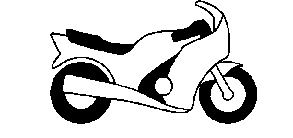 2Car licence (class C licence)2.1	A motor vehicle (other than a motorbike) with a GVM not over 4.5t that is constructed or equipped to seat not more than 12 adults (including the driver).2.2	A tractor or implement.2.3	A motor vehicle mentioned in subitem 2.1 or 2.2 that is towing a single trailer with a GVM not over 9t2.4	However, this class does not cover a motor vehicle that is towing—	(a)	2 or more trailers; or	(b)	a single trailer with a GVM over 9t.Examples of vehicles that may be driven by holder of car licence 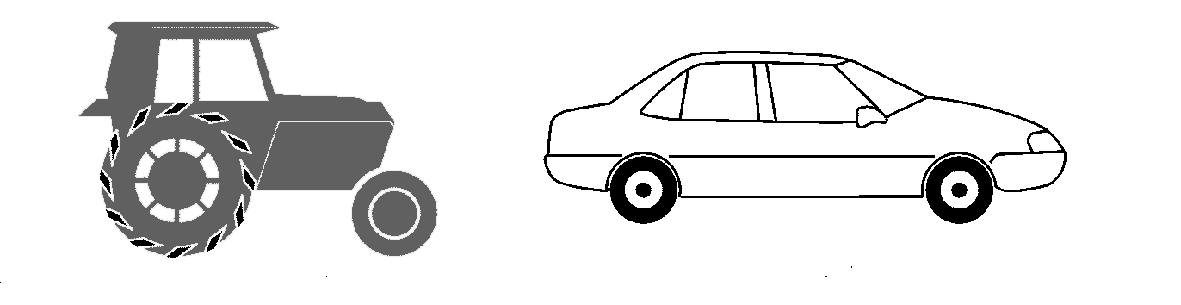 3Light rigid vehicle licence (class LR licence)3.1	A motor vehicle with a GVM over 4.5t, but not over 8t.3.2	A motor vehicle with a GVM not over 8t that is constructed or equipped to seat more than 12 adults (including the driver).3.3	A motor vehicle mentioned in subitem 3.1 or 3.2 that is towing a single trailer with a GVM not over 9t.3.4	However, this class does not cover a motor vehicle that is towing—	(a)	2 or more trailers; or	(b)	a single trailer with a GVM over 9t.Examples of vehicles that may be driven by holder of light rigid vehicle licence 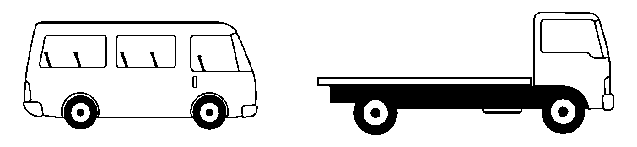 4Medium rigid vehicle licence (class MR licence)4.1	A motor vehicle with 2 axles and a GVM over 8t.4.2	A motor vehicle mentioned in subitem 4.1 that is towing a single trailer with a GVM not over 9t.4.3	However, this class does not cover a motor vehicle that is towing—	(a)	2 or more trailers; or	(b)	a single trailer with a GVM over 9t.Examples of vehicles that may be driven by holder of medium rigid vehicle licence 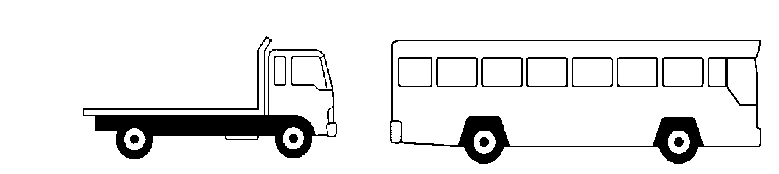 5Heavy rigid vehicle licence (class HR licence)5.1	A rigid motor vehicle with 3 or more axles and a GVM over 8t.5.2	An articulated bus with 3 or more axles and a GVM over 8t.5.3	A motor vehicle mentioned in subitem 5.1 or 5.2 that is towing a single trailer with a GVM not over 9t.5.4	However, this class does not cover a motor vehicle that is towing—	(a)	2 or more trailers; or	(b)	a single trailer with a GVM over 9t.Examples of vehicles that may be driven by holder of heavy rigid vehicle licence 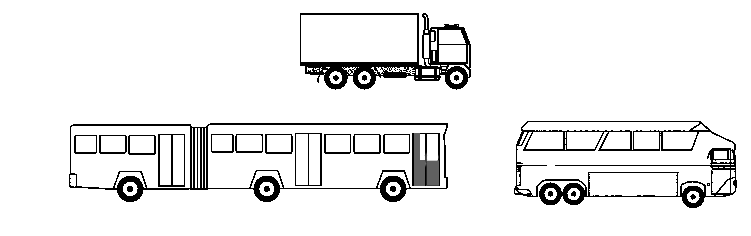 6Heavy combination vehicle licence (class HC licence)6.1	A prime mover to which is attached a single semitrailer plus any unladen converter dolly.6.2	A rigid motor vehicle to which is attached a trailer with a GVM over 9t plus any unladen converter dolly.Examples of vehicles that may be driven by holder of heavy combination vehicle licence 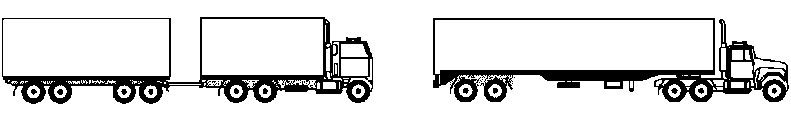 7Multi-combination vehicle licence (class MC licence)	Any motor vehicle or combination, other than a motorbike.Examples of vehicles that may be driven by holder of multi-combination vehicle licence 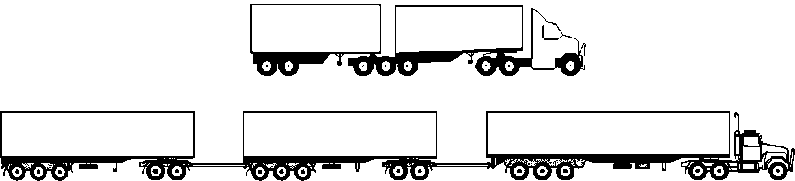 column 1
itemcolumn 2
licence conditioncolumn 3
code1The licence holder must drive only a motor vehicle fitted with automatic transmission.A2If the licence holder is the driver of a motor vehicle of a kind for which a light rigid vehicle licence or driver licence of a higher class is required, the vehicle must be fitted with a synchromesh transmission or automatic transmission.B3If the licence holder is the rider of a motorbike, it must be of restricted engine capacity as notified in writing by the road transport authority to the holder.E4The licence holder must drive only a motor vehicle with an alcohol ignition interlock device.I5The licence holder must wear corrective lenses at all times while driving.S6The licence holder must drive only a motor vehicle fitted with driver aids, or modified, as notified in writing by the road transport authority to the holder.V7The licence holder must comply with any condition of which the holder has been notified in writing by the road transport authority.X8The licence holder must not drive a motor vehicle if the holder has a concentration of alcohol of more than 0g in 100mL of blood or 210L of breath.Zcolumn 1
itemcolumn 2
kind of public vehiclecolumn 3
code1public busO2taxiT3rideshare vehicleD4hire car (other than restricted hire car) that is not a motorbikeH5restricted hire car that is not a motorbike W6hire car (including a restricted hire car) that is a motorbikeMA = ActNI = Notifiable instrumentAF = Approved formo = orderam = amendedom = omitted/repealedamdt = amendmentord = ordinanceAR = Assembly resolutionorig = originalch = chapterpar = paragraph/subparagraphCN = Commencement noticepres = presentdef = definitionprev = previousDI = Disallowable instrument(prev...) = previouslydict = dictionarypt = partdisallowed = disallowed by the Legislative r = rule/subruleAssemblyreloc = relocateddiv = divisionrenum = renumberedexp = expires/expiredR[X] = Republication NoGaz = gazetteRI = reissuehdg = headings = section/subsectionIA = Interpretation Act 1967sch = scheduleins = inserted/addedsdiv = subdivisionLA = Legislation Act 2001SL = Subordinate lawLR = legislation registersub = substitutedLRA = Legislation (Republication) Act 1996underlining = whole or part not commencedmod = modified/modificationor to be expiredRepublication NoAmendments toRepublication date1not amended1 March 20002A2001-4412 September 20013SL2001-441 December 20014SL2001-442 February 20025*SL2002-21 March 20026SL2002-2331 August 20027A2002-3027 September 20028SL2002-311 November 20029SL2003-3223 September 200310SL2003-348 October 200311SL2003-342 February 200412SL2003-342 April 200413A2004-159 April 200414SL2004-4710 September 200415SL2004-472 November 200416SL2004-5917 December 200417*SL2005-49 March 200518SL2005-3915 December 200519SL2005-392 March 200620SL2006-57 March 200621SL2006-323 July 200622SL2006-501 December 200623SL2006-6022 December 200624SL2006-601 January 200725SL2007-325 October 200726*SL2008-512 March 200827SL2008-308 July 200828A2008-2826 August 200829A2009-58 March 200930SL2009-616 March 200931A2009-2222 September 200932A2009-492 December 200933A2009-4917 December 200934A2009-493 March 201035SL2010-717 March 201036SL2010-77 April 201037A2010-183 June 201038SL2010-2831 August 201039A2010-471 December 201040A2011-1513 May 201141SL2011-3125 November 201142SL2011-321 February 201243A2012-215 June 201244A2012-219 July 201245SL2012-4420 December 201246SL2013-97 May 201347A2013-1623 May 201348SL2013-1124 May 201349A2013-1914 June 201350A2013-5210 February 201451SL2014-817 June 201452A2014-4917 November 201453A2014-4919 November 201454A2014-4920 November 201455SL2014-3128 November 201456SL2015-913 March 201557A2015-3022 August 201558A2015-509 December  201559A2016-2816 June 201660SL2016-201 August 201661SL2016-2029 August 201662SL2016-309 September 201663A2017-2115 August 201764SL2017-281 September 201765A2017-2811 October 201766SL2017-4430 April 201867A2018-1924 May 201868A2019-2122 August 201969SL2019-291 January 2020